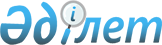 Жалағаш ауданының ауылдық округтеріндегі инженерлік тұрғыда әзірленген суармалы жерде дақылдарды кезектестіру (ротациялау) схемасын бекіту туралыҚызылорда облысы Жалағаш ауданы әкімдігінің 2018 жылғы 18 маусымдағы № 120 қаулысы. Қызылорда облысының Әділет департаментінде 2018 жылғы 29 маусымда № 6351 болып тіркелді.
      “Қазақстан Республикасының Жер кодексі” Қазақстан Республикасының 2003 жылғы 20 маусымдағы кодексінің 99-бабының 2-тармағына сәйкес Жалағаш ауданының әкімдігі ҚАУЛЫ ЕТЕДІ:
      1. Жалағаш ауданының ауылдық округтеріндегі инженерлік тұрғыда әзірленген суармалы жерде дақылдарды кезектестіру (ротациялау) схемасы осы қаулының 1, 2, 3, 4, 5, 6, 7, 8, 9, 10, 11, 12, 13, 14, 15, 16, 17, 18, 19, 20, 21, 22, 23, 24, 25, 26, 27, 28, 29, 30, 31, 32, 33, 34, 35, 36, 37, 38, 39, 40, 41, 42, 43, 44, 45, 46, 47, 48, 49, 50, 51, 52, 53, 54, 55, 56, 57, 58, 59, 60, 61, 62, 63, 64, 65, 66, 67, 68-қосымшаларына сәйкес бекітілсін.
      Ескерту. 1-тармақ жаңа редакцияда - Қызылорда облысы Жалағаш ауданы әкімдігінің 04.03.2024 № 42 қаулысымен (алғашқы ресми жарияланған күнінен кейін күнтізбелік он күн өткен соң қолданысқа енгізіледі).


      2. Осы қаулының орындалуын жетекшілік ететін Жалағаш аудан әкімінің орынбасарына жүктелсін.
      3. Осы қаулы алғашқы ресми жарияланған күнінен кейін күнтізбелік он күн өткен соң қолданысқа енгізіледі. Жалағаш ауданының Аққұм ауылдық округіндегі № 1 инженерлік тұрғыда әзірленген суармалы жерде дақылдарды кезектестіру (ротациялау) схемасы
      кестенің жалғасы
      Ескертпе: аббревиатураның толық жазылуы:
      га - гектар Жалағаш ауданының Аққұм ауылдық округіндегі № 2 инженерлік тұрғыда әзірленген суармалы жерде дақылдарды кезектестіру (ротациялау) схемасы
      кестенің жалғасы
      Ескертпе: аббревиатураның толық жазылуы:
      га - гектар Жалағаш ауданының Аққұм ауылдық округіндегі № 3 инженерлік тұрғыда әзірленген суармалы жерде дақылдарды кезектестіру (ротациялау) схемасы
      кестенің жалғасы
      Ескертпе: аббревиатураның толық жазылуы:
      га – гектар Жалағаш ауданының Аққұм ауылдық округіндегі № 4 инженерлік тұрғыда әзірленген суармалы жерде дақылдарды кезектестіру (ротациялау) схемасы
      кестенің жалғасы
      Ескертпе: аббревиатураның толық жазылуы:
      га – гектар Жалағаш ауданының Аққұм ауылдық округіндегі № 5 инженерлік тұрғыда әзірленген суармалы жерде дақылдарды кезектестіру (ротациялау) схемасы
      кестенің жалғасы
      Ескертпе: аббревиатураның толық жазылуы:
      га – гектар Жалағаш ауданының Аққұм ауылдық округіндегі № 6 инженерлік тұрғыда әзірленген суармалы жерде дақылдарды кезектестіру (ротациялау) схемасы
      кестенің жалғасы
      Ескертпе: аббревиатураның толық жазылуы:
      га – гектар Жалағаш ауданының Аққұм ауылдық округіндегі № 7 инженерлік тұрғыда әзірленген суармалы жерде дақылдарды кезектестіру (ротациялау) схемасы
      кестенің жалғасы
      Ескертпе: аббревиатураның толық жазылуы:
      га – гектар Жалағаш ауданының Ақсу ауылдық округіндегі № 1 инженерлік тұрғыда әзірленген суармалы жерде дақылдарды кезектестіру (ротациялау) схемасы
      кестенің жалғасы
      Ескертпе: аббревиатураның толық жазылуы:
      га – гектар Жалағаш ауданының Ақсу ауылдық округіндегі № 2 инженерлік тұрғыда әзірленген суармалы жерде дақылдарды кезектестіру (ротациялау) схемасы
      кестенің жалғасы
      Ескертпе: аббревиатураның толық жазылуы:
      га – гектар Жалағаш ауданының Ақсу ауылдық округіндегі № 3 инженерлік тұрғыда әзірленген суармалы жерде дақылдарды кезектестіру (ротациялау) схемасы
      кестенің жалғасы
      Ескертпе: аббревиатураның толық жазылуы:
      га – гектар Жалағаш ауданының Ақсу ауылдық округіндегі № 4 инженерлік тұрғыда әзірленген суармалы жерде дақылдарды кезектестіру (ротациялау) схемасы
      кестенің жалғасы
      Ескертпе: аббревиатураның толық жазылуы:
      га – гектар Жалағаш ауданының Ақсу ауылдық округіндегі № 5 инженерлік тұрғыда әзірленген суармалы жерде дақылдарды кезектестіру (ротациялау) схемасы
      кестенің жалғасы
      Ескертпе: аббревиатураның толық жазылуы:
      га – гектар Жалағаш ауданының Ақсу ауылдық округіндегі № 6 инженерлік тұрғыда әзірленген суармалы жерде дақылдарды кезектестіру (ротациялау) схемасы
      кестенің жалғасы
      Ескертпе: аббревиатураның толық жазылуы:
      га – гектар Жалағаш ауданының Ақсу ауылдық округіндегі № 7 инженерлік тұрғыда әзірленген суармалы жерде дақылдарды кезектестіру (ротациялау) схемасы
      кестенің жалғасы
      Ескертпе: аббревиатураның толық жазылуы:
      га – гектар Жалағаш ауданының Ақсу ауылдық округіндегі № 8 инженерлік тұрғыда әзірленген суармалы жерде дақылдарды кезектестіру (ротациялау) схемасы
      кестенің жалғасы
      Ескертпе: аббревиатураның толық жазылуы:
      га – гектар Жалағаш ауданының Аламесек ауылдық округіндегі № 1 инженерлік тұрғыда әзірленген суармалы жерде дақылдарды кезектестіру (ротациялау) схемасы
      кестенің жалғасы
      Ескертпе: аббревиатураның толық жазылуы:
      га – гектар Жалағаш ауданының Аламесек ауылдық округіндегі № 2 инженерлік тұрғыда әзірленген суармалы жерде дақылдарды кезектестіру (ротациялау) схемасы
      кестенің жалғасы
      Ескертпе: аббревиатураның толық жазылуы:
      га – гектар Жалағаш ауданының Аламесек ауылдық округіндегі № 3 инженерлік тұрғыда әзірленген суармалы жерде дақылдарды кезектестіру (ротациялау) схемасы
      кестенің жалғасы
      Ескертпе: аббревиатураның толық жазылуы:
      га – гектар Жалағаш ауданының Аламесек ауылдық округіндегі № 4 инженерлік тұрғыда әзірленген суармалы жерде дақылдарды кезектестіру (ротациялау) схемасы
      кестенің жалғасы
      Ескертпе: аббревиатураның толық жазылуы:
      га – гектар Жалағаш ауданының Бұқарбай батыр ауылдық округіндегі № 1 инженерлік тұрғыда әзірленген суармалы жерде дақылдарды кезектестіру (ротациялау) схемасы
      кестенің жалғасы
      Ескертпе: аббревиатураның толық жазылуы:
      га – гектар Жалағаш ауданының Бұқарбай батыр ауылдық округіндегі № 2 инженерлік тұрғыда әзірленген суармалы жерде дақылдарды кезектестіру (ротациялау) схемасы
      кестенің жалғасы
      Ескертпе: аббревиатураның толық жазылуы:
      га – гектар Жалағаш ауданының Бұқарбай батыр ауылдық округіндегі № 3 инженерлік тұрғыда әзірленген суармалы жерде дақылдарды кезектестіру (ротациялау) схемасы
      кестенің жалғасы
      Ескертпе: аббревиатураның толық жазылуы:
      га – гектар Жалағаш ауданының Бұқарбай батыр ауылдық округіндегі № 4 инженерлік тұрғыда әзірленген суармалы жерде дақылдарды кезектестіру (ротациялау) схемасы
      кестенің жалғасы
      Ескертпе: аббревиатураның толық жазылуы:
      га – гектар Жалағаш ауданының Бұқарбай батыр ауылдық округіндегі № 5 инженерлік тұрғыда әзірленген суармалы жерде дақылдарды кезектестіру (ротациялау) схемасы
      кестенің жалғасы
      Ескертпе: аббревиатураның толық жазылуы:
      га – гектар Жалағаш ауданының Бұқарбай батыр ауылдық округіндегі № 6 инженерлік тұрғыда әзірленген суармалы жерде дақылдарды кезектестіру (ротациялау) схемасы
      кестенің жалғасы
      Ескертпе: аббревиатураның толық жазылуы:
      га – гектар Жалағаш ауданының Бұқарбай батыр ауылдық округіндегі № 7 инженерлік тұрғыда әзірленген суармалы жерде дақылдарды кезектестіру (ротациялау) схемасы
      кестенің жалғасы
      Ескертпе: аббревиатураның толық жазылуы:
      га – гектар Жалағаш ауданының Бұқарбай батыр ауылдық округіндегі № 8 инженерлік тұрғыда әзірленген суармалы жерде дақылдарды кезектестіру (ротациялау) схемасы
      кестенің жалғасы
      Ескертпе: аббревиатураның толық жазылуы:
      га – гектар Жалағаш ауданының Бұқарбай батыр ауылдық округіндегі № 9 инженерлік тұрғыда әзірленген суармалы жерде дақылдарды кезектестіру (ротациялау) схемасы
      кестенің жалғасы
      Ескертпе: аббревиатураның толық жазылуы:
      га – гектар Жалағаш ауданының Бұқарбай батыр ауылдық округіндегі № 10 инженерлік тұрғыда әзірленген суармалы жерде дақылдарды кезектестіру (ротациялау) схемасы
      кестенің жалғасы
      Ескертпе: аббревиатураның толық жазылуы:
      га – гектар Жалағаш ауданының Бұқарбай батыр ауылдық округіндегі № 11 инженерлік тұрғыда әзірленген суармалы жерде дақылдарды кезектестіру (ротациялау) схемасы
      кестенің жалғасы
      Ескертпе: аббревиатураның толық жазылуы:
      га – гектар Жалағаш ауданының Еңбек ауылдық округіндегі № 1 инженерлік тұрғыда әзірленген суармалы жерде дақылдарды кезектестіру (ротациялау) схемасы
      кестенің жалғасы
      Ескертпе: аббревиатураның толық жазылуы:
      га – гектар Жалағаш ауданының Еңбек ауылдық округіндегі № 2 инженерлік тұрғыда әзірленген суармалы жерде дақылдарды кезектестіру (ротациялау) схемасы
      кестенің жалғасы
      Ескертпе: аббревиатураның толық жазылуы:
      га – гектар Жалағаш ауданының Еңбек ауылдық округіндегі № 3 инженерлік тұрғыда әзірленген суармалы жерде дақылдарды кезектестіру (ротациялау) схемасы
      кестенің жалғасы
      Ескертпе: аббревиатураның толық жазылуы:
      га – гектар Жалағаш ауданының Еңбек ауылдық округіндегі № 4 инженерлік тұрғыда әзірленген суармалы жерде дақылдарды кезектестіру (ротациялау) схемасы
      кестенің жалғасы
      Ескертпе: аббревиатураның толық жазылуы:
      га – гектар Жалағаш ауданының Жаңаталап ауылдық округіндегі № 6 инженерлік тұрғыда әзірленген суармалы жерде дақылдарды кезектестіру (ротациялау) схемасы
      кестенің жалғасы
      Ескертпе: аббревиатураның толық жазылуы:
      га – гектар Жалағаш ауданының Мақпалкөл ауылдық округіндегі № 1 инженерлік тұрғыда әзірленген суармалы жерде дақылдарды кезектестіру (ротациялау) схемасы
      кестенің жалғасы
      Ескертпе: аббревиатураның толық жазылуы:
      га – гектар Жалағаш ауданының Мақпалкөл ауылдық округіндегі № 2 инженерлік тұрғыда әзірленген суармалы жерде дақылдарды кезектестіру (ротациялау) схемасы
      кестенің жалғасы
      Ескертпе: аббревиатураның толық жазылуы:
      га – гектар Жалағаш ауданының Мақпалкөл ауылдық округіндегі № 3 инженерлік тұрғыда әзірленген суармалы жерде дақылдарды кезектестіру (ротациялау) схемасы
      кестенің жалғасы
      Ескертпе: аббревиатураның толық жазылуы:
      га – гектар Жалағаш ауданының Мақпалкөл ауылдық округіндегі № 4 инженерлік тұрғыда әзірленген суармалы жерде дақылдарды кезектестіру (ротациялау) схемасы
      кестенің жалғасы
      Ескертпе: аббревиатураның толық жазылуы:
      га – гектар Жалағаш ауданының Мақпалкөл ауылдық округіндегі № 5 инженерлік тұрғыда әзірленген суармалы жерде дақылдарды кезектестіру (ротациялау) схемасы
      кестенің жалғасы
      Ескертпе: аббревиатураның толық жазылуы:
      га – гектар Жалағаш ауданының Мәдениет ауылдық округіндегі № 4 инженерлік тұрғыда әзірленген суармалы жерде дақылдарды кезектестіру (ротациялау) схемасы
      кестенің жалғасы
      Ескертпе: аббревиатураның толық жазылуы:
      га – гектар Жалағаш ауданының Мәдениет ауылдық округіндегі № 5 инженерлік тұрғыда әзірленген суармалы жерде дақылдарды кезектестіру (ротациялау) схемасы
      кестенің жалғасы
      Ескертпе: аббревиатураның толық жазылуы:
      га – гектар Жалағаш ауданының Мәдениет ауылдық округіндегі №6 инженерлік тұрғыда әзірленген суармалы жерде дақылдарды кезектестіру (ротациялау) схемасы
      Ескерту. 43-қосымша жаңа редакцияда - Қызылорда облысы Жалағаш ауданы әкімдігінің 24.08.2023 № 163 қаулысымен (алғашқы ресми жарияланған күнінен кейін күнтізбелік он күн өткен соң қолданысқа енгізіледі).
      Кестенің жалғасы
      Ескертпе: аббревиатураның толық жазылуы:
      га-гектар Жалағаш ауданының Мәдениет ауылдық округіндегі № 7 инженерлік тұрғыда әзірленген суармалы жерде дақылдарды кезектестіру (ротациялау) схемасы
      кестенің жалғасы
      Ескертпе: аббревиатураның толық жазылуы:
      га – гектар Жалағаш ауданының Мәдениет ауылдық округіндегі № 9 инженерлік тұрғыда әзірленген суармалы жерде дақылдарды кезектестіру (ротациялау) схемасы
      кестенің жалғасы
      Ескертпе: аббревиатураның толық жазылуы:
      га – гектар Жалағаш ауданының Мырзабай ахун ауылдық округіндегі № 1 инженерлік тұрғыда әзірленген суармалы жерде дақылдарды кезектестіру (ротациялау) схемасы
      кестенің жалғасы
      Ескертпе: аббревиатураның толық жазылуы:
      га – гектар Жалағаш ауданының Мырзабай ахун ауылдық округіндегі № 2 инженерлік тұрғыда әзірленген суармалы жерде дақылдарды кезектестіру (ротациялау) схемасы
      кестенің жалғасы
      Ескертпе: аббревиатураның толық жазылуы:
      га – гектар Жалағаш ауданының Мырзабай ахун ауылдық округіндегі № 3 инженерлік тұрғыда әзірленген суармалы жерде дақылдарды кезектестіру (ротациялау) схемасы
      кестенің жалғасы
      Ескертпе: аббревиатураның толық жазылуы:
      га – гектар Жалағаш ауданының Мырзабай ахун ауылдық округіндегі № 8 инженерлік тұрғыда әзірленген суармалы жерде дақылдарды кезектестіру (ротациялау) схемасы
      кестенің жалғасы
      Ескертпе: аббревиатураның толық жазылуы:
      га – гектар Жалағаш ауданының Таң ауылдық округіндегі № 1 инженерлік тұрғыда әзірленген суармалы жерде дақылдарды кезектестіру (ротациялау) схемасы
      кестенің жалғасы
      Ескертпе: аббревиатураның толық жазылуы:
      га – гектар Жалағаш ауданының Таң ауылдық округіндегі № 2 инженерлік тұрғыда әзірленген суармалы жерде дақылдарды кезектестіру (ротациялау) схемасы
      кестенің жалғасы
      Ескертпе: аббревиатураның толық жазылуы:
      га – гектар Жалағаш ауданының Таң ауылдық округіндегі № 3 инженерлік тұрғыда әзірленген суармалы жерде дақылдарды кезектестіру (ротациялау) схемасы
      кестенің жалғасы
      Ескертпе: аббревиатураның толық жазылуы:
      га – гектар Жалағаш ауданының Таң ауылдық округіндегі № 4 инженерлік тұрғыда әзірленген суармалы жерде дақылдарды кезектестіру (ротациялау) схемасы
      кестенің жалғасы
      Ескертпе: аббревиатураның толық жазылуы:
      га – гектар Жалағаш ауданының Таң ауылдық округіндегі № 5 инженерлік тұрғыда әзірленген суармалы жерде дақылдарды кезектестіру (ротациялау) схемасы
      кестенің жалғасы
      Ескертпе: аббревиатураның толық жазылуы:
      га – гектар Жалағаш ауданының Таң ауылдық округіндегі № 6 инженерлік тұрғыда әзірленген суармалы жерде дақылдарды кезектестіру (ротациялау) схемасы
      кестенің жалғасы
      Ескертпе: аббревиатураның толық жазылуы:
      га – гектар Жалағаш ауданының Таң ауылдық округіндегі № 7 инженерлік тұрғыда әзірленген суармалы жерде дақылдарды кезектестіру (ротациялау) схемасы
      кестенің жалғасы
      Ескертпе: аббревиатураның толық жазылуы:
      га – гектар Жалағаш ауданының Шәменов ауылдық округіндегі № 1 инженерлік тұрғыда әзірленген суармалы жерде дақылдарды кезектестіру (ротациялау) схемасы
      кестенің жалғасы
      Ескертпе: аббревиатураның толық жазылуы:
      га – гектар Жалағаш ауданының Шәменов ауылдық округіндегі № 3 инженерлік тұрғыда әзірленген суармалы жерде дақылдарды кезектестіру (ротациялау) схемасы
      кестенің жалғасы
      Ескертпе: аббревиатураның толық жазылуы:
      га – гектар Жалағаш ауданының Шәменов ауылдық округіндегі № 4 инженерлік тұрғыда әзірленген суармалы жерде дақылдарды кезектестіру (ротациялау) схемасы
      кестенің жалғасы
      Ескертпе: аббревиатураның толық жазылуы:
      га – гектар Жалағаш ауданының Шәменов ауылдық округіндегі № 5 инженерлік тұрғыда әзірленген суармалы жерде дақылдарды кезектестіру (ротациялау) схемасы
      кестенің жалғасы
      Ескертпе: аббревиатураның толық жазылуы:
      га – гектар Жалағаш ауданының Аққұм ауылдық округіндегі №1 инженерлік тұрғыда әзірленген суармалы жерде дақылдарды кезектестіру (ротациялау) схемасы
      Ескерту. Қаулы 61 - қосымшасымен толықтырылды - Қызылорда облысы Жалағаш ауданы әкімдігінің 04.03.2024 № 42 қаулысымен (алғашқы ресми жарияланған күнінен кейін күнтізбелік он күн өткен соң қолданысқа енгізіледі).
      кестенің жалғасы
      Аббревиатураның толық жазылуы:
      га - гектар Жалағаш ауданының Аққұм ауылдық округіндегі №2 инженерлік тұрғыда әзірленген суармалы жерде дақылдарды кезектестіру (ротациялау) схемасы
      Ескерту. Қаулы 62 - қосымшасымен толықтырылды - Қызылорда облысы Жалағаш ауданы әкімдігінің 04.03.2024 № 42 қаулысымен (алғашқы ресми жарияланған күнінен кейін күнтізбелік он күн өткен соң қолданысқа енгізіледі).
      кестенің жалғасы
      Аббревиатураның толық жазылуы:
      га - гектар Жалағаш ауданының Аламесек ауылдық округіндегі №1 инженерлік тұрғыда әзірленген суармалы жерде дақылдарды кезектестіру (ротациялау) схемасы
      Ескерту. Қаулы 63 - қосымшасымен толықтырылды - Қызылорда облысы Жалағаш ауданы әкімдігінің 04.03.2024 № 42 қаулысымен (алғашқы ресми жарияланған күнінен кейін күнтізбелік он күн өткен соң қолданысқа енгізіледі).
      кестенің жалғасы
      Аббревиатураның толық жазылуы:
      га - гектар Жалағаш ауданының Аламесек ауылдық округіндегі №2 инженерлік тұрғыда әзірленген суармалы жерде дақылдарды кезектестіру (ротациялау) схемасы
      Ескерту. Қаулы 64 - қосымшасымен толықтырылды - Қызылорда облысы Жалағаш ауданы әкімдігінің 04.03.2024 № 42 қаулысымен (алғашқы ресми жарияланған күнінен кейін күнтізбелік он күн өткен соң қолданысқа енгізіледі).
      кестенің жалғасы
      Аббревиатураның толық жазылуы:
      га - гектар Жалағаш ауданының Бұқарбай батыр ауылдық округіндегі №6 инженерлік тұрғыда әзірленген суармалы жерде дақылдарды кезектестіру (ротациялау) схемасы
      Ескерту. Қаулы 65 - қосымшасымен толықтырылды - Қызылорда облысы Жалағаш ауданы әкімдігінің 04.03.2024 № 42 қаулысымен (алғашқы ресми жарияланған күнінен кейін күнтізбелік он күн өткен соң қолданысқа енгізіледі).
      кестенің жалғасы
      Аббревиатураның толық жазылуы:
      га - гектар Жалағаш ауданының Бұқарбай батыр ауылдық округіндегі №7 инженерлік тұрғыда әзірленген суармалы жерде дақылдарды кезектестіру (ротациялау) схемасы
      Ескерту. Қаулы 66 - қосымшасымен толықтырылды - Қызылорда облысы Жалағаш ауданы әкімдігінің 04.03.2024 № 42 қаулысымен (алғашқы ресми жарияланған күнінен кейін күнтізбелік он күн өткен соң қолданысқа енгізіледі).
      кестенің жалғасы
      Аббревиатураның толық жазылуы:
       га - гектар Жалағаш ауданының Бұқарбай батыр ауылдық округіндегі №11 инженерлік тұрғыда әзірленген суармалы жерде дақылдарды кезектестіру (ротациялау) схемасы
      Ескерту. Қаулы 67 - қосымшасымен толықтырылды - Қызылорда облысы Жалағаш ауданы әкімдігінің 04.03.2024 № 42 қаулысымен (алғашқы ресми жарияланған күнінен кейін күнтізбелік он күн өткен соң қолданысқа енгізіледі).
      кестенің жалғасы
      Аббревиатураның толық жазылуы:
      га - гектар Жалағаш ауданының Жаңаталап ауылдық округіндегі №6 инженерлік тұрғыда әзірленген суармалы жерде дақылдарды кезектестіру (ротациялау) схемасы
      Ескерту. Қаулы 68 - қосымшасымен толықтырылды - Қызылорда облысы Жалағаш ауданы әкімдігінің 04.03.2024 № 42 қаулысымен (алғашқы ресми жарияланған күнінен кейін күнтізбелік он күн өткен соң қолданысқа енгізіледі).
      кестенің жалғасы
      Аббревиатураның толық жазылуы:
      га - гектар
					© 2012. Қазақстан Республикасы Әділет министрлігінің «Қазақстан Республикасының Заңнама және құқықтық ақпарат институты» ШЖҚ РМК
				
      Жалағаш ауданының әкімі

Қ. Сәрсенбаев
Жалағаш ауданы әкімдігінің
2018 жылғы 18 маусымдағы
№ 120 қаулысымен бекітілген
1 қосымша
Жылдар
Ауыспалы егістік жүйесінің көлемі, га
Алқаптардағы дақылдардың кезектестіруі, га
Алқаптардағы дақылдардың кезектестіруі, га
Алқаптардағы дақылдардың кезектестіруі, га
Алқаптардағы дақылдардың кезектестіруі, га
Алқаптардағы дақылдардың кезектестіруі, га
Жылдар
Ауыспалы егістік жүйесінің көлемі, га
1-алқап
2-алқап
3-алқап
4-алқап
5-алқап
1
2
3
4
5
6
7
2018 жыл
497,29
85,32 га
ескі жоңышқа
86,68 га
күріш
70,30 га
ескі жоңышқа
87,32 га
жаңа жоңышқа
87,04 га
күріш
2019 жыл
497,29
85,32 га
ескі жоңышқа
86,68 га
күріш
70,30 га
күріш
87,32 га
ескі жоңышқа
87,04 га
жаңа жоңышқа
2020 жыл
497,29
85,32 га
күріш
86,68 га
күріш
70,30 га
күріш
87,32 га
ескі жоңышқа
87,04 га
ескі жоңышқа
2021 жыл
497,29
85,32 га
күріш
86,68 га
жаңа жоңышқа
70,30 га
күріш
87,32 га
күріш
87,04 га
ескі жоңышқа
2022 жыл
497,29
85,32 га
күріш
86,68 га
ескі жоңышқа
70,30 га
жаңа жоңышқа
87,32 га
күріш
87,04 га
күріш
2023 жыл
497,29
85,32 га
жаңа жоңышқа
86,68 га
ескі жоңышқа
70,30 га
ескі жоңышқа
87,32 га
күріш
87,04 га
күріш
Алқаптардағы дақылдардың кезектестіруі, га
Алқаптардағы дақылдардың кезектестіруі, га
Алқаптардағы дақылдардың кезектестіруі, га
Дақылдардың үлесі, га
Дақылдардың үлесі, га
Дақылдардың үлесі, га
Дақылдардың үлесі, га
6-алқап
7-алқап
8-алқап
күріш
жаңа жоңышқа
ескі жоңышқа
мақсары
8
9
10
11
12
13
14
80,63 га
күріш
-
-
254,35 га
87,32 га
155,62 га
-
80,63 га
күріш
-
-
237,61 га
87,04 га
172,64 га
-
80,63 га
жаңа жоңышқа
-
-
242,30 га
80,63 га
174,36 га
-
80,63 га
ескі жоңышқа
-
-
244,30 га
85,32 га
167,67 га
-
80,63 га
ескі жоңышқа
-
-
259,68 га
70,30 га
167,31 га
-
80,63 га
күріш
-
-
254,99 га
85,32 га
156,98 га
-Жалағаш ауданы әкімдігінің
2018 жылғы 18 маусымдағы
№120 қаулысымен бекітілген
2 қосымша
Жылдар
Ауыспалы егістік жүйесінің көлемі, га
Алқаптардағы дақылдардың кезектестіруі, га
Алқаптардағы дақылдардың кезектестіруі, га
Алқаптардағы дақылдардың кезектестіруі, га
Алқаптардағы дақылдардың кезектестіруі, га
Алқаптардағы дақылдардың кезектестіруі, га
Жылдар
Ауыспалы егістік жүйесінің көлемі, га
1-алқап
2-алқап
3-алқап
4-алқап
5-алқап
1
2
3
4
5
6
7
2018 жыл
501,31
50,47 га
ескі жоңышқа
111,77 га
күріш
108,03 га
ескі жоңышқа
73,28 га
күріш
66,38 га
күріш
2019 жыл
501,31
50,47 га
күріш
111,77 га
жаңа жоңышқа
108,03 га
ескі жоңышқа
73,28 га
күріш
66,38 га
күріш
2020 жыл
501,31
50,47 га
күріш
111,77 га
ескі жоңышқа
108,03 га
күріш
73,28 га
жаңа жоңышқа
66,38 га
күріш
2021 жыл
501,31
50,47 га
күріш
111,77 га
ескі жоңышқа
108,03 га
күріш
73,28 га
ескі жоңышқа
66,38 га
жаңа жоңышқа
2022 жыл
501,31
50,47 га
жаңа жоңышқа
111,77 га
күріш
108,03 га
күріш
73,28 га
ескі жоңышқа
66,38 га
ескі жоңышқа
2023 жыл
501,31
50,47 га
ескі жоңышқа
111,77 га
күріш
108,03 га
жаңа жоңышқа
73,28 га
күріш
66,38 га
ескі жоңышқа
Алқаптардағы дақылдардың кезектестіруі, га
Алқаптардағы дақылдардың кезектестіруі, га
Алқаптардағы дақылдардың кезектестіруі, га
Дақылдардың үлесі, га
Дақылдардың үлесі, га
Дақылдардың үлесі, га
Дақылдардың үлесі, га
6-алқап
7-алқап
8-алқап
күріш
жаңа жоңышқа
ескі жоңышқа
мақсары
8
9
10
11
12
13
14
91,38 га
жаңа жоңышқа
-
-
251,43 га
91,38 га
158,5 га
- 
91,38 га
ескі жоңышқа
-
-
190,13 га
111,77 га
199,41 га
- 
91,38 га
ескі жоңышқа
-
-
224,88 га
73,28 га
203,15 га
 -
91,38 га
күріш
-
-
249,88 га
66,38 га
185,05 га
 -
91,38 га
күріш
-
-
311,18 га
50,47 га
139,66 га
 -
91,38 га
күріш
-
-
276,43 га
108,03 га
116,85 га
 - Жалағаш ауданы әкімдігінің
2018 жылғы 18 маусымдағы
№ 120 қаулысымен бекітілген
3 қосымша
Жылдар
Ауыспалы егістік жүйесінің көлемі, га
Алқаптардағы дақылдардың кезектестіруі, га
Алқаптардағы дақылдардың кезектестіруі, га
Алқаптардағы дақылдардың кезектестіруі, га
Алқаптардағы дақылдардың кезектестіруі, га
Алқаптардағы дақылдардың кезектестіруі, га
Жылдар
Ауыспалы егістік жүйесінің көлемі, га
1-алқап
2-алқап
3-алқап
4-алқап
5-алқап
1
2
3
4
5
6
7
2018 жыл
633,09
86,44 га
ескі жоңышқа
110,10 га
күріш
75,85 га
күріш
80,73 га
жаңа жоңышқа
69,98 га
күріш
2019 жыл
633,09
86,44 га
күріш
110,10 га
күріш
75,85 га
мақсары
80,73 га
ескі жоңышқа
69,98 га
жаңа жоңышқа
2020 жыл
633,09
86,44 га
күріш
110,10 га
күріш
75,85 га
күріш
80,73 га
ескі жоңышқа
69,98 га
ескі жоңышқа
2021 жыл
633,09
86,44 га
мақсары
110,10 га
күріш
75,85 га
күріш
80,73 га
күріш
69,98 га
ескі жоңышқа
2022 жыл
633,09
86,44 га
күріш
110,10 га
мақсары
75,85 га
күріш
80,73 га
күріш
69,98 га
күріш
2023 жыл
633,09
86,44 га
жаңа жоңышқа
110,10 га
күріш
75,85 га
мақсары
80,73 га
күріш
69,98 га
күріш
2024 жыл
633,09
86,44 га
ескі жоңышқа
110,10 га
жаңа жоңышқа
75,85 га
күріш
80,73 га
мақсары
69,98 га
күріш
2025 жыл
633,09
86,44 га
ескі жоңышқа
110,10 га
ескі жоңышқа
75,85 га
жаңа жоңышқа
80,73 га
күріш
69,98 га
мақсары
Алқаптардағы дақылдардың кезектестіруі, га
Алқаптардағы дақылдардың кезектестіруі, га
Алқаптардағы дақылдардың кезектестіруі, га
Дақылдардың үлесі, га
Дақылдардың үлесі, га
Дақылдардың үлесі, га
Дақылдардың үлесі, га
6-алқап
7-алқап
8-алқап
күріш
жаңа жоңышқа
ескі жоңышқа
мақсары
8
9
10
11
12
13
14
66,03 га
мақсары
71,39 га
ескі жоңышқа
72,57 га
күріш
328,50 га
80,73 га
157,83 га
66,03 га
66,03 га
күріш
71,39 га
күріш
72,57 га
мақсары
333,96 га
69,98 га
80,73 га
148,42 га
66,03 га
жаңа жоңышқа
71,39 га
күріш
72,57 га
күріш
416,35 га
66,03 га
150,71 га
- 
66,03 га
ескі жоңышқа
71,39 га
күріш
72,57 га
жаңа жоңышқа
338,07 га
72,57 га
136,01 га
86,44 га
66,03 га
ескі жоңышқа
71,39 га
жаңа жоңышқа
72,57 га
ескі жоңышқа
313,00 га
71,39 га
138,60 га
110,10 га
66,03 га
күріш
71,39 га
ескі жоңышқа
72,57 га
ескі жоңышқа
326,84 га
86,44 га
143,96 га
75,85 га
66,03 га
күріш
71,39 га
ескі жоңышқа
72,57 га
күріш
284,43 га
110,10 га
157,83 га
80,73 га
66,03 га
күріш
71,39 га
күріш
72,57 га
күріш
290,72 га
75,85 га
196,54 га
69,98 гаЖалағаш ауданы әкімдігінің
2018 жылғы 18 маусымдағы
№ 120 қаулысымен бекітілген
4 қосымша
Жылдар
Ауыспалы егістік жүйесінің көлемі, га
Алқаптардағы дақылдардың кезектестіруі, га
Алқаптардағы дақылдардың кезектестіруі, га
Алқаптардағы дақылдардың кезектестіруі, га
Алқаптардағы дақылдардың кезектестіруі, га
Алқаптардағы дақылдардың кезектестіруі, га
Жылдар
Ауыспалы егістік жүйесінің көлемі, га
1-алқап
2-алқап
3-алқап
4-алқап
5-алқап
1
2
3
4
5
6
7
2018 жыл
738,39
111,53 га
жаңа жоңышқа
128,72 га
күріш
138,54 га
ескі жоңышқа
108,05 га
күріш
103,00 га
күріш
2019 жыл
738,39
111,53 га
ескі жоңышқа
128,72 га
жаңа жоңышқа
138,54 га
күріш
108,05 га
күріш
103,00 га
күріш
2020 жыл
738,39
111,53 га
ескі жоңышқа
128,72 га
ескі жоңышқа
138,54 га
күріш
108,05 га
күріш
103,00 га
мақсары
2021 жыл
738,39
111,53 га
күріш
128,72 га
ескі жоңышқа
138,54 га
күріш
108,05 га
жаңа жоңышқа
103,00 га
күріш
2022 жыл
738,39
111,53 га
күріш
128,72 га
күріш
138,54 га
мақсары
108,05 га
ескі жоңышқа
103,00 га
жаңа жоңышқа
2023 жыл
738,39
111,53 га
күріш
128,72 га
күріш
138,54 га
күріш
108,05 га
ескі жоңышқа
103,00 га
ескі жоңышқа
2024 жыл
738,39
111,53 га
мақсары
128,72 га
күріш
138,54 га
жаңа жоңышқа
108,05 га
күріш
103,00 га
ескі жоңышқа
2025 жыл
738,39
111,53 га
күріш
128,72 га
мақсары
138,54 га
ескі жоңышқа
108,05 га
күріш
103,00 га
күріш
Алқаптардағы дақылдардың кезектестіруі, га
Алқаптардағы дақылдардың кезектестіруі, га
Алқаптардағы дақылдардың кезектестіруі, га
Дақылдардың үлесі, га
Дақылдардың үлесі, га
Дақылдардың үлесі, га
Дақылдардың үлесі, га
6-алқап
7-алқап
8-алқап
күріш
жаңа жоңышқа
ескі жоңышқа
мақсары
8
9
10
11
12
13
14
60,85 га
күріш
87,70 га
ескі жоңышқа
-
400,62 га
111,53 га
226,24 га
 - 
60,85 га
күріш
87,70 га
ескі жоңышқа
-
410,44 га
128,72 га
199,23 га
 -
60,85 га
күріш
87,70 га
күріш
-
395,14 га
 -
240,25 га
103,00 га
60,85 га
мақсары
87,70 га
күріш
-
440,77 га
108,05 га
128,72 га
60,85 га
60,85 га
күріш
87,70 га
күріш
-
388,80 га
103,00 га
108,05 га
138,54 га
60,85 га
жаңа жоңышқа
87,70 га
мақсары
-
378,79 га
60,85 га
211,05 га
87,70 га
60,85 га
ескі жоңышқа
87,70 га
күріш
-
324,47 га
138,54 га
163,85 га
111,53 га
60,85 га
ескі жоңышқа
87,70 га
жаңа жоңышқа
-
322,58 га
87,70 га
199,39 га
128,72 гаЖалағаш ауданы әкімдігінің
2018 жылғы 18 маусымдағы
№ 120 қаулысымен бекітілген
5 қосымша
Жылдар
Ауыспалы егістік жүйесінің көлемі, га
Алқаптардағы дақылдардың кезектестіруі, га
Алқаптардағы дақылдардың кезектестіруі, га
Алқаптардағы дақылдардың кезектестіруі, га
Алқаптардағы дақылдардың кезектестіруі, га
Алқаптардағы дақылдардың кезектестіруі, га
Жылдар
Ауыспалы егістік жүйесінің көлемі, га
1-алқап
2-алқап
3-алқап
4-алқап
5-алқап
1
2
3
4
5
6
7
2018 жыл
752,77
144,50 га
күріш
127,34 га
күріш
133,05 га
ескі жоңышқа
84,70 га
күріш
85,70 га
жаңа жоңышқа
2019 жыл
752,77
144,50 га
күріш
127,34 га
күріш
133,05 га
ескі жоңышқа
84,70 га
күріш
85,70 га
ескі жоңышқа
2020 жыл
752,77
144,50 га
күріш
127,34 га
күріш
133,05 га
күріш
84,70 га
мақсары
85,70 га
ескі жоңышқа
2021 жыл
752,77
144,50 га
жаңа жоңышқа
127,34 га
мақсары
133,05 га
күріш
84,70 га
күріш
85,70 га
күріш
2022 жыл
752,77
144,50 га
ескі жоңышқа
127,34 га
күріш
133,05 га
күріш
84,70 га
жаңа жоңышқа
85,70 га
күріш
2023 жыл
752,77
144,50 га
ескі жоңышқа
127,34 га
жаңа жоңышқа
133,05 га
мақсары
84,70 га
ескі жоңышқа
85,70 га
күріш
2024 жыл
752,77
144,50 га
күріш
127,34 га
ескі жоңышқа
133,05 га
күріш
84,70 га
ескі жоңышқа
85,70 га
мақсары
2025 жыл
752,77
144,50 га
күріш
127,34 га
ескі жоңышқа
133,05 га
жаңа жоңышқа
84,70 га
күріш
85,70 га
күріш
Алқаптардағы дақылдардың кезектестіруі, га
Алқаптардағы дақылдардың кезектестіруі, га
Алқаптардағы дақылдардың кезектестіруі, га
Дақылдардың үлесі, га
Дақылдардың үлесі, га
Дақылдардың үлесі, га
Дақылдардың үлесі, га
6-алқап
7-алқап
8-алқап
күріш
жаңа жоңышқа
ескі жоңышқа
мақсары
8
9
10
11
12
13
14
92,81 га
күріш
84,67 га
мақсары
-
449,35 га
85,70 га
133,05 га
84,67 га
92,81 га
жаңа жоңышқа
84,67 га
күріш
-
441,21 га
92,81 га
218,75 га
- 
92,81 га
ескі жоңышқа
84,67 га
жаңа жоңышқа
-
404,89 га
84,67 га
178,51 га
84,70 га
92,81 га
ескі жоңышқа
84,67 га
ескі жоңышқа
-
303,45 га
144,50 га
177,48 га
127,34 га
92,81 га
күріш
84,67 га
ескі жоңышқа
-
438,90 га
84,70 га
229,17 га
-
92,81 га
күріш
84,67 га
күріш
-
263,18 га
127,34 га
229,20 га
133,05 га
92,81 га
күріш
84,67 га
күріш
-
455,03 га
- 
212,04 га
85,70 га
92,81 га
мақсары
84,67 га
күріш
-
399,57 га
133,05 га
127,34 га
92,81 гаЖалағаш ауданы әкімдігінің
2018 жылғы 18 маусымдағы
№120 қаулысымен бекітілген
6 қосымша
Жылдар
Ауыспалы егістік жүйесінің көлемі, га
Алқаптардағы дақылдардың кезектестіруі, га
Алқаптардағы дақылдардың кезектестіруі, га
Алқаптардағы дақылдардың кезектестіруі, га
Алқаптардағы дақылдардың кезектестіруі, га
Алқаптардағы дақылдардың кезектестіруі, га
Жылдар
Ауыспалы егістік жүйесінің көлемі, га
1-алқап
2-алқап
3-алқап
4-алқап
5-алқап
1
2
3
4
5
6
7
2018 жыл
1093,66
134,35 га
күріш
146,42 га
күріш
146,40 га
күріш
146,15 га
күріш
121,70 га
жаңа жоңышқа
2019 жыл
1093,66
134,35 га
күріш
146,42 га
күріш
146,40 га
күріш
146,15 га
мақсары
121,70 га
ескі жоңышқа
2020 жыл
1093,66
134,35 га
мақсары
146,42 га
күріш
146,40 га
күріш
146,15 га
күріш
121,70 га
ескі жоңышқа
2021 жыл
1093,66
134,35 га
күріш
146,42 га
мақсары
146,40 га
күріш
146,15 га
жаңа жоңышқа
121,70 га
күріш
2022 жыл
1093,66
134,35 га
жаңа жоңышқа
146,42 га
күріш
146,40 га
мақсары
146,15 га
ескі жоңышқа
121,70 га
күріш
2023 жыл
1093,66
134,35 га
ескі жоңышқа
146,42 га
жаңа жоңышқа
146,40 га
күріш
146,15 га
ескі жоңышқа
121,70 га
күріш
2024 жыл
1093,66
134,35 га
ескі жоңышқа
146,42 га
ескі жоңышқа
146,40 га
жаңа жоңышқа
146,15 га
күріш
121,70 га
мақсары
2025 жыл
1093,66
134,35 га
күріш
146,42 га
ескі жоңышқа
146,40 га
ескі жоңышқа
146,15 га
күріш
121,70 га
күріш
Алқаптардағы дақылдардың кезектестіруі, га
Алқаптардағы дақылдардың кезектестіруі, га
Алқаптардағы дақылдардың кезектестіруі, га
Дақылдардың үлесі, га
Дақылдардың үлесі, га
Дақылдардың үлесі, га
Дақылдардың үлесі, га
6-алқап
7-алқап
8-алқап
күріш
жаңа жоңышқа
ескі жоңышқа
мақсары
8
9
10
11
12
13
14
126,00 га
күріш
140,25 га
күріш
132,39 га
күріш
971,96 га
121,70 га
- 
- 
126,00 га
жаңа жоңышқа
140,25 га
күріш
132,39 га
күріш
699,81 га
126,00 га
121,70 га
146,15 га
126,00 га
ескі жоңышқа
140,25 га
жаңа жоңышқа
132,39 га
күріш
571,36 га
140,25 га
247,70 га
134,35 га
126,00 га
ескі жоңышқа
140,25 га
ескі жоңышқа
132,39 га
жаңа жоңышқа
402,45 га
278,54 га
266,25 га
146,42 га
126,00 га
күріш
140,25 га
ескі жоңышқа
132,39 га
ескі жоңышқа
394,12 га
134,35 га
418,79 га
146,40 га
126,00 га
күріш
140,25 га
күріш
132,39 га
ескі жоңышқа
534,35 га
146,42 га
412,89 га
- 
126,00 га
күріш
140,25 га
күріш
132,39 га
күріш
544,79 га
146,40 га
280,77 га
121,70 га
126,00 га
мақсары
140,25 га
күріш
132,39 га
мақсары
542,45 га
- 
292,82 га
258,39 гаЖалағаш ауданы әкімдігінің
2018 жылғы 18 маусымдағы
№ 120 қаулысымен бекітілген
7 қосымша
Жылдар
Ауыспалы егістік жүйесінің көлемі, га
Алқаптардағы дақылдардың кезектестіруі, га
Алқаптардағы дақылдардың кезектестіруі, га
Алқаптардағы дақылдардың кезектестіруі, га
Алқаптардағы дақылдардың кезектестіруі, га
Алқаптардағы дақылдардың кезектестіруі, га
Жылдар
Ауыспалы егістік жүйесінің көлемі, га
1-алқап
2-алқап
3-алқап
4-алқап
5-алқап
1
2
3
4
5
6
7
2018 жыл
321,57
59,22 га
күріш
42,26 га
күріш
29,96 га
күріш
57,96 га
күріш
38,51 га
жаңа жоңышқа
2019 жыл
321,57
59,22 га
күріш
42,26 га
күріш
29,96 га
күріш
57,96 га
күріш
38,51 га
ескі жоңышқа
2020 жыл
321,57
59,22 га
мақсары
42,26 га
күріш
29,96 га
күріш
57,96 га
күріш
38,51 га
күріш
2021 жыл
321,57
59,22 га
күріш
42,26 га
мақсары
29,96 га
күріш
57,96 га
күріш
38,51 га
күріш
2022 жыл
321,57
59,22 га
жаңа жоңышқа
42,26 га
күріш
29,96 га
мақсары
57,96 га
күріш
38,51 га
күріш
2023 жыл
321,57
59,22 га
ескі жоңышқа
42,26 га
жаңа жоңышқа
29,96 га
күріш
57,96 га
мақсары
38,51 га
күріш
2024 жыл
321,57
59,22 га
ескі жоңышқа
42,26 га
ескі жоңышқа
29,96 га
жаңа жоңышқа
57,96 га
күріш
38,51 га
мақсары
2025 жыл
321,57
59,22 га
күріш
42,26 га
ескі жоңышқа
29,96 га
ескі жоңышқа
57,96 га
жаңа жоңышқа
38,51 га
күріш
Алқаптардағы дақылдардың кезектестіруі, га
Алқаптардағы дақылдардың кезектестіруі, га
Алқаптардағы дақылдардың кезектестіруі, га
Дақылдардың үлесі, га
Дақылдардың үлесі, га
Дақылдардың үлесі, га
Дақылдардың үлесі, га
6-алқап
7-алқап
8-алқап
күріш
жаңа жоңышқа
ескі жоңышқа
мақсары
8
9
10
11
12
13
14
42,49 га
күріш
25,07 га
күріш
26,10 га
күріш
283,06 га
38,51 га
 - 
- 
42,49 га
жаңа жоңышқа
25,07 га
күріш
26,10 га
мақсары
214,47 га
42,49 га
38,51 га
26,10 га
42,49 га
ескі жоңышқа
25,07 га
жаңа жоңышқа
26,10 га
күріш
194,79 га
25,07 га
42,49 га
59,22 га
42,49 га
күріш
25,07 га
ескі жоңышқа
26,10 га
жаңа жоңышқа
228,14 га
26,10 га
25,07 га
42,26 га
42,49 га
күріш
25,07 га
күріш
26,10 га
ескі жоңышқа
206,29 га
59,22 га
26,10 га
29,96 га
42,49 га
күріш
25,07 га
күріш
26,10 га
ескі жоңышқа
136,03 га
42,26 га
85,32 га
57,96 га
42,49 га
күріш
25,07 га
күріш
26,10 га
күріш
151,62 га
29,96 га
101,48 га
38,51 га
42,49 га
мақсары
25,07 га
күріш
26,10 га
күріш
148,90 га
57,96 га
72,22 га
42,49 гаЖалағаш ауданы әкімдігінің
2018 жылғы 18 маусымдағы
№ 120 қаулысымен бекітілген
8 қосымша
Жылдар
Ауыспалы егістік жүйесінің көлемі, га
Алқаптардағы дақылдардың кезектестіруі, га
Алқаптардағы дақылдардың кезектестіруі, га
Алқаптардағы дақылдардың кезектестіруі, га
Алқаптардағы дақылдардың кезектестіруі, га
Алқаптардағы дақылдардың кезектестіруі, га
Жылдар
Ауыспалы егістік жүйесінің көлемі, га
1-алқап
2-алқап
3-алқап
4-алқап
5-алқап
1
2
3
4
5
6
7
2018 жыл
362,88
55,40 га
күріш
41,89 га
күріш
42,13 га
күріш
51,42 га
күріш
32,87 га
күріш
2019 жыл
362,88
55,40 га
күріш
41,89 га
күріш
42,13 га
күріш
51,42 га
күріш
32,87 га
күріш
2020 жыл
362,88
55,40 га
жаңа жоңышқа
41,89 га
күріш
42,13 га
мақсары
51,42 га
күріш
32,87 га
күріш
2021 жыл
362,88
55,40 га
ескі жоңышқа
41,89 га
жаңа жоңышқа
42,13 га
күріш
51,42 га
мақсары
32,87 га
күріш
2022 жыл
362,88
55,40 га
ескі жоңышқа
41,89 га
ескі жоңышқа
42,13 га
жаңа жоңышқа
51,42 га
күріш
32,87 га
мақсары
2023 жыл
362,88
55,40 га
күріш
41,89 га
ескі жоңышқа
42,13 га
ескі жоңышқа
51,42 га
жаңа жоңышқа
32,87 га
күріш
2024 жыл
362,88
55,40 га
күріш
41,89 га
күріш
42,13 га
ескі жоңышқа
51,42 га
ескі жоңышқа
32,87 га
жаңа жоңышқа
2025 жыл
362,88
55,40 га
күріш
41,89 га
күріш
42,13 га
күріш
51,42 га
ескі жоңышқа
32,87 га
ескі жоңышқа
Алқаптардағы дақылдардың кезектестіруі, га
Алқаптардағы дақылдардың кезектестіруі, га
Алқаптардағы дақылдардың кезектестіруі, га
Дақылдардың үлесі, га
Дақылдардың үлесі, га
Дақылдардың үлесі, га
Дақылдардың үлесі, га
6-алқап
7-алқап
8-алқап
күріш
жаңа жоңышқа
ескі жоңышқа
мақсары
8
9
10
11
12
13
14
48,13 га
ескі жоңышқа
53,86 га
күріш
37,18 га
күріш
314,75 га
- 
48,13 га
48,13 га
ескі жоңышқа
53,86 га
жаңа жоңышқа
37,18 га
жаңа жоңышқа
223,71 га
91,04 га
48,13 га
- 
48,13 га
күріш
53,86 га
ескі жоңышқа
37,18 га
ескі жоңышқа
174,31 га
55,40 га
91,04 га
42,13 га
48,13 га
күріш
53,86 га
күріш
37,18 га
ескі жоңышқа
176,99 га
41,89 га
92,58 га
51,42 га
48,13 га
күріш
53,86 га
күріш
37,18 га
күріш
190,59 га
42,13 га
97,29 га
32,87 га
48,13 га
мақсары
53,86 га
күріш
37,18 га
күріш
179,31 га
51,42 га
84,02 га
48,13 га
48,13 га
күріш
53,86 га
мақсары
37,18 га
күріш
182,60 га
32,87 га
93,55 га
53,86 га
48,13 га
жаңа жоңышқа
53,86 га
күріш
37,18 га
мақсары
193,28 га
48,13 га
84,29 га
37,18 гаЖалағаш ауданы әкімдігінің
2018 жылғы 18 маусымдағы
№ 120 қаулысымен бекітілген
9 қосымша
Жылдар
Ауыспалы егістік жүйесінің көлемі, га
Алқаптардағы дақылдардың кезектестіруі, га
Алқаптардағы дақылдардың кезектестіруі, га
Алқаптардағы дақылдардың кезектестіруі, га
Алқаптардағы дақылдардың кезектестіруі, га
Алқаптардағы дақылдардың кезектестіруі, га
Жылдар
Ауыспалы егістік жүйесінің көлемі, га
1-алқап
2-алқап
3-алқап
4-алқап
5-алқап
1
2
3
4
5
6
7
2018 жыл
483,66
58,54 га
күріш
54,67 га
күріш
61,52 га
мақсары
76,57 га
ескі жоңышқа
55,17 га
күріш
2019 жыл
483,66
58,54 га
жаңа жоңышқа
54,67 га
жаңа жоңышқа
61,52 га
күріш
76,57 га
күріш
55,17 га
күріш
2020 жыл
483,66
58,54 га
ескі жоңышқа
54,67 га
ескі жоңышқа
61,52 га
жаңа жоңышқа
76,57 га
күріш
55,17 га
күріш
2021 жыл
483,66
58,54 га
ескі жоңышқа
54,67 га
ескі жоңышқа
61,52 га
ескі жоңышқа
76,57 га
күріш
55,17 га
күріш
2022 жыл
483,66
58,54 га
күріш
54,67 га
күріш
61,52 га
ескі жоңышқа
76,57 га
ескі жоңышқа
55,17 га
жаңа жоңышқа
2023 жыл
483,66
58,54 га
күріш
54,67 га
күріш
61,52 га
күріш
76,57 га
ескі жоңышқа
55,17 га
ескі жоңышқа
2024 жыл
483,66
58,54 га
мақсары
54,67 га
күріш
61,52 га
күріш
76,57 га
күріш
55,17 га
ескі жоңышқа
2025 жыл
483,66
58,54 га
күріш
54,67 га
мақсары
61,52 га
күріш
76,57 га
күріш
55,17 га
күріш
Алқаптардағы дақылдардың кезектестіруі, га
Алқаптардағы дақылдардың кезектестіруі, га
Алқаптардағы дақылдардың кезектестіруі, га
Дақылдардың үлесі, га
Дақылдардың үлесі, га
Дақылдардың үлесі, га
Дақылдардың үлесі, га
6-алқап
7-алқап
8-алқап
күріш
жаңа жоңышқа
ескі жоңышқа
мақсары
8
9
10
11
12
13
14
67,02 га
ескі жоңышқа
43,55 га
мақсары
66,62 га
күріш
235,0 га
-
143,59 га
43,55 га
67,02 га
мақсары
43,55 га
күріш
66,62 га
жаңа жоңышқа
236,81 га
179,83 га
-
67,02 га
67,02 га
күріш
43,55 га
күріш
66,62 га
ескі жоңышқа
242,31 га
61,52 га
179,83 га
- 
67,02 га
күріш
43,55 га
күріш
66,62 га
ескі жоңышқа
242,31 га
-
241,34 га
 -
67,02 га
күріш
43,55 га
мақсары
66,62 га
күріш
246,85 га
131,74 га
61,52 га
43,55 га
67,02 га
жаңа жоңышқа
43,55 га
күріш
66,62 га
күріш
284,90 га
67,02 га
131,74 га
 -
67,02 га
ескі жоңышқа
43,55 га
жаңа жоңышқа
66,62 га
күріш
259,38 га
43,55 га
122,19 га
58,54 га
67,02 га
ескі жоңышқа
43,55 га
ескі жоңышқа
66,62 га
жаңа жоңышқа
251,8 га
66,62 га
110,57 га
54,67 гаЖалағаш ауданы әкімдігінің
2018 жылғы 18 маусымдағы
№ 120 қаулысымен бекітілген
10 қосымша
Жылдар
Ауыспалы егістік жүйесінің көлемі, га
Алқаптардағы дақылдардың кезектестіруі, га
Алқаптардағы дақылдардың кезектестіруі, га
Алқаптардағы дақылдардың кезектестіруі, га
Алқаптардағы дақылдардың кезектестіруі, га
Алқаптардағы дақылдардың кезектестіруі, га
Жылдар
Ауыспалы егістік жүйесінің көлемі, га
1-алқап
2-алқап
3-алқап
4-алқап
5-алқап
1
2
3
4
5
6
7
2018 жыл
525,30
67,00 га
ескі жоңышқа
69,22 га
жаңа жоңышқа
69,50 га
күріш
45,21 га
күріш
66,30 га
жаңа жоңышқа
2019 жыл
525,30
67,00 га
күріш
69,22 га
ескі жоңышқа
69,50 га
күріш
45,21 га
жаңа жоңышқа
66,30 га
ескі жоңышқа
2020 жыл
525,30
67,00 га
күріш
69,22 га
ескі жоңышқа
69,50 га
күріш
45,21 га
ескі жоңышқа
66,30 га
ескі жоңышқа
2021 жыл
525,30
67,00 га
күріш
69,22 га
күріш
69,50 га
мақсары
45,21 га
ескі жоңышқа
66,30 га
күріш
2022 жыл
525,30
67,00 га
мақсары
69,22 га
күріш
69,50 га
күріш
45,21 га
күріш
66,30 га
күріш
2023 жыл
525,30
67,00 га
күріш
69,22 га
күріш
69,50 га
жаңа жоңышқа
45,21 га
күріш
66,30 га
күріш
2024 жыл
525,30
67,00 га
жаңа жоңышқа
69,22 га
күріш
69,50 га
ескі жоңышқа
45,21 га
күріш
66,30 га
мақсары
2025 жыл
525,30
67,00 га
ескі жоңышқа
69,22 га
жаңа жоңышқа
69,50 га
ескі жоңышқа
45,21 га
мақсары
66,30 га
күріш
Алқаптардағы дақылдардың кезектестіруі, га
Алқаптардағы дақылдардың кезектестіруі, га
Алқаптардағы дақылдардың кезектестіруі, га
Дақылдардың үлесі, га
Дақылдардың үлесі, га
Дақылдардың үлесі, га
Дақылдардың үлесі, га
6-алқап
7-алқап
8-алқап
күріш
жаңа жоңышқа
ескі жоңышқа
мақсары
8
9
10
11
12
13
14
77,66 га
күріш
61,29 га
күріш
69,12 га
күріш
322,78 га
135,52 га
67,00 га
- 
77,66 га
күріш
61,29 га
күріш
69,12 га
мақсары
275,45 га
45,21 га
135,52 га
69,12 га
77,66 га
күріш
61,29 га
жаңа жоңышқа
69,12 га
күріш
283,28 га
61,29 га
180,73 га
- 
77,66 га
жаңа жоңышқа
61,29 га
ескі жоңышқа
69,12 га
күріш
271,64 га
77,66 га
106,50 га
69,50 га
77,66 га
ескі жоңышқа
61,29 га
ескі жоңышқа
69,12 га
жаңа жоңышқа
250,23 га
69,12 га
138,95 га
67,00 га
77,66 га
ескі жоңышқа
61,29 га
күріш
69,12 га
ескі жоңышқа
309,02 га
69,50 га
146,78 га
- 
77,66 га
күріш
61,29 га
күріш
69,12 га
ескі жоңышқа
253,38 га
67,00 га
138,62 га
66,30 га
77,66 га
күріш
61,29 га
күріш
69,12 га
күріш
274,37 га
69,22 га
136,50 га
45,21 гаЖалағаш ауданы әкімдігінің
2018 жылғы 18 маусымдағы
№ 120 қаулысымен бекітілген
11 қосымша
Жылдар
Ауыспалы егістік жүйесінің көлемі, га
Алқаптардағы дақылдардың кезектестіруі, га
Алқаптардағы дақылдардың кезектестіруі, га
Алқаптардағы дақылдардың кезектестіруі, га
Алқаптардағы дақылдардың кезектестіруі, га
Алқаптардағы дақылдардың кезектестіруі, га
Жылдар
Ауыспалы егістік жүйесінің көлемі, га
1-алқап
2-алқап
3-алқап
4-алқап
5-алқап
1
2
3
4
5
6
7
2018 жыл
201,66
47,13 га
ескі жоңышқа
-
-
37,82 га
күріш
37,68 га
мақсары
2019 жыл
201,66
47,13 га
күріш
-
-
37,82 га
жаңа жоңышқа
37,68 га
күріш
2020 жыл
201,66
47,13 га
күріш
-
-
37,82 га
ескі жоңышқа
37,68 га
жаңа жоңышқа
2021 жыл
201,66
47,13 га
күріш
-
-
37,82 га
ескі жоңышқа
37,68 га
ескі жоңышқа
2022 жыл
201,66
47,13 га
мақсары
-
-
37,82 га
күріш
37,68 га
ескі жоңышқа
2023 жыл
201,66
47,13 га
күріш
-
-
37,82 га
күріш
37,68 га
күріш
2024 жыл
201,66
47,13 га
жаңа жоңышқа
-
-
37,82 га
күріш
37,68 га
күріш
2025 жыл
201,66
47,13 га
ескі жоңышқа
-
-
37,82 га
мақсары
37,68 га
күріш
Алқаптардағы дақылдардың кезектестіруі, га
Алқаптардағы дақылдардың кезектестіруі, га
Алқаптардағы дақылдардың кезектестіруі, га
Дақылдардың үлесі, га
Дақылдардың үлесі, га
Дақылдардың үлесі, га
Дақылдардың үлесі, га
6-алқап
7-алқап
8-алқап
күріш
жаңа жоңышқа
ескі жоңышқа
мақсары
8
9
10
11
12
13
14
37,22 га
күріш
41,81 га
күріш
-
116,85 га
- 
47,13 га
37,68 га
37,22 га
мақсары
41,81 га
күріш
-
126,62 га
37,82 га
- 
37,22 га
37,22 га
күріш
41,81 га
мақсары
-
84,35 га
37,68 га
37,82 га
41,81 га
37,22 га
жаңа жоңышқа
41,81 га
күріш
-
88,94 га
37,22 га
75,50 га
- 
37,22 га
ескі жоңышқа
41,81 га
жаңа жоңышқа
-
37,82 га га
41,81 га
74,90 га
47,13 га
37,22 га
ескі жоңышқа
41,81 га
ескі жоңышқа
-
122,63 га
- 
79,03 га
- 
37,22 га
күріш
41,81 га
ескі жоңышқа
-
112,72 га
47,13 га
41,81 га
- 
37,22 га
күріш
41,81 га
күріш
-
116,71 га
- 
47,13 га
37,82 гаЖалағаш ауданы әкімдігінің
2018 жылғы 18 маусымдағы
№ 120 қаулысымен бекітілген
12 қосымша
Жылдар
Ауыспалы егістік жүйесінің көлемі, га
Алқаптардағы дақылдардың кезектестіруі, га
Алқаптардағы дақылдардың кезектестіруі, га
Алқаптардағы дақылдардың кезектестіруі, га
Алқаптардағы дақылдардың кезектестіруі, га
Алқаптардағы дақылдардың кезектестіруі, га
Жылдар
Ауыспалы егістік жүйесінің көлемі, га
1-алқап
2-алқап
3-алқап
4-алқап
5-алқап
1
2
3
4
5
6
7
2018 жыл
565,51
68,30 га
жаңа жоңышқа
79,41 га
күріш
65,46 га
күріш
56,21 га
мақсары
78,25 га
күріш
2019 жыл
565,51
68,30 га
ескі жоңышқа
79,41 га
жаңа жоңышқа
65,46 га
күріш
56,21 га
күріш
78,25 га
мақсары
2020 жыл
565,51
68,30 га
күріш
79,41 га
ескі жоңышқа
65,46 га
жаңа жоңышқа
56,21 га
күріш
78,25 га
күріш
2021 жыл
565,51
68,30 га
күріш
79,41 га
күріш
65,46 га
ескі жоңышқа
56,21 га
жаңа жоңышқа
78,25 га
күріш
2022 жыл
565,51
68,30 га
күріш
79,41 га
күріш
65,46 га
күріш
56,21 га
ескі жоңышқа
78,25 га
жаңа жоңышқа
2023 жыл
565,51
68,30 га
мақсары
79,41 га
күріш
65,46 га
күріш
56,21 га
күріш
78,25 га
ескі жоңышқа
2024 жыл
565,51
68,30 га
күріш
79,41 га
мақсары
65,46 га
күріш
56,21 га
күріш
78,25 га
күріш
2025 жыл
565,51
68,30 га
күріш
79,41 га
күріш
65,46 га
мақсары
56,21 га
күріш
78,25 га
күріш
Алқаптардағы дақылдардың кезектестіруі, га
Алқаптардағы дақылдардың кезектестіруі, га
Алқаптардағы дақылдардың кезектестіруі, га
Дақылдардың үлесі, га
Дақылдардың үлесі, га
Дақылдардың үлесі, га
Дақылдардың үлесі, га
6-алқап
7-алқап
8-алқап
күріш
жаңа жоңышқа
ескі жоңышқа
мақсары
8
9
10
11
12
13
14
84,03 га
күріш
76,35 га
күріш
57,50 га
күріш
383,50 га
68,30 га
57,50 га
56,21 га
84,03 га
күріш
76,35 га
күріш
57,50 га
күріш
339,55 га
79,41 га
68,30 га
78,25 га
84,03 га
мақсары
76,35 га
күріш
57,50 га
күріш
336,61 га
65,46 га
79,41 га
84,03 га
84,03 га
күріш
76,35 га
мақсары
57,50 га
күріш
367,49 га
56,21 га
65,46 га
76,35 га
84,03 га
күріш
76,35 га
күріш
57,50 га
мақсары
373,55 га
78,25 га
56,21 га
57,50 га
84,03 га
жаңа жоңышқа
76,35 га
күріш
57,50 га
күріш
334,93 га
84,03 га
78,25 га
68,30 га
84,03 га
ескі жоңышқа
76,35 га
жаңа жоңышқа
57,50 га
күріш
325,72 га
76,35 га
84,03 га
79,41 га
84,03 га
күріш
76,35 га
ескі жоңышқа
57,50 га
жаңа жоңышқа
366,20 га
57,50 га
76,35 га
65,46 гаЖалағаш ауданы әкімдігінің
2018 жылғы 18 маусымдағы
№ 120 қаулысымен бекітілген
13 қосымша
Жылдар
Ауыспалы егістік жүйесінің көлемі, га
Алқаптардағы дақылдардың кезектестіруі, га
Алқаптардағы дақылдардың кезектестіруі, га
Алқаптардағы дақылдардың кезектестіруі, га
Алқаптардағы дақылдардың кезектестіруі, га
Алқаптардағы дақылдардың кезектестіруі, га
Жылдар
Ауыспалы егістік жүйесінің көлемі, га
1-алқап
2-алқап
3-алқап
4-алқап
5-алқап
1
2
3
4
5
6
7
2018 жыл
451,68
62,17 га
жаңа жоңышқа
55,50 га
күріш
63,21 га
күріш
60,55 га
мақсары
52,92 га
күріш
2019 жыл
451,68
62,17 га
ескі жоңышқа
55,50 га
жаңа жоңышқа
63,21 га
күріш
60,55 га
күріш
52,92 га
мақсары
2020 жыл
451,68
62,17 га
күріш
55,50 га
ескі жоңышқа
63,21 га
жаңа жоңышқа
60,55 га
күріш
52,92 га
күріш
2021 жыл
451,68
62,17 га
күріш
55,50 га
күріш
63,21 га
ескі жоңышқа
60,55 га
жаңа жоңышқа
52,92 га
күріш
2022 жыл
451,68
62,17 га
күріш
55,50 га
күріш
63,21 га
күріш
60,55 га
ескі жоңышқа
52,92 га
жаңа жоңышқа
2023 жыл
451,68
62,17 га
мақсары
55,50 га
күріш
63,21 га
күріш
60,55 га
күріш
52,92 га
ескі жоңышқа
2024 жыл
451,68
62,17 га
күріш
55,50 га
мақсары
63,21 га
күріш
60,55 га
күріш
52,92 га
күріш
2025 жыл
451,68
62,17 га
күріш
55,50 га
күріш
63,21 га
мақсары
60,55 га
күріш
52,92 га
күріш
Алқаптардағы дақылдардың кезектестіруі, га
Алқаптардағы дақылдардың кезектестіруі, га
Алқаптардағы дақылдардың кезектестіруі, га
Дақылдардың үлесі, га
Дақылдардың үлесі, га
Дақылдардың үлесі, га
Дақылдардың үлесі, га
6-алқап
7-алқап
8-алқап
күріш
жаңа жоңышқа
ескі жоңышқа
мақсары
8
9
10
11
12
13
14
56,83 га
күріш
50,49 га
күріш
50,01 га
ескі жоңышқа
278,95 га
62,17 га
50,01 га
60,55 га
56,83 га
күріш
50,49 га
күріш
50,01 га
күріш
281,09 га
55,50 га
62,17 га
52,92 га
56,83 га
мақсары
50,49 га
күріш
50,01 га
күріш
276,14 га
63,21 га
55,50 га
56,83 га
56,83 га
күріш
50,49 га
мақсары
50,01 га
күріш
277,43 га
60,55 га
63,21 га
50,49 га
56,83 га
күріш
50,49 га
күріш
50,01 га
мақсары
288,20 га
52,92 га
60,55 га
50,01 га
56,83 га
жаңа жоңышқа
50,49 га
күріш
50,01 га
күріш
279,76 га
56,83 га
52,92 га
62,17 га
56,83 га
ескі жоңышқа
50,49 га
жаңа жоңышқа
50,01 га
күріш
288,86 га
50,49 га
56,83 га
55,50 га
56,83 га
күріш
50,49 га
ескі жоңышқа
50,01 га
жаңа жоңышқа
287,97 га
50,01 га
50,49 га
63,21 гаЖалағаш ауданы әкімдігінің
2018 жылғы 18 маусымдағы
№ 120 қаулысымен бекітілген
14 қосымша
Жылдар
Ауыспалы егістік жүйесінің көлемі, га
Алқаптардағы дақылдардың кезектестіруі, га
Алқаптардағы дақылдардың кезектестіруі, га
Алқаптардағы дақылдардың кезектестіруі, га
Алқаптардағы дақылдардың кезектестіруі, га
Алқаптардағы дақылдардың кезектестіруі, га
Жылдар
Ауыспалы егістік жүйесінің көлемі, га
1-алқап
2-алқап
3-алқап
4-алқап
5-алқап
1
2
3
4
5
6
7
2018 жыл
473,70
62,06 га
күріш
55,48 га
мақсары
52,71 га
ескі жоңышқа
57,28 га
жаңа жоңышқа
48,09 га
күріш
2019 жыл
473,70
62,06 га
жаңа жоңышқа
55,48 га
күріш
52,71 га
күріш
57,28 га
ескі жоңышқа
48,09 га
күріш
2020 жыл
473,70
62,06 га
ескі жоңышқа
55,48 га
жаңа жоңышқа
52,71 га
күріш
57,28 га
күріш
48,09 га
күріш
2021 жыл
473,70
62,06 га
ескі жоңышқа
55,48 га
ескі жоңышқа
52,71 га
күріш
57,28 га
күріш
48,09 га
мақсары
2022 жыл
473,70
62,06 га
күріш
55,48 га
ескі жоңышқа
52,71 га
мақсары
57,28 га
жаңа жоңышқа
48,09 га
күріш
2023 жыл
473,70
62,06 га
күріш
55,48 га
күріш
52,71 га
күріш
57,28 га
ескі жоңышқа
48,09 га
жаңа жоңышқа
2024 жыл
473,70
62,06 га
күріш
55,48 га
күріш
52,71 га
жаңа жоңышқа
57,28 га
ескі жоңышқа
48,09 га
ескі жоңышқа
2025 жыл
473,70
62,06 га
мақсары
55,48 га
күріш
52,71 га
ескі жоңышқа
57,28 га
күріш
48,09 га
ескі жоңышқа
Алқаптардағы дақылдардың кезектестіруі, га
Алқаптардағы дақылдардың кезектестіруі, га
Алқаптардағы дақылдардың кезектестіруі, га
Дақылдардың үлесі, га
Дақылдардың үлесі, га
Дақылдардың үлесі, га
Дақылдардың үлесі, га
6-алқап
7-алқап
8-алқап
күріш
жаңа жоңышқа
ескі жоңышқа
мақсары
8
9
10
11
12
13
14
50,43 га
күріш
57,51 га
күріш
90,14 га
жаңа жоңышқа
218,09 га
147,42 га
52,71 га
55,48 га
50,43 га
мақсары
57,51 га
күріш
90,14 га
ескі жоңышқа
213,79 га
62,06 га
147,42 га
50,43 га
50,43 га
күріш
57,51 га
мақсары
90,14 га
ескі жоңышқа
208,51 га
55,48 га
152,20 га
57,51 га
50,43 га
жаңа жоңышқа
57,51 га
күріш
90,14 га
күріш
257,64 га
50,43 га
117,54 га
48,09 га
50,43 га
ескі жоңышқа
57,51 га
күріш
90,14 га
күріш
257,80 га
57,28 га
105,91 га
52,71 га
50,43 га
ескі жоңышқа
57,51 га
мақсары
90,14 га
күріш
260,39 га
48,09 га
107,71 га
57,51 га
50,43 га
күріш
57,51 га
күріш
90,14 га
мақсары
225,48 га
52,71 га
105,37 га
90,14 га
50,43 га
күріш
57,51 га
жаңа жоңышқа
90,14 га
күріш
253,33 га
57,51 га
100,80 га
62,06 гаЖалағаш ауданы әкімдігінің
2018 жылғы 18 маусымдағы
№ 120 қаулысымен бекітілген
15 қосымша
Жылдар
Ауыспалы егістік жүйесінің көлемі, га
Алқаптардағы дақылдардың кезектестіруі, га
Алқаптардағы дақылдардың кезектестіруі, га
Алқаптардағы дақылдардың кезектестіруі, га
Алқаптардағы дақылдардың кезектестіруі, га
Алқаптардағы дақылдардың кезектестіруі, га
Жылдар
Ауыспалы егістік жүйесінің көлемі, га
1-алқап
2-алқап
3-алқап
4-алқап
5-алқап
1
2
3
4
5
6
7
2018 жыл
492,54
64,08 га
ескі жоңышқа
68,08 га
күріш
67,10 га
күріш
57,22 га
күріш
51,32 га
күріш
2019 жыл
492,54
64,08 га
күріш
68,08 га
мақсары
67,10 га
күріш
57,22 га
күріш
51,32 га
күріш
2020 жыл
492,54
64,08 га
жаңа жоңышқа
68,08 га
күріш
67,10 га
мақсары
57,22 га
күріш
51,32 га
күріш
2021 жыл
492,54
64,08 га
ескі жоңышқа
68,08 га
жаңа жоңышқа
67,10 га
күріш
57,22 га
мақсары
51,32 га
күріш
2022 жыл
492,54
64,08 га
ескі жоңышқа
68,08 га
ескі жоңышқа
67,10 га
жаңа жоңышқа
57,22 га
күріш
51,32 га
мақсары
2023 жыл
492,54
64,08 га
күріш
68,08 га
ескі жоңышқа
67,10 га
ескі жоңышқа
57,22 га
жаңа жоңышқа
51,32 га
күріш
2024 жыл
492,54
64,08 га
күріш
68,08 га
күріш
67,10 га
ескі жоңышқа
57,22 га
ескі жоңышқа
51,32 га
жаңа жоңышқа
2025 жыл
492,54
64,08 га
күріш
68,08 га
күріш
67,10 га
күріш
57,22 га
ескі жоңышқа
51,32 га
ескі жоңышқа
Алқаптардағы дақылдардың кезектестіруі, га
Алқаптардағы дақылдардың кезектестіруі, га
Алқаптардағы дақылдардың кезектестіруі, га
Дақылдардың үлесі, га
Дақылдардың үлесі, га
Дақылдардың үлесі, га
Дақылдардың үлесі, га
6-алқап
7-алқап
8-алқап
күріш
жаңа жоңышқа
ескі жоңышқа
мақсары
8
9
10
11
12
13
14
61,68 га
ескі жоңышқа
59,59 га
жаңа жоңышқа
63,47 га
күріш
307,19 га
59,59 га
125,76 га
- 
61,68 га
ескі жоңышқа
59,59 га
ескі жоңышқа
63,47 га
жаңа жоңышқа
239,72 га
63,47 га
121,27 га
68,08 га
61,68 га
күріш
59,59 га
ескі жоңышқа
63,47 га
ескі жоңышқа
238,30 га
64,08 га
123,06 га
67,10 га
61,68 га
күріш
59,59 га
күріш
63,47 га
ескі жоңышқа
239,69 га
68,08 га
127,55 га
57,22 га
61,68 га
күріш
59,59 га
күріш
63,47 га
күріш
241,96 га
67,10 га
132,16 га
51,32 га
61,68 га
мақсары
59,59 га
күріш
63,47 га
күріш
238,46 га
57,22 га
135,18 га
61,68 га
61,68 га
күріш
59,59 га
мақсары
63,47 га
күріш
257,31 га
51,32 га
124,32 га
59,59 га
61,68 га
жаңа жоңышқа
59,59 га
күріш
63,47 га
мақсары
258,85 га
61,68 га
108,54 га
63,47 гаЖалағаш ауданы әкімдігінің
2018 жылғы 18 маусымдағы
№ 120 қаулысымен бекітілген
16 қосымша
Жылдар
Ауыспалы егістік жүйесінің көлемі, га
Алқаптардағы дақылдардың кезектестіруі, га
Алқаптардағы дақылдардың кезектестіруі, га
Алқаптардағы дақылдардың кезектестіруі, га
Алқаптардағы дақылдардың кезектестіруі, га
Алқаптардағы дақылдардың кезектестіруі, га
Жылдар
Ауыспалы егістік жүйесінің көлемі, га
1-алқап
2-алқап
3-алқап
4-алқап
5-алқап
1
2
3
4
5
6
7
2018 жыл
817,82
139,17 га
күріш
116,43 га
ескі жоңышқа
133,17 га
күріш
155,00 га
күріш
128,19 га
ескі жоңышқа
2019 жыл
817,82
139,17 га
күріш
116,43 га
күріш
133,17 га
күріш
155,00 га
күріш
128,19 га
ескі жоңышқа
2020 жыл
817,82
139,17 га
жаңа жоңышқа
116,43 га
күріш
133,17 га
күріш
155,00 га
күріш
128,19 га
күріш
2021 жыл
817,82
139,17 га
ескі жоңышқа
116,43 га
күріш
133,17 га
жаңа жоңышқа
155,00 га
жаңа жоңышқа
128,19 га
күріш
2022 жыл
817,82
139,17 га
ескі жоңышқа
116,43 га
жаңа жоңышқа
133,17 га
ескі жоңышқа
155,00 га
ескі жоңышқа
128,19 га
күріш
2023 жыл
817,82
139,17 га
күріш
116,43 га
ескі жоңышқа
133,17 га
ескі жоңышқа
155,00 га
ескі жоңышқа
128,19 га
жаңа жоңышқа
Алқаптардағы дақылдардың кезектестіруі, га
Алқаптардағы дақылдардың кезектестіруі, га
Алқаптардағы дақылдардың кезектестіруі, га
Дақылдардың үлесі, га
Дақылдардың үлесі, га
Дақылдардың үлесі, га
Дақылдардың үлесі, га
6-алқап
7-алқап
8-алқап
күріш
жаңа жоңышқа
ескі жоңышқа
мақсары
8
9
10
11
12
13
14
145,86 га
жаңа жоңышқа
-
-
427,34 га
145,86 га
244,62 га
- 
145,86 га
ескі жоңышқа
-
-
410,60 га
133,17 га
274,05 га
 -
145,86 га
ескі жоңышқа
-
-
399,62 га
139,17га
279,03 га
 -
145,86 га
күріш
-
-
390,48 га
288,17 га
139,17га
 -
145,86 га
күріш
-
-
274,05 га
116,43 га
427,34 га
 -
145,86 га
күріш
-
-
285,03 га
128,19 га
404,60 га
 -Жалағаш ауданы әкімдігінің
2018 жылғы 18 маусымдағы
№ 120 қаулысымен бекітілген
17 қосымша
Жылдар
Ауыспалы егістік жүйесінің көлемі, га
Алқаптардағы дақылдардың кезектестіруі, га
Алқаптардағы дақылдардың кезектестіруі, га
Алқаптардағы дақылдардың кезектестіруі, га
Алқаптардағы дақылдардың кезектестіруі, га
Алқаптардағы дақылдардың кезектестіруі, га
Жылдар
Ауыспалы егістік жүйесінің көлемі, га
1-алқап
2-алқап
3-алқап
4-алқап
5-алқап
1
2
3
4
5
6
7
2018 жыл
898,80
143,09 га
жаңа жоңышқа
154,49 га
күріш
154,21 га
ескі жоңышқа
128,70 га
күріш
150,48 га
жаңа жоңышқа
2019 жыл
898,80
143,09 га
ескі жоңышқа
154,49 га
күріш
154,21 га
ескі жоңышқа
128,70 га
күріш
150,48 га
ескі жоңышқа
2020 жыл
898,80
143,09 га
ескі жоңышқа
154,49 га
күріш
154,21 га
күріш
128,70 га
күріш
150,48 га
ескі жоңышқа
2021 жыл
898,80
143,09 га
күріш
154,49 га
мақсары
154,21 га
күріш
128,70 га
жаңа жоңышқа
150,48 га
күріш
2022 жыл
898,80
143,09 га
күріш
154,49 га
күріш
154,21 га
жаңа жоңышқа
128,70 га
ескі жоңышқа
150,48 га
күріш
2023 жыл
898,80
143,09 га
күріш
154,49 га
жаңа жоңышқа
154,21 га
ескі жоңышқа
128,7 га
ескі жоңышқа
150,48 га
күріш
Алқаптардағы дақылдардың кезектестіруі, га
Алқаптардағы дақылдардың кезектестіруі, га
Алқаптардағы дақылдардың кезектестіруі, га
Дақылдардың үлесі, га
Дақылдардың үлесі, га
Дақылдардың үлесі, га
Дақылдардың үлесі, га
6-алқап
7-алқап
8-алқап
күріш
жаңа жоңышқа
ескі жоңышқа
мақсары
8
9
10
11
12
13
14
167,83 га
күріш
-
-
451,02 га
293,57 га
154,21 га
- 
167,83 га
күріш
-
-
451,02 га
 - 
447,78 га
- 
167,83 га
жаңа жоңышқа
-
-
437,40 га
167,83 га
293,57 га
- 
167,83 га
ескі жоңышқа
-
-
447,78 га
128,70 га
167,83 га
154,49 га
167,83 га
ескі жоңышқа
-
-
448,06 га
154,21 га
296,53 га
- 
167,83 га
күріш
-
-
461,40 га
154,49 га
282,91 га
- Жалағаш ауданы әкімдігінің
2018 жылғы 18 маусымдағы
№ 120 қаулысымен бекітілген
18 қосымша
Жылдар
Ауыспалы егістік жүйесінің көлемі, га
Алқаптардағы дақылдардың кезектестіруі, га
Алқаптардағы дақылдардың кезектестіруі, га
Алқаптардағы дақылдардың кезектестіруі, га
Алқаптардағы дақылдардың кезектестіруі, га
Алқаптардағы дақылдардың кезектестіруі, га
Жылдар
Ауыспалы егістік жүйесінің көлемі, га
1-алқап
2-алқап
3-алқап
4-алқап
5-алқап
1
2
3
4
5
6
7
2018 жыл
508,32
56,3 га
күріш
56,62 га
күріш
58,60 га
ескі жоңышқа
58,83 га
күріш
60,53 га
күріш
2019 жыл
508,32
56,30 га
күріш
56,62 га
күріш
58,60 га
ескі жоңышқа
58,83 га
жаңа жоңышқа
60,53 га
күріш
2020 жыл
508,32
56,30 га
мақсары
56,62 га
күріш
58,60 га
күріш
58,83 га
ескі жоңышқа
60,53 га
күріш
2021 жыл
508,32
56,30 га
күріш
56,62 га
жаңа жоңышқа
58,60 га
күріш
58,83 га
ескі жоңышқа
60,53 га
мақсары
2022 жыл
508,32
56,30 га
жаңа жоңышқа
56,62 га
ескі жоңышқа
58,60 га
күріш
58,83 га
күріш
60,53 га
күріш
2023 жыл
508,32
56,03 га
ескі жоңышқа
56,62 га
ескі жоңышқа
58,60 га
мақсары
58,83 га
күріш
60,53 га
жаңа жоңышқа
2024 жыл
508,32
56,30 га
ескі жоңышқа
56,62 га
күріш
58,60 га
күріш
58,83 га
күріш
60,53 га
ескі жоңышқа
2025 жыл
508,32
56,30 га
күріш
56,62 га
күріш
58,60 га
жаңа жоңышқа
58,83 га
мақсары
60,53 га
ескі жоңышқа
Алқаптардағы дақылдардың кезектестіруі, га
Алқаптардағы дақылдардың кезектестіруі, га
Алқаптардағы дақылдардың кезектестіруі, га
Дақылдардың үлесі, га
Дақылдардың үлесі, га
Дақылдардың үлесі, га
Дақылдардың үлесі, га
6-алқап
7-алқап
8-алқап
күріш
жаңа жоңышқа
ескі жоңышқа
мақсары
8
9
10
11
12
13
14
66,81 га
жаңа жоңышқа
69,95 га
ескі жоңышқа
80,68 га
күріш
312,96 га
66,81 га
128,55 га
- 
66,81 га
ескі жоңышқа
69,95 га
күріш
80,68 га
күріш
324,08 га
58,83 га
125,41 га
- 
66,81 га
ескі жоңышқа
69,95 га
күріш
80,68 га
жаңа жоңышқа
245,70 га
80,68 га
125,64 га
56,30 га
66,81 га
күріш
69,95 га
күріш
80,68 га
ескі жоңышқа
251,66 га
56,62 га
139,51 га
60,53 га
66,81 га
күріш
69,95 га
мақсары
80,68 га
ескі жоңышқа
244,77 га
56,30 га
137,30 га
69,95 га
66,81 га
күріш
69,95 га
күріш
80,68 га
күріш
276,27 га
60,53 га 
112,92 га
58,6 га
66,81 га
мақсары
69,95 га
жаңа жоңышқа
80,68 га
күріш
254,73 га
69,95 га
116,83 га
66,81 га
66,81 га
күріш
69,95 га
ескі жоңышқа
80,68 га
күріш
260,41 га
58,60 га
130,48 га
58,83 гаЖалағаш ауданы әкімдігінің
2018 жылғы 18 маусымдағы
№120 қаулысымен бекітілген
19 қосымша
Жылдар
Ауыспалы егістік жүйесінің көлемі, га
Алқаптардағы дақылдардың кезектестіруі, га
Алқаптардағы дақылдардың кезектестіруі, га
Алқаптардағы дақылдардың кезектестіруі, га
Алқаптардағы дақылдардың кезектестіруі, га
Алқаптардағы дақылдардың кезектестіруі, га
Жылдар
Ауыспалы егістік жүйесінің көлемі, га
1-алқап
2-алқап
3-алқап
4-алқап
5-алқап
1
2
3
4
5
6
7
2018 жыл
452,45
57,49 га
күріш
55,00 га
күріш
53,95 га
күріш
54,78 га
жаңа жоңышқа
59,70 га
күріш
2019 жыл
452,45
57,49 га
жаңа жоңышқа
55,00 га
күріш
53,95 га
мақсары
54,78 га
ескі жоңышқа
59,70 га
күріш
2020 жыл
452,45
57,49 га
ескі жоңышқа
55,00 га
жаңа жоңышқа
53,95 га
күріш
54,78 га
ескі жоңышқа
59,70 га
мақсары
2021 жыл
452,45
57,49 га
ескі жоңышқа
55,00 га
ескі жоңышқа
53,95 га
жаңа жоңышқа
54,78 га
күріш
59,70 га
күріш
2022 жыл
452,45
57,49 га
күріш
55,00 га
ескі жоңышқа
53,95 га
ескі жоңышқа
54,78 га
күріш
59,70 га
жаңа жоңышқа
2023 жыл
452,45
57,49 га
күріш
55,00 га
күріш
53,95 га
ескі жоңышқа
54,78 га
күріш
59,70 га
ескі жоңышқа
2024 жыл
452,45
57,49 га
күріш
55,00 га
күріш
53,95 га
күріш
54,78 га
мақсары
59,70 га
ескі жоңышқа
2025 жыл
452,45
57,49 га
мақсары
55,00 га
күріш
53,95 га
күріш
54,78 га
күріш
59,70 га
күріш
Алқаптардағы дақылдардың кезектестіруі, га
Алқаптардағы дақылдардың кезектестіруі, га
Алқаптардағы дақылдардың кезектестіруі, га
Дақылдардың үлесі, га
Дақылдардың үлесі, га
Дақылдардың үлесі, га
Дақылдардың үлесі, га
6-алқап
7-алқап
8-алқап
күріш
жаңа жоңышқа
ескі жоңышқа
мақсары
8
9
10
11
12
13
14
67,40 га
күріш
64,22 га
ескі жоңышқа
39,91 га
ескі жоңышқа
293,54 га
54,78 га
104,13 га
- 
67,40 га
күріш
64,22 га
күріш
39,91 га
ескі жоңышқа
246,32 га
57,49 га
94,69 га
53,95 га
67,40 га
күріш
64,22 га
күріш
39,91 га
күріш
225,48 га
55,00 га
112,27 га
59,70 га
67,40 га
мақсары
64,22 га
күріш
39,91 га
күріш
218,61 га
53,95 га
112,49 га
67,40 га
67,40 га
күріш
64,22 га
мақсары
39,91 га
күріш
219,58 га
59,70 га
108,95 га
64,22 га
67,40 га
жаңа жоңышқа
64,22 га
күріш
39,91 га
мақсары
231,49 га
67,40 га
113,65 га
39,91 га
67,40 га
ескі жоңышқа
64,22 га
жаңа жоңышқа
39,91 га
күріш
206,35 га
64,22 га
127,10 га
54,78 га
67,40 га
ескі жоңышқа
64,22 га
ескі жоңышқа
39,91 га
жаңа жоңышқа
223,43 га
39,91 га
131,62 га
57,49 гаЖалағаш ауданы әкімдігінің
2018 жылғы 18 маусымдағы
№ 120 қаулысымен бекітілген
20 қосымша
Жылдар
Ауыспалы егістік жүйесінің көлемі, га
Алқаптардағы дақылдардың кезектестіруі, га
Алқаптардағы дақылдардың кезектестіруі, га
Алқаптардағы дақылдардың кезектестіруі, га
Алқаптардағы дақылдардың кезектестіруі, га
Алқаптардағы дақылдардың кезектестіруі, га
Жылдар
Ауыспалы егістік жүйесінің көлемі, га
1-алқап
2-алқап
3-алқап
4-алқап
5-алқап
1
2
3
4
5
6
7
2018 жыл
440,51
-
38,64 га
күріш
93,16 га
жаңа жоңышқа
70,26 га
күріш
66,78 га
мақсары
2019 жыл
440,51
-
38,64 га
күріш
93,16 га
ескі жоңышқа
70,26 га
жаңа жоңышқа
66,78 га
күріш
2020 жыл
440,51
-
38,64 га
мақсары
93,16 га
ескі жоңышқа
70,26 га
ескі жоңышқа
66,78 га
жаңа жоңышқа
2021 жыл
440,51
-
38,64 га
жаңа жоңышқа
93,16 га
күріш
70,26 га
ескі жоңышқа
66,78 га
ескі жоңышқа
2022 жыл
440,51
-
38,64 га
ескі жоңышқа
93,16 га
күріш
70,26 га
күріш
66,78 га
ескі жоңышқа
2023 жыл
440,51
-
38,64 га
ескі жоңышқа
93,16 га
күріш
70,26 га
күріш
66,78 га
күріш
2024 жыл
440,51
-
38,64 га
күріш
93,16 га
мақсары
70,26 га
күріш
66,78 га
күріш
Алқаптардағы дақылдардың кезектестіруі, га
Алқаптардағы дақылдардың кезектестіруі, га
Алқаптардағы дақылдардың кезектестіруі, га
Дақылдардың үлесі, га
Дақылдардың үлесі, га
Дақылдардың үлесі, га
Дақылдардың үлесі, га
6-алқап
7-алқап
8-алқап
күріш
жаңа жоңышқа
ескі жоңышқа
мақсары
8
9
10
11
12
13
14
64,72 га
күріш
66,65 га
күріш
40,30 га
ескі жоңышқа
240,27 га
93,16 га
40,30 га
66,78 га
64,72 га
мақсары
66,65 га
күріш
40,30 га
күріш
212,37 га
70,26 га
93,16 га
64,72 га
64,72 га
күріш
66,65 га
күріш
40,30 га
күріш
171,67 га
66,78 га
163,42 га
38,64 га
64,72 га
жаңа жоңышқа
66,65 га
күріш
40,30 га
күріш
200,11 га
103,36 га
137,04 га
- 
64,72 га
ескі жоңышқа
66,65 га
жаңа жоңышқа
40,30 га
күріш
203,72 га
66,65 га
170,14 га
- 
64,72 га
ескі жоңышқа
66,65 га
ескі жоңышқа
40,30 га
күріш
270,50 га
- 
170,01 га
-
64,72 га
күріш
66,65 га
ескі жоңышқа
40,30 га
жаңа жоңышқа
240,40 га
40,30 га
66,65 га
93,16 гаЖалағаш ауданы әкімдігінің
2018 жылғы 18 маусымдағы
№ 120 қаулысымен бекітілген
21 қосымша
Жылдар
Ауыспалы егістік жүйесінің көлемі, га
Алқаптардағы дақылдардың кезектестіруі, га
Алқаптардағы дақылдардың кезектестіруі, га
Алқаптардағы дақылдардың кезектестіруі, га
Алқаптардағы дақылдардың кезектестіруі, га
Алқаптардағы дақылдардың кезектестіруі, га
Жылдар
Ауыспалы егістік жүйесінің көлемі, га
1-алқап
2-алқап
3-алқап
4-алқап
5-алқап
1
2
3
4
5
6
7
2018 жыл
679,20
79,63 га
күріш
51,12 га
күріш
101,69 га
мақсары
105,09 га
күріш
101,32 га
жаңа жоңышқа
2019 жыл
679,20
79,63 га
мақсары
51,12 га
күріш
101,69 га
күріш
105,09 га
күріш
101,32 га
ескі жоңышқа
2020 жыл
679,20
79,63 га
күріш
51,12 га
мақсары
101,69 га
күріш
105,09 га
күріш
101,32 га
ескі жоңышқа
2021 жыл
679,20
79,63 га
жаңа жоңышқа
51,12 га
күріш
101,69 га
мақсары
105,09 га
күріш
101,32 га
күріш
2022 жыл
679,20
79,63 га
ескі жоңышқа
51,12 га
жаңа жоңышқа
101,69 га
күріш
105,09 га
мақсары
101,32 га
күріш
2023 жыл
679,20
79,63 га
ескі жоңышқа
51,12 га
ескі жоңышқа
101,69 га
жаңа жоңышқа
105,09 га
күріш
101,32 га
мақсары
2024 жыл
679,20
79,63 га
күріш
51,12 га
ескі жоңышқа
101,69 га
ескі жоңышқа
105,09 га
жаңа жоңышқа
101,32 га
күріш
2025 жыл
679,20
79,63 га
күріш
51,12 га
күріш
101,69 га
ескі жоңышқа
105,09 га
ескі жоңышқа
101,32 га
жаңа жоңышқа
Алқаптардағы дақылдардың кезектестіруі, га
Алқаптардағы дақылдардың кезектестіруі, га
Алқаптардағы дақылдардың кезектестіруі, га
Дақылдардың үлесі, га
Дақылдардың үлесі, га
Дақылдардың үлесі, га
Дақылдардың үлесі, га
6-алқап
7-алқап
8-алқап
күріш
жаңа жоңышқа
ескі жоңышқа
мақсары
8
9
10
11
12
13
14
99,27 га
күріш
65,90 га
мақсары
75,18 га
күріш
410,29 га
101,32 га
- 
167,59 га
99,27 га
күріш
65,90 га
күріш
75,18 га
күріш
432,35 га
65,90 га
101,32 га
79,63 га
99,27 га
күріш
65,90 га
жаңа жоңышқа
75,18 га
жаңа жоңышқа
385,68 га
75,18 га
167,22 га
51,12 га
99,27 га
күріш
65,90 га
ескі жоңышқа
75,18 га
ескі жоңышқа
356,80 га
79,63 га
141,08 га
101,69 га
99,27 га
мақсары
65,90 га
ескі жоңышқа
75,18 га
ескі жоңышқа
268,91 га
51,12 га
154,81 га
204,36 га
99,27 га
күріш
65,90 га
күріш
75,18 га
күріш
345,44 га
101,69 га
130,75 га
101,32 га
99,27 га
жаңа жоңышқа
65,90 га
күріш
75,18 га
күріш
322,03 га
204,36 га
152,81 га
- 
99,27 га
күріш
65,90 га
күріш
75,18 га
күріш
371,10 га
101,32 га
206,78 га
- Жалағаш ауданы әкімдігінің
2018 жылғы 18 маусымдағы
№ 120 қаулысымен бекітілген
22 қосымша
Жылдар
Ауыспалы егістік жүйесінің көлемі, га
Алқаптардағы дақылдардың кезектестіруі, га
Алқаптардағы дақылдардың кезектестіруі, га
Алқаптардағы дақылдардың кезектестіруі, га
Алқаптардағы дақылдардың кезектестіруі, га
Алқаптардағы дақылдардың кезектестіруі, га
Жылдар
Ауыспалы егістік жүйесінің көлемі, га
1-алқап
2-алқап
3-алқап
4-алқап
5-алқап
1
2
3
4
5
6
7
2018 жыл
542,96
66,41 га
күріш
75,45 га
ескі жоңышқа
70,43 га
күріш
64,35 га
күріш
70,76 га
күріш
2019 жыл
542,96
66,41 га
мақсары
75,45 га
күріш
70,43 га
күріш
64,35 га
күріш
70,76 га
мақсары
2020 жыл
542,96
66,41 га
күріш
75,45 га
күріш
70,43 га
күріш
64,35 га
мақсары
70,76 га
күріш
2021 жыл
542,96
66,41 га
жаңа жоңышқа
75,45 га
күріш
70,43 га
мақсары
64,35 га
күріш
70,76 га
жаңа жоңышқа
2022 жыл
542,96
66,41 га
ескі жоңышқа
75,45 га
мақсары
70,43 га
күріш
64,35 га
жаңа жоңышқа
70,76 га
ескі жоңышқа
2023 жыл
542,96
66,41 га
ескі жоңышқа
75,45 га
күріш
70,43 га
жаңа жоңышқа
64,35 га
ескі жоңышқа
70,76 га
ескі жоңышқа
2024 жыл
542,96
66,41 га
күріш
75,45 га
жаңа жоңышқа
70,43 га
ескі жоңышқа
64,35 га
ескі жоңышқа
70,76 га
күріш
2025 жыл
542,96
66,41 га
күріш
75,45 га
ескі жоңышқа
70,43 га
ескі жоңышқа
64,35 га
күріш
70,76 га
күріш
Алқаптардағы дақылдардың кезектестіруі, га
Алқаптардағы дақылдардың кезектестіруі, га
Алқаптардағы дақылдардың кезектестіруі, га
Дақылдардың үлесі, га
Дақылдардың үлесі, га
Дақылдардың үлесі, га
Дақылдардың үлесі, га
6-алқап
7-алқап
8-алқап
күріш
жаңа жоңышқа
ескі жоңышқа
мақсары
8
9
10
11
12
13
14
78,81 га
жаңа жоңышқа
46,29 га
мақсары
70,46 га
күріш
342,41 га
78,81 га
75,45 га
46,29 га
78,81 га
ескі жоңышқа
46,29 га
жаңа жоңышқа
70,46 га
күріш
280,69 га
46,29 га
78,81 га
137,17 га
78,81 га
ескі жоңышқа
46,29 га
ескі жоңышқа
70,46 га
жаңа жоңышқа
283,05 га
70,46 га
125,10 га
64,35 га
78,81 га
күріш
46,29 га
ескі жоңышқа
70,46 га
ескі жоңышқа
218,61 га
137,17 га
116,75 га
70,43 га
78,81 га
күріш
46,29 га
күріш
70,46 га
ескі жоңышқа
195,53 га
64,35 га
207,63 га
75,45 га
78,81 га
күріш
46,29 га
күріш
70,46 га
күріш
271,01 га
70,43 га
201,52 га
- 
78,81 га
мақсары
46,29 га
күріш
70,46 га
күріш
253,92 га
75,45 га
134,78 га
78,81 га
78,81 га
күріш
46,29 га
жаңа жоңышқа
70,46 га
күріш
350,79 га
46,29 га
145,88 га
- Жалағаш ауданы әкімдігінің
2018 жылғы 18 маусымдағы
№120 қаулысымен бекітілген
23 қосымша
Жылдар
Ауыспалы егістік жүйесінің көлемі, га
Алқаптардағы дақылдардың кезектестіруі, га
Алқаптардағы дақылдардың кезектестіруі, га
Алқаптардағы дақылдардың кезектестіруі, га
Алқаптардағы дақылдардың кезектестіруі, га
Алқаптардағы дақылдардың кезектестіруі, га
Жылдар
Ауыспалы егістік жүйесінің көлемі, га
1-алқап
2-алқап
3-алқап
4-алқап
5-алқап
1
2
3
4
5
6
7
2018 жыл
490,42
75,94 га
күріш
74,27 га
күріш
80,70 га
күріш
61,81 га
мақсары
76,34 га
мақсары
2019 жыл
490,42
75,94 га
күріш
74,27 га
күріш
80,70 га
мақсары
61,81 га
күріш
76,34 га
күріш
2020 жыл
490,42
75,94 га
күріш
74,27 га
күріш
80,70 га
күріш
61,81 га
күріш
76,34 га
жаңа жоңышқа
2021 жыл
490,42
75,94 га
күріш
74,27 га
мақсары
80,70 га
күріш
61,81 га
жаңа жоңышқа
76,34 га
ескі жоңышқа
2022 жыл
490,42
75,94 га
мақсары
74,27 га
күріш
80,70 га
жаңа жоңышқа
61,81 га
ескі жоңышқа
76,34 га
күріш
2023 жыл
490,42
75,94 га
күріш
74,27 га
жаңа жоңышқа
80,70 га
ескі жоңышқа
61,81 га
күріш
76,34 га
күріш
2024 жыл
490,42
75,94 га
жаңа жоңышқа
74,27 га
ескі жоңышқа
80,70 га
күріш
61,81 га
күріш
76,34 га
мақсары
2025 жыл
490,42
75,94 га
ескі жоңышқа
74,27 га
ескі жоңышқа
80,70 га
күріш
61,81 га
күріш
76,34 га
күріш
Алқаптардағы дақылдардың кезектестіруі, га
Алқаптардағы дақылдардың кезектестіруі, га
Алқаптардағы дақылдардың кезектестіруі, га
Дақылдардың үлесі, га
Дақылдардың үлесі, га
Дақылдардың үлесі, га
Дақылдардың үлесі, га
6-алқап
7-алқап
8-алқап
күріш
жаңа жоңышқа
ескі жоңышқа
мақсары
8
9
10
11
12
13
14
76,09 га
күріш
45,27 га
жаңа жоңышқа
-
307,00 га
45,27 га
- 
138,15 га
76,09 га
жаңа жоңышқа
45,27 га
ескі жоңышқа
-
288,36 га
76,09 га
45,27 га
80,70 га
76,09 га
ескі жоңышқа
45,27 га
ескі жоңышқа
-
292,72 га
76,34 га
121,36 га
- 
76,09 га
күріш
45,27 га
күріш
-
278,00 га
61,81 га
76,34 га
74,27 га
76,09 га
күріш
45,27 га
мақсары
-
226,70 га
80,70 га
61,81 га
121,21 га
76,09 га
мақсары
45,27 га
күріш
-
259,36 га
74,27 га
80,70 га
76,09 га
76,09 га
күріш
45,27 га
күріш
-
263,87 га
75,94 га
74,27 га
76,34 га
76,09 га
жаңа жоңышқа
45,27 га
күріш
-
264,12 га
76,09 га
150,21 га
- Жалағаш ауданы әкімдігінің
2018 жылғы 18 маусымдағы
№120 қаулысымен бекітілген
24 қосымша
Жылдар
Ауыспалы егістік жүйесінің көлемі, га
Алқаптардағы дақылдардың кезектестіруі, га
Алқаптардағы дақылдардың кезектестіруі, га
Алқаптардағы дақылдардың кезектестіруі, га
Алқаптардағы дақылдардың кезектестіруі, га
Алқаптардағы дақылдардың кезектестіруі, га
Жылдар
Ауыспалы егістік жүйесінің көлемі, га
1-алқап
2-алқап
3-алқап
4-алқап
5-алқап
1
2
3
4
5
6
7
2018 жыл
613,90
72,80 га
күріш
69,89 га
мақсары
75,61 га
ескі жоңышқа
77,07 га
ескі жоңышқа
84,99 га
күріш
2019 жыл
613,90
72,80 га
мақсары
69,89 га
күріш
75,61 га
күріш
77,07 га
ескі жоңышқа
84,99 га
күріш
2020 жыл
613,90
72,80 га
күріш
69,89 га
күріш
75,61 га
күріш
77,07 га
күріш
84,99 га
жаңа жоңышқа
2021 жыл
613,90
72,80 га
күріш
69,89 га
мақсары
75,61 га
күріш
77,07 га
күріш
84,99 га
ескі жоңышқа
2022 жыл
613,90
72,80 га
жаңа жоңышқа
69,89 га
күріш
75,61 га
мақсары
77,07 га
күріш
84,99 га
ескі жоңышқа
2023 жыл
613,90
72,80 га
ескі жоңышқа
69,89 га
жаңа жоңышқа
75,61 га
күріш
77,07 га
мақсары
84,99 га
күріш
2024 жыл
613,90
72,80 га
ескі жоңышқа
69,89 га
ескі жоңышқа
75,61 га
жаңа жоңышқа
77,07 га
күріш
84,99 га
күріш
2025 жыл
613,90
72,80 га
күріш
69,89 га
ескі жоңышқа
75,61 га
ескі жоңышқа
77,07 га
жаңа жоңышқа
84,99 га
күріш
Алқаптардағы дақылдардың кезектестіруі, га
Алқаптардағы дақылдардың кезектестіруі, га
Алқаптардағы дақылдардың кезектестіруі, га
Дақылдардың үлесі, га
Дақылдардың үлесі, га
Дақылдардың үлесі, га
Дақылдардың үлесі, га
6-алқап
7-алқап
8-алқап
күріш
жаңа жоңышқа
ескі жоңышқа
мақсары
8
9
10
11
12
13
14
77,16 га
жаңа жоңышқа
75,24 га
күріш
81,14 га
күріш
314,17 га
77,16 га
152,68 га
69,89 га
77,16 га
ескі жоңышқа
75,24 га
жаңа жоңышқа
81,14 га
күріш
311,63 га
75,24 га
154,23 га
72,80 га
77,16 га
ескі жоңышқа
75,24 га
ескі жоңышқа
81,14 га
жаңа жоңышқа
295,37 га
166,13 га
152,40 га
- 
77,16 га
күріш
75,24 га
ескі жоңышқа
81,14 га
ескі жоңышқа
302,64 га
 -
241,37 га
69,89 га
77,16 га
күріш
75,24 га
күріш
81,14 га
ескі жоңышқа
299,36 га
72,80 га
166,13 га
75,61 га
77,16 га
мақсары
75,24 га
күріш
81,14 га
күріш
316,98 га
69,89 га
72,80 га
154,23 га
77,16 га
күріш
75,24 га
күріш
81,14 га
күріш
395,60 га
75,61 га
142,69 га
- 
77,16 га
күріш
75,24 га
мақсары
81,14 га
күріш
316,09 га
77,07 га
145,50 га
75,24 гаЖалағаш ауданы әкімдігінің
2018 жылғы 18 маусымдағы
№ 120 қаулысымен бекітілген
25 қосымша
Жылдар
Ауыспалы егістік жүйесінің көлемі, га
Алқаптардағы дақылдардың кезектестіруі, га
Алқаптардағы дақылдардың кезектестіруі, га
Алқаптардағы дақылдардың кезектестіруі, га
Алқаптардағы дақылдардың кезектестіруі, га
Алқаптардағы дақылдардың кезектестіруі, га
Жылдар
Ауыспалы егістік жүйесінің көлемі, га
1-алқап
2-алқап
3-алқап
4-алқап
5-алқап
1
2
3
4
5
6
7
2018 жыл
803,72
148,67 га
күріш
142,00 га
күріш
146,61 га
күріш
135,92 га
күріш
108,42 га
ескі жоңышқа
2019 жыл
803,72
148,67 га
күріш
142,00 га
күріш
146,61 га
күріш
135,92 га
күріш
108,42 га
ескі жоңышқа
2020 жыл
803,72
148,67 га
жаңа жоңышқа
142,00 га
күріш
146,61 га
күріш
135,92 га
мақсары
108,42 га
күріш
2021 жыл
803,72
148,67 га
ескі жоңышқа
142,00 га
жаңа жоңышқа
146,61 га
күріш
135,92 га
күріш
108,42 га
күріш
2022 жыл
803,72
148,67 га
ескі жоңышқа
142,00 га
ескі жоңышқа
146,61 га
жаңа жоңышқа
135,92 га
күріш
108,42 га
күріш
2023 жыл
803,72
148,67 га
күріш
142,00 га
ескі жоңышқа
146,61 га
ескі жоңышқа
135,92 га
жаңа жоңышқа
108,42 га
күріш
Алқаптардағы дақылдардың кезектестіруі, га
Алқаптардағы дақылдардың кезектестіруі, га
Алқаптардағы дақылдардың кезектестіруі, га
Дақылдардың үлесі, га
Дақылдардың үлесі, га
Дақылдардың үлесі, га
Дақылдардың үлесі, га
6-алқап
7-алқап
8-алқап
күріш
жаңа жоңышқа
ескі жоңышқа
мақсары
8
9
10
11
12
13
14
122,10 га
күріш
-
-
695,30 га
108,42 га
- 
- 
122,10 га
жаңа жоңышқа
-
-
573,20 га
122,10 га
108,42 га
- 
122,10 га
ескі жоңышқа
-
-
397,03 га
148,67 га
122,10 га
135,92 га
122,10 га
ескі жоңышқа
-
-
390,95 га
142,00 га
270,77 га
- 
122,10 га
күріш
-
-
366,44 га
146,61 га
290,67 га
- 
122,10 га
күріш
-
-
379,19 га
135,92 га
288,61 га
- Жалағаш ауданы әкімдігінің
2018 жылғы 18 маусымдағы
№ 120 қаулысыменбекітілген
26 қосымша
Жылдар
Ауыспалы егістік жүйесінің көлемі, га
Алқаптардағы дақылдардың кезектестіруі, га
Алқаптардағы дақылдардың кезектестіруі, га
Алқаптардағы дақылдардың кезектестіруі, га
Алқаптардағы дақылдардың кезектестіруі, га
Алқаптардағы дақылдардың кезектестіруі, га
Жылдар
Ауыспалы егістік жүйесінің көлемі, га
1-алқап
2-алқап
3-алқап
4-алқап
5-алқап
1
2
3
4
5
6
7
2018 жыл
738,43
160,12 га
күріш
129,79 га
жаңа жоңышқа
134,45 га
ескі жоңышқа
155,32 га
күріш
141,96 га
күріш
2019 жыл
738,43
160,12 га
жаңа жоңышқа
129,79 га
ескі жоңышқа
134,45 га
ескі жоңышқа
155,32 га
күріш
141,96 га
күріш
2020 жыл
738,43
160,12 га
ескі жоңышқа
129,79 га
ескі жоңышқа
134,45 га
күріш
155,32 га
күріш
141,96 га
күріш
2021 жыл
738,43
160,12 га
ескі жоңышқа
129,79 га
күріш
134,45 га
күріш
155,32 га
күріш
141,96 га
жаңа жоңышқа
2022 жыл
738,43
160,12 га
күріш
129,79 га
күріш
134,45 га
күріш
155,32 га
жаңа жоңышқа
141,96 га
ескі жоңышқа
2023 жыл
738,43
160,12 га
күріш
129,79 га
күріш
134,45 га
жаңа жоңышқа
155,32 га
ескі жоңышқа
141,96 га
ескі жоңышқа
Алқаптардағы дақылдардың кезектестіруі, га
Алқаптардағы дақылдардың кезектестіруі, га
Алқаптардағы дақылдардың кезектестіруі, га
Дақылдардың үлесі, га
Дақылдардың үлесі, га
Дақылдардың үлесі, га
Дақылдардың үлесі, га
6-алқап
7-алқап
8-алқап
күріш
жаңа жоңышқа
ескі жоңышқа
мақсары
8
9
10
11
12
13
14
16,79 га
күріш
-
-
474,19 га
129,79 га
134,45 га
- 
16,79 га
күріш
-
-
314,07 га
160,12 га
264,24 га
- 
16,79 га
жаңа жоңышқа
-
-
431,73 га
16,79 га
289,91 га
- 
16,79 га
ескі жоңышқа
-
-
419,56 га
141,96 га
176,91 га
- 
16,79 га
ескі жоңышқа
-
-
424,36 га
155,32 га
158,75 га
- 
16,79 га
күріш
-
-
306,70 га
134,45 га
297,28 га
- Жалағаш ауданы әкімдігінің
2018 жылғы 18 маусымдағы
№ 120 қаулысымен бекітілген
27 қосымша
Жылдар
Ауыспалы егістік жүйесінің көлемі, га
Алқаптардағы дақылдардың кезектестіруі, га
Алқаптардағы дақылдардың кезектестіруі, га
Алқаптардағы дақылдардың кезектестіруі, га
Алқаптардағы дақылдардың кезектестіруі, га
Алқаптардағы дақылдардың кезектестіруі, га
Жылдар
Ауыспалы егістік жүйесінің көлемі, га
1-алқап
2-алқап
3-алқап
4-алқап
5-алқап
1
2
3
4
5
6
7
2018 жыл
707,21
90,27 га
күріш
87,61 га
жаңа жоңышқа
119,21 га
күріш
84,25 га
ескі жоңышқа
101,33 га
күріш
2019 жыл
707,21
90,27 га
күріш
87,61 га
ескі жоңышқа
119,21 га
жаңа жоңышқа
84,25 га
күріш
101,33 га
мақсары
2020 жыл
707,21
90,27 га
күріш
87,61 га
ескі жоңышқа
119,21 га
ескі жоңышқа
84,25 га
күріш
101,33 га
күріш
2021 жыл
707,21
90,27 га
мақсары
87,61 га
күріш
119,21 га
ескі жоңышқа
84,25 га
күріш
101,33 га
жаңа жоңышқа
2022 жыл
707,21
90,27 га
күріш
87,61 га
күріш
119,21 га
күріш
84,25 га
мақсары
101,33 га
ескі жоңышқа
2023 жыл
707,21
90,27 га
жаңа жоңышқа
87,61 га
күріш
119,21 га
күріш
84,25 га
күріш
101,33 га
ескі жоңышқа
2024 жыл
707,21
90,27 га
ескі жоңышқа
87,61 га
мақсары
119,21 га
күріш
84,25 га
жаңа жоңышқа
101,33 га
күріш
2025 жыл
707,21
90,27 га
ескі жоңышқа
87,61 га
күріш
119,21 га
мақсары
84,25 га
ескі жоңышқа
101,33 га
күріш
Алқаптардағы дақылдардың кезектестіруі, га
Алқаптардағы дақылдардың кезектестіруі, га
Алқаптардағы дақылдардың кезектестіруі, га
Дақылдардың үлесі, га
Дақылдардың үлесі, га
Дақылдардың үлесі, га
Дақылдардың үлесі, га
6-алқап
7-алқап
8-алқап
күріш
жаңа жоңышқа
ескі жоңышқа
мақсары
8
9
10
11
12
13
14
119,37 га
күріш
-
105,17 га
ескі жоңышқа
482,83 га
119,21 га
105,17 га
- 
119,37 га
күріш
-
105,17 га
ескі жоңышқа
293,89 га
119,21 га
192,78 га
101,33 га
119,37 га
мақсары
-
105,17 га
күріш
402,42 га
101,33 га
203,46 га
- 
119,37 га
күріш
-
105,17 га
күріш
297,09 га
119,37 га
185,58 га
105,17 га
119,37 га
жаңа жоңышқа
-
105,17 га
күріш
396,24 га
 - 
220,70 га
90,27 га
119,37 га
ескі жоңышқа
-
105,17 га
мақсары
395,06 га
105,17 га
119,37 га
87,61 га
119,37 га
ескі жоңышқа
-
105,17 га
күріш
325,71 га
84,25 га
209,64 га
87,61 га
119,37 га
күріш
-
105,17 га
жаңа жоңышқа
308,31 га
105,17 га
174,52 га
119,21 гаЖалағаш ауданы әкімдігінің
2018 жылғы 18 маусымдағы
№ 120 қаулысымен бекітілген
28 қосымша
Жылдар
Ауыспалы егістік жүйесінің көлемі, га
Алқаптардағы дақылдардың кезектестіруі, га
Алқаптардағы дақылдардың кезектестіруі, га
Алқаптардағы дақылдардың кезектестіруі, га
Алқаптардағы дақылдардың кезектестіруі, га
Алқаптардағы дақылдардың кезектестіруі, га
Жылдар
Ауыспалы егістік жүйесінің көлемі, га
1-алқап
2-алқап
3-алқап
4-алқап
5-алқап
1
2
3
4
5
6
7
2018 жыл
171,46
23,44 га
күріш
25,09 га
күріш
19,10 га
мақсары
19,12 га
күріш
21,73 га
ескі жоңышқа
2019 жыл
171,46
23,44 га
күріш
25,09 га
күріш
19,10 га
күріш
19,12 га
күріш
21,73 га
күріш
2020 жыл
171,46
23,44 га
жаңа жоңышқа
25,09 га
жаңа жоңышқа
19,10 га
жаңа жоңышқа
19,12 га
күріш
21,73 га
күріш
2021 жыл
171,46
23,44 га
ескі жоңышқа
25,09 га
ескі жоңышқа
19,10 га
ескі жоңышқа
19,12 га
жаңа жоңышқа
21,73 га
күріш
2022 жыл
171,46
23,44 га
ескі жоңышқа
25,09 га
ескі жоңышқа
19,10 га
ескі жоңышқа
19,12 га
ескі жоңышқа
21,73 га
жаңа жоңышқа
2023 жыл
171,46
23,44 га
күріш
25,09 га
күріш
19,10 га
күріш
19,12 га
ескі жоңышқа
21,73 га
ескі жоңышқа
2024 жыл
171,46
23,44 га
мақсары
25,09 га
күріш
19,10 га
күріш
19,12 га
күріш
21,73 га
ескі жоңышқа
2025 жыл
171,46
23,44 га
күріш
25,09 га
мақсары
19,10 га
күріш
19,12 га
мақсары
21,73 га
күріш
Алқаптардағы дақылдардың кезектестіруі, га
Алқаптардағы дақылдардың кезектестіруі, га
Алқаптардағы дақылдардың кезектестіруі, га
Дақылдардың үлесі, га
Дақылдардың үлесі, га
Дақылдардың үлесі, га
Дақылдардың үлесі, га
6-алқап
7-алқап
8-алқап
күріш
жаңа жоңышқа
ескі жоңышқа
мақсары
8
9
10
11
12
13
14
19,54 га
күріш
20,35 га
ескі жоңышқа
23,09 га
ескі жоңышқа
87,19 га
- 
65,17 га
19,10 га
19,54 га
күріш
20,35 га
күріш
23,09 га
ескі жоңышқа
148,37 га
- 
23,09 га
- 
19,54 га
күріш
20,35 га
күріш
23,09 га
күріш
103,83 га
67,63 га
- 
- 
19,54 га
мақсары
20,35 га
күріш
23,09 га
күріш
65,17 га
19,12 га
67,63 га
19,54 га
19,54 га
күріш
20,35 га
мақсары
23,09 га
күріш
42,63 га
21,73 га
86,75 га
20,35 га
19,54 га
жаңа жоңышқа
20,35 га
күріш
23,09 га
мақсары
87,98 га
19,54 га
40,85 га
23,09 га
19,54 га
ескі жоңышқа
20,35 га
жаңа жоңышқа
23,09 га
күріш
86,40 га
20,35 га
41,27 га
23,44 га
19,54 га
ескі жоңышқа
20,35 га
ескі жоңышқа
23,09 га
жаңа жоңышқа
64,27 га
23,09 га
39,89 га
44,21 гаЖалағаш ауданы әкімдігінің
2018 жылғы 18 маусымдағы
№ 120 қаулысымен бекітілген
29 қосымша
Жылдар
Ауыспалы егістік жүйесінің көлемі, га
Алқаптардағы дақылдардың кезектестіруі, га
Алқаптардағы дақылдардың кезектестіруі, га
Алқаптардағы дақылдардың кезектестіруі, га
Алқаптардағы дақылдардың кезектестіруі, га
Алқаптардағы дақылдардың кезектестіруі, га
Жылдар
Ауыспалы егістік жүйесінің көлемі, га
1-алқап
2-алқап
3-алқап
4-алқап
5-алқап
1
2
3
4
5
6
7
2018 жыл
159,10
19,00 га
ескі жоңышқа
20,00 га
жаңа жоңышқа
20,30 га
күріш
17,30 га
мақсары
19,00 га
күріш
2019 жыл
159,10
19,00 га
ескі жоңышқа
20,00 га
ескі жоңышқа
20,30 га
жаңа жоңышқа
17,30 га
күріш
19,00 га
мақсары
2020 жыл
159,10
19,00 га
күріш
20,00 га
ескі жоңышқа
20,30 га
ескі жоңышқа
17,30 га
жаңа жоңышқа
19,00 га
күріш
2021 жыл
159,10
19,00 га
күріш
20,00 га
күріш
20,30 га
ескі жоңышқа
17,30 га
ескі жоңышқа
19,00 га
жаңа жоңышқа
2022 жыл
159,10
19,00 га
күріш
20,00 га
күріш
20,30 га
күріш
17,30 га
ескі жоңышқа
19,00 га
ескі жоңышқа
2023 жыл
159,10
19,00 га
мақсары
20,00 га
күріш
20,30 га
күріш
17,30 га
күріш
19,00 га
ескі жоңышқа
2024 жыл
159,10
19,00 га
күріш
20,00 га
мақсары
20,30 га
күріш
17,30 га
күріш
19,00 га
күріш
2025 жыл
159,10
19,00 га
жаңа жоңышқа
20,00 га
күріш
20,30 га
мақсары
17,30 га
күріш
19,00 га
күріш
Алқаптардағы дақылдардың кезектестіруі, га
Алқаптардағы дақылдардың кезектестіруі, га
Алқаптардағы дақылдардың кезектестіруі, га
Дақылдардың үлесі, га
Дақылдардың үлесі, га
Дақылдардың үлесі, га
Дақылдардың үлесі, га
6-алқап
7-алқап
8-алқап
күріш
жаңа жоңышқа
ескі жоңышқа
мақсары
8
9
10
11
12
13
14
21,20 га
күріш
24,50 га
күріш
17,80 га
ескі жоңышқа
85,00 га
20,00 га
36,80 га
17,30 га
21,20 га
күріш
24,50 га
күріш
17,80 га
күріш
80,80 га
20,30 га
39,00 га
19,00 га
21,20 га
мақсары
24,50 га
күріш
17,80 га
күріш
80,30 га
17,30 га
40,30 га
21,20 га
21,20 га
күріш
24,50 га
мақсары
17,80 га
күріш
78,00 га
19,00 га
37,60 га
24,50 га
21,20 га
жаңа жоңышқа
24,50 га
күріш
17,80 га
мақсары
83,80 га
21,20 га
36,30 га
17,80 га
21,20 га
ескі жоңышқа
24,50 га
жаңа жоңышқа
17,80 га
күріш
75,40 га
24,50 га
40,20 га
19,00 га
21,20 га
ескі жоңышқа
24,50 га
ескі жоңышқа
17,80 га
жаңа жоңышқа
75,60 га
17,80 га
45,70 га
20,00 га
21,20 га
күріш
24,50 га
ескі жоңышқа
17,80 га
ескі жоңышқа
77,50 га
19,00 га
42,30 га
20,30 гаЖалағаш ауданы әкімдігінің
2018 жылғы 18 маусымдағы
№ 120 қаулысымен бекітілген
30 қосымша
Жылдар
Ауыспалы егістік жүйесінің көлемі, га
Алқаптардағы дақылдардың кезектестіруі, га
Алқаптардағы дақылдардың кезектестіруі, га
Алқаптардағы дақылдардың кезектестіруі, га
Алқаптардағы дақылдардың кезектестіруі, га
Алқаптардағы дақылдардың кезектестіруі, га
Жылдар
Ауыспалы егістік жүйесінің көлемі, га
1-алқап
2-алқап
3-алқап
4-алқап
5-алқап
1
2
3
4
5
6
7
2018 жыл
162,30
27,23 га
жаңа жоңышқа
25,37 га
күріш
27,44 га
күріш
28,69 га
күріш
26,37 га
күріш
2019 жыл
162,30
27,23 га
ескі жоңышқа
25,37 га
жаңа жоңышқа
27,44 га
күріш
28,69 га
күріш
26,37 га
күріш
2020 жыл
162,30
27,23 га
ескі жоңышқа
25,37 га
ескі жоңышқа
27,44 га
күріш
28,69 га
күріш
26,37 га
күріш
2021 жыл
162,30
27,23 га
күріш
25,37 га
ескі жоңышқа
27,44 га
жаңа жоңышқа
28,69 га
жаңа жоңышқа
26,37 га
күріш
2022 жыл
162,30
27,23 га
күріш
25,37 га
күріш
27,44 га
ескі жоңышқа
28,69 га
ескі жоңышқа
26,37 га
жаңа жоңышқа
2023 жыл
162,30
27,23 га
күріш
25,37 га
күріш
27,44 га
ескі жоңышқа
28,69 га
ескі жоңышқа
26,37 га
ескі жоңышқа
Алқаптардағы дақылдардың кезектестіруі, га
Алқаптардағы дақылдардың кезектестіруі, га
Алқаптардағы дақылдардың кезектестіруі, га
Дақылдардың үлесі, га
Дақылдардың үлесі, га
Дақылдардың үлесі, га
Дақылдардың үлесі, га
6-алқап
7-алқап
8-алқап
күріш
жаңа жоңышқа
ескі жоңышқа
мақсары
8
9
10
11
12
13
14
27,20 га
жаңа жоңышқа
-
-
107,87 га
54,43 га
- 
- 
27,20 га
ескі жоңышқа
-
-
82,50 га
25,37 га
54,43 га
- 
27,20 га
ескі жоңышқа
-
-
82,50 га
- 
79,80 га
- 
27,20 га
күріш
-
-
80,80 га
56,13 га
25,37 га
- 
27,20 га
күріш
-
-
79,80 га
26,37 га
56,13 га
- 
27,20 га
күріш
-
-
79,80 га
- 
82,50 га
- Жалағаш ауданы әкімдігінің
2018 жылғы 18 маусымдағы
№ 120 қаулысымен бекітілген
31 қосымша
Жылдар
Ауыспалы егістік жүйесінің көлемі, га
Алқаптардағы дақылдардың кезектестіруі, га
Алқаптардағы дақылдардың кезектестіруі, га
Алқаптардағы дақылдардың кезектестіруі, га
Алқаптардағы дақылдардың кезектестіруі, га
Алқаптардағы дақылдардың кезектестіруі, га
Жылдар
Ауыспалы егістік жүйесінің көлемі, га
1-алқап
2-алқап
3-алқап
4-алқап
5-алқап
1
2
3
4
5
6
7
2018 жыл
1122,44
167,93 га
жаңа жоңышқа
181,41 га
жаңа жоңышқа
247,64 га
күріш
186,12 га
күріш
158,64 га
күріш
2019 жыл
1122,44
167,93 га
ескі жоңышқа
181,41 га
ескі жоңышқа
247,64 га
күріш
186,12 га
күріш
158,64 га
күріш
2020 жыл
1122,44
167,93 га
ескі жоңышқа
181,41 га
ескі жоңышқа
247,64 га
күріш
186,12 га
күріш
158,64 га
Күріш
2021 жыл
1122,44
167,93 га
күріш
181,41 га
күріш
247,64 га
күріш
186,12 га
күріш
158,64 га
жаңа жоңышқа
2022 жыл
1122,44
167,93 га
күріш
181,41 га
күріш
247,64 га
жаңа жоңышқа
186,12 га
жаңа жоңышқа
158,64 га
ескі жоңышқа
2023 жыл
1122,44
167,93 га
күріш
181,41 га
күріш
247,64 га
ескі жоңышқа
186,12 га
ескі жоңышқа
158,64 га
ескі жоңышқа
2024 жыл
1122,44
167,93 га
күріш
181,41 га
жаңа жоңышқа
247,64 га
ескі жоңышқа
186,12 га
ескі жоңышқа
158,64 га
күріш
2025 жыл
1122,44
167,93 га
жаңа жоңышқа
181,41 га
ескі жоңышқа
247,64 га
күріш
186,12 га
күріш
158,64 га
күріш
Алқаптардағы дақылдардың кезектестіруі, га
Алқаптардағы дақылдардың кезектестіруі, га
Алқаптардағы дақылдардың кезектестіруі, га
Дақылдардың үлесі, га
Дақылдардың үлесі, га
Дақылдардың үлесі, га
Дақылдардың үлесі, га
6-алқап
7-алқап
8-алқап
күріш
жаңа жоңышқа
ескі жоңышқа
мақсары
8
9
10
11
12
13
14
180,70 га
күріш
-
-
773,10 га
349,34 га
- 
- 
180,70 га
жаңа жоңышқа
-
-
592,40 га
180,70 га
349,34 га
- 
180,70 га
ескі жоңышқа
-
-
592,40 га
- 
530,04 га
- 
180,70 га
ескі жоңышқа
-
-
783,10 га
158,64 га
180,70 га
- 
180,70 га
күріш
-
-
530,04 га
433,76 га
158,64 га
- 
180,70 га
күріш
-
-
530,04 га
- 
592,40 га
- 
180,70 га
күріш
-
-
507,27 га
181,41 га
433,76 га
- 
180,70 га
жаңа жоңышқа
-
-
592,40 га
348,63 га
181,41 га
- Жалағаш ауданы әкімдігінің
2018 жылғы 18 маусымдағы
№ 120 қаулысымен бекітілген
32 қосымша
Жылдар
Ауыспалы егістік жүйесінің көлемі, га
Алқаптардағы дақылдардың кезектестіруі, га
Алқаптардағы дақылдардың кезектестіруі, га
Алқаптардағы дақылдардың кезектестіруі, га
Алқаптардағы дақылдардың кезектестіруі, га
Алқаптардағы дақылдардың кезектестіруі, га
Жылдар
Ауыспалы егістік жүйесінің көлемі, га
1-алқап
2-алқап
3-алқап
4-алқап
5-алқап
1
2
3
4
5
6
7
2018 жыл
816,31
151,03 га
күріш
121,09 га
ескі жоңышқа
116,79 га 
күріш
158,13 га
күріш
163,03 га
ескі жоңышқа
2019 жыл
816,31
151,03 га
күріш
121,09 га
ескі жоңышқа
116,79 га 
күріш
158,13 га
күріш
163,03 га
ескі жоңышқа
2020 жыл
816,31
151,03 га
күріш
121,09 га
күріш
116,79 га 
күріш
158,13 га
жаңа жоңышқа
163,03 га
күріш
2021 жыл
816,31
151,03 га
жаңа жоңышқа
121,09 га
күріш
116,79 га 
күріш
158,13 га
ескі жоңышқа
163,03 га
күріш
2022 жыл
816,31
151,03 га
ескі жоңышқа
121,09 га
күріш
116,79 га 
күріш
158,13 га
ескі жоңышқа
163,03 га
күріш
2023 жыл
816,31
151,03 га
ескі жоңышқа
121,09 га
күріш
116,79 га 
жаңа жоңышқа
158,13 га
күріш
163,03 га
күріш
2024 жыл
816,31
151,03 га
күріш
121,09 га
жаңа жоңышқа
116,79 га 
ескі жоңышқа
158,13 га
күріш
163,03 га
жаңа жоңышқа
2025 жыл
816,31
151,03 га
күріш
121,09 га
ескі жоңышқа
116,79 га 
ескі жоңышқа
158,13 га
күріш
163,03 га
ескі жоңышқа
Алқаптардағы дақылдардың кезектестіруі, га
Алқаптардағы дақылдардың кезектестіруі, га
Алқаптардағы дақылдардың кезектестіруі, га
Дақылдардың үлесі, га
Дақылдардың үлесі, га
Дақылдардың үлесі, га
Дақылдардың үлесі, га
6-алқап
7-алқап
8-алқап
күріш
жаңа жоңышқа
ескі жоңышқа
мақсары
8
9
10
11
12
13
14
106,24 га
күріш
-
-
532,19 га
- 
284,12 га
- 
106,24 га
күріш
-
-
532,19 га
- 
284,12 га
- 
106,24 га
күріш
-
-
658,18 га
158,13 га
- 
- 
106,24 га
жаңа жоңышқа
-
-
400,91 га
257,27 га
158,13 га
- 
106,24 га
ескі жоңышқа
-
-
400,91 га
- 
415,40 га
- 
106,24 га
ескі жоңышқа
-
-
442,25 га
116,79 га
257,27 га
- 
106,24 га
күріш
-
-
415,4 га
284,12 га
116,79 га
- 
106,24 га
күріш
-
-
415,4 га
- 
400,91 га
- Жалағаш ауданы әкімдігінің
2018 жылғы 18 маусымдағы
№ 120 қаулысымен бекітілген
33 қосымша
Жылдар
Ауыспалы егістік жүйесінің көлемі, га
Алқаптардағы дақылдардың кезектестіруі, га
Алқаптардағы дақылдардың кезектестіруі, га
Алқаптардағы дақылдардың кезектестіруі, га
Алқаптардағы дақылдардың кезектестіруі, га
Алқаптардағы дақылдардың кезектестіруі, га
Жылдар
Ауыспалы егістік жүйесінің көлемі, га
1-алқап
2-алқап
3-алқап
4-алқап
5-алқап
1
2
3
4
5
6
7
2018 жыл
355,54
46,87 га
ескі жоңышқа
41,31 га
ескі жоңышқа
47,42 га
жаңа жоңышқа
47,71 га
күріш
61,68 га
мақсары
2019 жыл
355,54
46,87 га
күріш
41,31 га
ескі жоңышқа
47,42 га
ескі жоңышқа
47,71 га
жаңа жоңышқа
61,68 га
күріш
2020 жыл
355,54
46,87 га
күріш
41,31 га
күріш
47,42 га
ескі жоңышқа
47,71 га
ескі жоңышқа
61,68 га
жаңа жоңышқа
2021 жыл
355,54
46,87 га
күріш
41,31 га
күріш
47,42 га
күріш
47,71 га
ескі жоңышқа
61,68 га
ескі жоңышқа
2022 жыл
355,54
46,87 га
мақсары
41,31 га
күріш
47,42 га
күріш
47,71 га
күріш
61,68 га
ескі жоңышқа
2023 жыл
355,54
46,87 га
күріш
41,31 га
мақсары
47,42 га
күріш
47,71 га
күріш
61,68 га
күріш
2024 жыл
355,54
46,87 га
жаңа жоңышқа
41,31 га
күріш
47,42 га
мақсары
47,71 га
күріш
61,68 га
күріш
2025 жыл
355,54
46,87 га
ескі жоңышқа
41,31 га
жаңа жоңышқа
47,42 га
күріш
47,71 га
мақсары
61,68 га
күріш
Алқаптардағы дақылдардың кезектестіруі, га
Алқаптардағы дақылдардың кезектестіруі, га
Алқаптардағы дақылдардың кезектестіруі, га
Дақылдардың үлесі, га
Дақылдардың үлесі, га
Дақылдардың үлесі, га
Дақылдардың үлесі, га
6-алқап
7-алқап
8-алқап
күріш
жаңа жоңышқа
ескі жоңышқа
мақсары
8
9
10
11
12
13
14
35,81 га
күріш
29,18 га
күріш
45,56 га
күріш
158,26 га
47,42 га
88,18 га
61,68 га
35,81 га
күріш
29,18 га
күріш
45,56 га
күріш
219,10 га
47,71 га
88,73 га
- 
35,81 га
күріш
29,18 га
мақсары
45,56 га
күріш
169,55 га
61,68 га
95,13 га
29,18 га
35,81 га
жаңа жоңышқа
29,18 га
күріш
45,56 га
мақсары
164,78 га
35,81 га
109,39 га
45,56 га
35,81 га
ескі жоңышқа
29,18 га
жаңа жоңышқа
45,56 га
күріш
182,00 га
29,18 га
97,49 га
46,87 га
35,81 га
ескі жоңышқа
29,18 га
ескі жоңышқа
45,56 га
жаңа жоңышқа
203,68 га
45,56 га
64,99 га
41,31 га
35,81 га
күріш
29,18 га
ескі жоңышқа
45,56 га
ескі жоңышқа
186,51 га
46,87 га
74,74 га
47,42 га
35,81 га
күріш
29,18 га
күріш
45,56 га
ескі жоңышқа
174,09 га
41,31 га
92,43 га
47,71 гаЖалағаш ауданы әкімдігінің
2018 жылғы 18 маусымдағы
№ 120 қаулысымен бекітілген
34 қосымша
Жылдар
Ауыспалы егістік жүйесінің көлемі, га
Алқаптардағы дақылдардың кезектестіруі, га
Алқаптардағы дақылдардың кезектестіруі, га
Алқаптардағы дақылдардың кезектестіруі, га
Алқаптардағы дақылдардың кезектестіруі, га
Алқаптардағы дақылдардың кезектестіруі, га
Жылдар
Ауыспалы егістік жүйесінің көлемі, га
1-алқап
2-алқап
3-алқап
4-алқап
5-алқап
1
2
3
4
5
6
7
2018 жыл
703,50
93,18 га
күріш
90,14 га
ескі жоңышқа
62,36 га
жаңа жоңышқа
80,14 га
күріш
107,46 га
күріш
2019 жыл
703,50
93,18 га
жаңа жоңышқа
90,14 га
күріш
62,36 га
ескі жоңышқа
80,14 га
күріш
107,46 га
күріш
2020 жыл
703,50
93,18 га
ескі жоңышқа
90,14 га
күріш
62,36 га
ескі жоңышқа
80,14 га
күріш
107,46 га
жаңа жоңышқа
2021 жыл
703,50
93,18 га
ескі жоңышқа
90,14 га
күріш
62,36 га
күріш
80,14 га
жаңа жоңышқа
107,46 га
ескі жоңышқа
2022 жыл
703,50
93,18 га
күріш
90,14 га
күріш
62,36 га
күріш
80,14 га
ескі жоңышқа
107,46 га
ескі жоңышқа
2023 жыл
703,50
93,18 га
күріш
90,14 га
жаңа жоңышқа
62,36 га
күріш
80,14 га
ескі жоңышқа
107,46 га
күріш
2024 жыл
703,50
93,18 га
күріш
90,14 га
ескі жоңышқа
62,36 га
күріш
80,14 га
күріш
107,46 га
күріш
2025 жыл
703,50
93,18 га
күріш
90,14 га
ескі жоңышқа
62,36 га
жаңа жоңышқа
80,14 га
күріш
107,46 га
күріш
Алқаптардағы дақылдардың кезектестіруі, га
Алқаптардағы дақылдардың кезектестіруі, га
Алқаптардағы дақылдардың кезектестіруі, га
Дақылдардың үлесі, га
Дақылдардың үлесі, га
Дақылдардың үлесі, га
Дақылдардың үлесі, га
6-алқап
7-алқап
8-алқап
күріш
жаңа жоңышқа
ескі жоңышқа
мақсары
8
9
10
11
12
13
14
114,84 га
күріш
93,33 га
жаңа жоңышқа
62,05 га
мақсары
395,62 га
93,33 га
152,50 га
62,05 га
114,84 га
күріш
93,33 га
ескі жоңышқа
62,05 га
күріш
454,63 га
93,18 га
155,69 га
- 
114,84 га
күріш
93,33 га
ескі жоңышқа
62,05 га
күріш
347,17 га
107,46 га
248,87 га
- 
114,84 га
жаңа жоңышқа
93,33 га
күріш
62,05 га
күріш
307,88 га
194,98 га
200,64 га
- 
114,84 га
ескі жоңышқа
93,33 га
күріш
62,05 га
күріш
401,06 га
- 
302,44 га
- 
114,84 га
ескі жоңышқа
93,33 га
күріш
62,05 га
жаңа жоңышқа
356,33 га
152,19 га
194,98 га
- 
114,84 га
күріш
93,33 га
мақсары
62,05 га
ескі жоңышқа
457,98 га
- 
152,19 га
93,33 га
114,84 га
күріш
93,33 га
күріш
62,05 га
ескі жоңышқа
488,95 га
62,36 га
152,19 га
- Жалағаш ауданы әкімдігінің
2018 жылғы 18 маусымдағы
№ 120 қаулысымен бекітілген
35 қосымша
Жылдар
Ауыспалы егістік жүйесінің көлемі, га
Алқаптардағы дақылдардың кезектестіруі, га
Алқаптардағы дақылдардың кезектестіруі, га
Алқаптардағы дақылдардың кезектестіруі, га
Алқаптардағы дақылдардың кезектестіруі, га
Алқаптардағы дақылдардың кезектестіруі, га
Жылдар
Ауыспалы егістік жүйесінің көлемі, га
1-алқап
2-алқап
3-алқап
4-алқап
5-алқап
1
2
3
4
5
6
7
2018 жыл
259,65
30,71 га
күріш
43,73 га
күріш
56,95 га
күріш
44,73 га
күріш
44,20 га
жаңа жоңышқа
2019 жыл
259,65
30,71 га
күріш
43,73 га
күріш
56,95 га
күріш
44,73 га
күріш
44,20 га
ескі жоңышқа
2020 жыл
259,65
30,71 га
күріш
43,73 га
күріш
56,95 га
күріш
44,73 га
жаңа жоңышқа
44,20 га
ескі жоңышқа
2021 жыл
259,65
30,71 га
жаңа жоңышқа
43,73 га
күріш
56,95 га
жаңа жоңышқа
44,73 га
ескі жоңышқа
44,20 га
күріш
2022 жыл
259,65
30,71 га
ескі жоңышқа
43,73 га
жаңа жоңышқа
56,95 га
ескі жоңышқа
44,73 га
күріш
44,20 га
күріш
2023 жыл
259,65
30,71 га
ескі жоңышқа
43,73 га
ескі жоңышқа
56,95 га
ескі жоңышқа
44,73 га
күріш
44,20 га
күріш
Алқаптардағы дақылдардың кезектестіруі, га
Алқаптардағы дақылдардың кезектестіруі, га
Алқаптардағы дақылдардың кезектестіруі, га
Дақылдардың үлесі, га
Дақылдардың үлесі, га
Дақылдардың үлесі, га
Дақылдардың үлесі, га
6-алқап
7-алқап
8-алқап
күріш
жаңа жоңышқа
ескі жоңышқа
мақсары
8
9
10
11
12
13
14
39,33 га
ескі жоңышқа
-
-
176,12 га
44,20 га
39,33 га
- 
39,33 га
күріш
-
-
215,45 га
-
44,20 га
 -
39,33 га
күріш
-
-
170,72 га
44,73 га
44,20 га
 -
39,33 га
күріш
-
-
127,26 га
87,66 га
44,73 га
 -
39,33 га
жаңа жоңышқа
-
-
88,93 га
83,06 га
87,66 га
 -
39,33 га
ескі жоңышқа
-
-
88,93 га
- 
170,72 га
- Жалағаш ауданы әкімдігінің
2018 жылғы 18 маусымдағы
№ 120 қаулысымен бекітілген
36 қосымша
Жылдар
Ауыспалы егістік жүйесінің көлемі, га
Алқаптардағы дақылдардың кезектестіруі, га
Алқаптардағы дақылдардың кезектестіруі, га
Алқаптардағы дақылдардың кезектестіруі, га
Алқаптардағы дақылдардың кезектестіруі, га
Алқаптардағы дақылдардың кезектестіруі, га
Жылдар
Ауыспалы егістік жүйесінің көлемі, га
1-алқап
2-алқап
3-алқап
4-алқап
5-алқап
1
2
3
4
5
6
7
2018 жыл
883,08
94,94 га
күріш
121,90 га
күріш
121,73 га
күріш
85,76 га
күріш
101,61 га
ескі жоңышқа
2019 жыл
883,08
94,94 га
күріш
121,90 га
жаңа жоңышқа
121,73 га
күріш
85,76 га
күріш
101,61 га
күріш
2020 жыл
883,08
94,94 га
күріш
121,90 га
ескі жоңышқа
121,73 га
жаңа жоңышқа
85,76 га
күріш
101,61 га
мақсары
2021 жыл
883,08
94,94 га
жаңа жоңышқа
121,90 га
ескі жоңышқа
121,73 га
ескі жоңышқа
85,76 га
жаңа жоңышқа
101,61 га
күріш
2022 жыл
883,08
94,94 га
ескі жоңышқа
121,90 га
күріш
121,73 га
ескі жоңышқа
85,76 га
жаңа жоңышқа
101,61 га
күріш
2023 жыл
883,08
94,94 га
ескі жоңышқа
121,90 га
күріш
121,73 га
күріш
85,76 га
ескі жоңышқа
101,61 га
ескі жоңышқа
2024 жыл
883,08
94,94 га
күріш
121,90 га
күріш
121,73 га
күріш
85,76 га
күріш
101,61 га
ескі жоңышқа
2025 жыл
883,08
94,94 га
күріш
121,90 га
мақсары
121,73 га
күріш
85,76 га
күріш
101,61 га
күріш
Алқаптардағы дақылдардың кезектестіруі, га
Алқаптардағы дақылдардың кезектестіруі, га
Алқаптардағы дақылдардың кезектестіруі, га
Дақылдардың үлесі, га
Дақылдардың үлесі, га
Дақылдардың үлесі, га
Дақылдардың үлесі, га
6-алқап
7-алқап
8-алқап
күріш
жаңа жоңышқа
ескі жоңышқа
мақсары
8
9
10
11
12
13
14
129,61 га
ескі жоңышқа
124,63 га
ескі жоңышқа
102,90 га
күріш
527,23 га
- 
355,85 га
- 
129,61 га
күріш
124,63 га
ескі жоңышқа
102,90 га
мақсары
533,65 га
121,90 га
124,63 га
102,90 га
129,61 га
күріш
124,63 га
күріш
102,90 га
күріш
537,84 га
121,73 га
121,90 га
101,61 га
129,61 га
күріш
124,63 га
күріш
102,90 га
күріш
458,75 га
180,70 га
243,63 га
- 
129,61 га
мақсары
124,63 га
күріш
102,90 га
күріш
451,04 га
85,76 га
216,67 га
129,61 га
129,61 га
жаңа жоңышқа
124,63 га
күріш
102,90 га
мақсары
368,26 га
129,61 га
282,31 га
102,90 га
129,61 га
ескі жоңышқа
124,63 га
жаңа жоңышқа
102,90 га
күріш
527,23 га
124,63 га
231,22 га
- 
129,61 га
ескі жоңышқа
124,63 га
ескі жоңышқа
102,90 га
жаңа жоңышқа
404,04 га
102,90 га
254,24 га
121,90 гаЖалағаш ауданы әкімдігінің
2018 жылғы18 маусымдағы
№ 120 қаулысымен бекітілген
37 қосымша
Жылдар
Ауыспалы егістік жүйесінің көлемі, га
Алқаптардағы дақылдардың кезектестіруі, га
Алқаптардағы дақылдардың кезектестіруі, га
Алқаптардағы дақылдардың кезектестіруі, га
Алқаптардағы дақылдардың кезектестіруі, га
Алқаптардағы дақылдардың кезектестіруі, га
Жылдар
Ауыспалы егістік жүйесінің көлемі, га
1-алқап
2-алқап
3-алқап
4-алқап
5-алқап
1
2
3
4
5
6
7
2018 жыл
616,79 
81,81 га
ескі жоңышқа
75,54 га
жаңа жоңышқа
73,15 га
күріш
74,31 га
ескі жоңышқа
85,28 га
күріш
2019 жыл
616,79 
81,81 га
күріш
75,54 га
ескі жоңышқа
73,15 га
күріш
74,31 га
күріш
85,28 га
мақсары
2020 жыл
616,79 
81,81 га
күріш
75,54 га
ескі жоңышқа
73,15 га
ескі жоңышқа
74,31 га
күріш
85,28 га
күріш
2021 жыл
616,79 
81,81 га
күріш
75,54 га
күріш
73,15 га
ескі жоңышқа
74,31 га
жаңа жоңышқа
85,28 га
жаңа жоңышқа
2022 жыл
616,79 
81,81 га
күріш
75,54 га
күріш
73,15 га
күріш
74,31 га
ескі жоңышқа
85,28 га
ескі жоңышқа
2023 жыл
616,79 
81,81 га
мақсары
75,54 га
күріш
73,15 га
күріш
74,31 га
күріш
85,28 га
ескі жоңышқа
2024 жыл
616,79 
81,81 га
күріш
75,54 га
мақсары
73,15 га
күріш
74,31 га
күріш
85,28 га
күріш
2025 жыл
616,79 
81,81 га
жаңа жоңышқа
75,54 га
күріш
73,15 га
мақсары
74,31 га
күріш
85,28 га
күріш
Алқаптардағы дақылдардың кезектестіруі, га
Алқаптардағы дақылдардың кезектестіруі, га
Алқаптардағы дақылдардың кезектестіруі, га
Дақылдардың үлесі, га
Дақылдардың үлесі, га
Дақылдардың үлесі, га
Дақылдардың үлесі, га
6-алқап
7-алқап
8-алқап
күріш
жаңа жоңышқа
ескі жоңышқа
мақсары
8
9
10
11
12
13
14
58,83 га
күріш
79,60 га
күріш
88,27 га
күріш
385,13 га
75,54 га
156,12 га
 -
58,83 га
күріш
79,60 га
күріш
88,27 га
күріш
455,97 га
- 
75,54 га
85,28 га
58,83 га
мақсары
79,60 га
күріш
88,27 га
күріш
409,27 га
- 
148,69 га
58,83 га
58,83 га
күріш
79,60 га
мақсары
88,27 га
күріш
304,45 га
159,59 га
73,15 га
79,6 га
58,83 га
жаңа жоңышқа
79,60 га
күріш
88,27 га
мақсары
310,10 га
58,83 га
159,59 га
88,27 га
58,83 га
ескі жоңышқа
79,60 га
жаңа жоңышқа
88,27 га
күріш
311,27 га
79,60 га
144,11 га
81,81 га
58,83 га
ескі жоңышқа
79,60 га
ескі жоңышқа
88,27 га
жаңа жоңышқа
314,55 га
88,27 га
138,43 га
75,54 га
58,83 га
күріш
79,60 га
ескі жоңышқа
88,27 га
ескі жоңышқа
293,96 га
81,81 га
167,87 га
73,15 гаЖалағаш ауданы әкімдігінің
2018 жылғы 18 маусымдағы
№ 120 қаулысымен бекітілген
38 қосымша
Жылдар
Ауыспалы егістік жүйесінің көлемі, га
Алқаптардағы дақылдардың кезектестіруі, га
Алқаптардағы дақылдардың кезектестіруі, га
Алқаптардағы дақылдардың кезектестіруі, га
Алқаптардағы дақылдардың кезектестіруі, га
Алқаптардағы дақылдардың кезектестіруі, га
Жылдар
Ауыспалы егістік жүйесінің көлемі, га
1-алқап
2-алқап
3-алқап
4-алқап
5-алқап
1
2
3
4
5
6
7
2018 жыл
550,55
51,91 га
ескі жоңышқа
60,77 га
күріш
50,05 га
күріш
70,71 га
күріш
75,17 га
күріш
2019 жыл
550,55
51,91 га
күріш
60,77 га
жаңа жоңышқа
50,05 га
күріш
70,71 га
күріш
75,17 га
күріш
2020 жыл
550,55
51,91 га
күріш
60,77 га
ескі жоңышқа
50,05 га
жаңа жоңышқа
70,71 га
мақсары
75,17 га
күріш
2021 жыл
550,55
51,91 га
күріш
60,77 га
ескі жоңышқа
50,05 га
ескі жоңышқа
70,71 га
күріш
75,17 га
мақсары
2022 жыл
550,55
51,91 га
мақсары
60,77 га
күріш
50,05 га
ескі жоңышқа
70,71 га
күріш
75,17 га
жаңа жоңышқа
2023 жыл
550,55
51,91 га
күріш
60,77 га
күріш
50,05 га
күріш
70,71 га
жаңа жоңышқа
75,17 га
ескі жоңышқа
2024 жыл
550,55
51,91 га
күріш
60,77 га
мақсары
50,05 га
күріш
70,71 га
ескі жоңышқа
75,17 га
ескі жоңышқа
2025 жыл
550,55
51,91 га
жаңа жоңышқа
60,77 га
күріш
50,05 га
күріш
70,71 га
ескі жоңышқа
75,17 га
күріш
Алқаптардағы дақылдардың кезектестіруі, га
Алқаптардағы дақылдардың кезектестіруі, га
Алқаптардағы дақылдардың кезектестіруі, га
Дақылдардың үлесі, га
Дақылдардың үлесі, га
Дақылдардың үлесі, га
Дақылдардың үлесі, га
6-алқап
7-алқап
8-алқап
күріш
жаңа жоңышқа
ескі жоңышқа
мақсары
8
9
10
11
12
13
14
52,73 га
күріш
74,32 га
жаңа жоңышқа
114,89 га
күріш
424,32 га
74,32 га
51,91 га
- 
52,73 га
мақсары
74,32 га
ескі жоңышқа
114,89 га
күріш
362,73 га
60,77 га
74,32 га
52,73 га
52,73 га
күріш
74,32 га
ескі жоңышқа
114,89 га
күріш
294,70 га
50,05 га
135,09 га
70,71 га
52,73 га
жаңа жоңышқа
74,32 га
күріш
114,89 га
күріш
311,83 га
52,73 га
110,82 га
75,17 га
52,73 га
ескі жоңышқа
74,32 га
күріш
114,89 га
күріш
320,69 га
75,17 га
102,78 га
51,91 га
52,73 га
ескі жоңышқа
74,32 га
мақсары
114,89 га
күріш
277,62 га
70,71 га
127,90 га
74,32 га
52,73 га
күріш
74,32 га
күріш
114,89 га
жаңа жоңышқа
229,01 га
114,89 га
145,88 га
60,77 га
52,73 га
күріш
74,32 га
күріш
114,89 га
ескі жоңышқа
313,04 га
51,91 га
185,60 га
- Жалағаш ауданы әкімдігінің
2018 жылғы 18 маусымдағы
№ 120 қаулысымен бекітілген
39 қосымша
Жылдар
Ауыспалы егістік жүйесінің көлемі, га
Алқаптардағы дақылдардың кезектестіруі, га
Алқаптардағы дақылдардың кезектестіруі, га
Алқаптардағы дақылдардың кезектестіруі, га
Алқаптардағы дақылдардың кезектестіруі, га
Алқаптардағы дақылдардың кезектестіруі, га
Жылдар
Ауыспалы егістік жүйесінің көлемі, га
1-алқап
2-алқап
3-алқап
4-алқап
5-алқап
1
2
3
4
5
6
7
2018 жыл
625,23
74,02 га
ескі жоңышқа
81,74 га
күріш
75,47 га
жаңа жоңышқа
81,09 га
күріш
75,03 га
ескі жоңышқа
2019 жыл
625,23
74,02 га
күріш
81,74 га
күріш
75,47 га
ескі жоңышқа
81,09 га
күріш
75,03 га
ескі жоңышқа
2020 жыл
625,23
74,02 га
күріш
81,74 га
мақсары
75,47 га
ескі жоңышқа
81,09 га
күріш
75,03 га
күріш
2021 жыл
625,23
74,02 га
күріш
81,74 га
күріш
75,47 га
күріш
81,09 га
мақсары
75,03 га
күріш
2022 жыл
625,23
74,02 га
күріш
81,74 га
жаңа жоңышқа
75,47 га
күріш
81,09 га
күріш
75,03 га
күріш
2023 жыл
625,23
74,02 га
жаңа жоңышқа
81,74 га
ескі жоңышқа
75,47 га
күріш
81,09 га
күріш
75,03 га
мақсары
2024 жыл
625,23
74,02 га
ескі жоңышқа
81,74 га
ескі жоңышқа
75,47 га
мақсары
81,09 га
жаңа жоңышқа
75,03 га
күріш
2025 жыл
625,23
74,02 га
ескі жоңышқа
81,74 га
күріш
75,47 га
күріш
81,09 га
ескі жоңышқа
75,03 га
жаңа жоңышқа
Алқаптардағы дақылдардың кезектестіруі, га
Алқаптардағы дақылдардың кезектестіруі, га
Алқаптардағы дақылдардың кезектестіруі, га
Дақылдардың үлесі, га
Дақылдардың үлесі, га
Дақылдардың үлесі, га
Дақылдардың үлесі, га
6-алқап
7-алқап
8-алқап
күріш
жаңа жоңышқа
ескі жоңышқа
мақсары
8
9
10
11
12
13
14
94,28 га
күріш
67,96 га
күріш
75,64 га
күріш
400,71 га
75,47 га
149,05 га
- 
94,28 га
жаңа жоңышқа
67,96 га
күріш
75,64 га
мақсары
304,81 га
94,28 га
150,5 га
75,64 га
94,28 га
ескі жоңышқа
67,96 га
жаңа жоңышқа
75,64 га
күріш
305,78 га
67,96 га
169,75 га
81,74 га
94,28 га
ескі жоңышқа
67,96 га
ескі жоңышқа
75,64 га
жаңа жоңышқа
306,26 га
75,64 га
162,24 га
81,09 га
94,28 га
күріш
67,96 га
ескі жоңышқа
75,64 га
ескі жоңышқа
399,89 га
81,74 га
143,6 га
- 
94,28 га
күріш
67,96 га
күріш
75,64 га
ескі жоңышқа
318,80 га
74,02 га
157,38 га
75,03 га
94,28 га
күріш
67,96 га
күріш
75,64 га
күріш
312,91 га
81,09 га
155,76 га
75,47 га
94,28 га
мақсары
67,96 га
күріш
75,64 га
күріш
300,81 га
75,03 га
155,11 га
94,28 гаЖалағаш ауданы әкімдігінің
2018 жылғы 18 маусымдағы
№ 120 қаулысымен бекітілген
40 қосымша
Жылдар
Ауыспалы егістік жүйесінің көлемі, га
Алқаптардағы дақылдардың кезектестіруі, га
Алқаптардағы дақылдардың кезектестіруі, га
Алқаптардағы дақылдардың кезектестіруі, га
Алқаптардағы дақылдардың кезектестіруі, га
Алқаптардағы дақылдардың кезектестіруі, га
Жылдар
Ауыспалы егістік жүйесінің көлемі, га
1-алқап
2-алқап
3-алқап
4-алқап
5-алқап
1
2
3
4
5
6
7
2018 жыл
789,23
103,46 га
ескі жоңышқа
101,02 га
күріш
109,10 га
күріш
97,30 га
күріш
106,91 га
ескі жоңышқа
2019 жыл
789,23
103,46 га
күріш
101,02 га
күріш
109,10 га
күріш
97,30 га
күріш
106,91 га
ескі жоңышқа
2020 жыл
789,23
103,46 га
күріш
101,02 га
күріш
109,10 га
күріш
97,30 га
күріш
106,91 га
күріш
2021 жыл
789,23
103,46 га
күріш
101,02 га
мақсары
109,10 га
күріш
97,30 га
күріш
106,91 га
күріш
2022 жыл
789,23
103,46 га
жаңа жоңышқа
101,02 га
күріш
109,10 га
мақсары
97,30 га
күріш
106,91 га
күріш
2023 жыл
789,23
103,46 га
ескі жоңышқа
101,02 га
жаңа жоңышқа
109,10 га
күріш
97,30 га
мақсары
106,91 га
мақсары
2024 жыл
789,23
103,46 га
ескі жоңышқа
101,02 га
ескі жоңышқа
109,10 га
жаңа жоңышқа
97,30 га
күріш
106,91 га
күріш
2025 жыл
789,23
103,46 га
күріш
101,02 га
ескі жоңышқа
109,10 га
ескі жоңышқа
97,30 га
жаңа жоңышқа
106,91 га
жаңа жоңышқа
Алқаптардағы дақылдардың кезектестіруі, га
Алқаптардағы дақылдардың кезектестіруі, га
Алқаптардағы дақылдардың кезектестіруі, га
Дақылдардың үлесі, га
Дақылдардың үлесі, га
Дақылдардың үлесі, га
Дақылдардың үлесі, га
6-алқап
7-алқап
8-алқап
күріш
жаңа жоңышқа
ескі жоңышқа
мақсары
8
9
10
11
12
13
14
85,94 га
жаңа жоңышқа
80,84 га
күріш
104,66 га
күріш
492,92 га
85,94 га
210,37 га
- 
85,94 га
ескі жоңышқа
80,84 га
жаңа жоңышқа
104,66 га
күріш
515,54 га
80,84 га
192,85 га
- 
85,94 га
ескі жоңышқа
80,84 га
ескі жоңышқа
104,66 га
жаңа жоңышқа
517,79 га
104,66 га
166,78 га
- 
85,94 га
күріш
80,84 га
ескі жоңышқа
104,66 га
ескі жоңышқа
502,71 га
- 
185,50 га
101,02 га
85,94 га
күріш
80,84 га
күріш
104,66 га
ескі жоңышқа
472,01 га
103,46 га
104,66 га
109,10 га
85,94 га
күріш
80,84 га
күріш
104,66 га
күріш
380,54 га
101,02 га
103,46 га
204,21 га
85,94 га
мақсары
80,84 га
күріш
104,66 га
күріш
389,71 га
109,10 га
204,48 га
85,94 га
85,94 га
күріш
80,84 га
күріш
104,66 га
күріш
374,90 га
204,21 га
210,12 га
- Жалағаш ауданы әкімдігінің
2018 жылғы 18 маусымдағы
№ 120 қаулысымен бекітілген
41 қосымша
Жылдар
Ауыспалы егістік жүйесінің көлемі, га
Алқаптардағы дақылдардың кезектестіруі, га
Алқаптардағы дақылдардың кезектестіруі, га
Алқаптардағы дақылдардың кезектестіруі, га
Алқаптардағы дақылдардың кезектестіруі, га
Алқаптардағы дақылдардың кезектестіруі, га
Жылдар
Ауыспалы егістік жүйесінің көлемі, га
1-алқап
2-алқап
3-алқап
4-алқап
5-алқап
1
2
3
4
5
6
7
2018 жыл
641,35
94,06 га
күріш
75,91 га
күріш
87,39 га
күріш
78,60 га
жаңа жоңышқа
84,70 га
күріш
2019 жыл
641,35
94,06 га
күріш
75,91 га
күріш
87,39 га
күріш
78,60 га
ескі жоңышқа
84,70 га
жаңа жоңышқа
2020 жыл
641,35
94,06 га
мақсары
75,91 га
күріш
87,39 га
күріш
78,60 га
ескі жоңышқа
84,70 га
ескі жоңышқа
2021 жыл
641,35
94,06 га
күріш
75,91 га
мақсары
87,39 га
күріш
78,60 га
күріш
84,70 га
ескі жоңышқа
2022 жыл
641,35
94,06 га
жаңа жоңышқа
75,91 га
күріш
87,39 га
мақсары
78,60 га
күріш
84,70 га
күріш
2023 жыл
641,35
94,06 га
ескі жоңышқа
75,91 га
жаңа жоңышқа
87,39 га
күріш
78,60 га
мақсары
84,70 га
күріш
2024 жыл
641,35
94,06 га
ескі жоңышқа
75,91 га
ескі жоңышқа
87,39 га
жаңа жоңышқа
78,60 га
күріш
84,70 га
мақсары
2025 жыл
641,35
94,06 га
күріш
75,91 га
ескі жоңышқа
87,39 га
ескі жоңышқа
78,60 га
жаңа жоңышқа
84,70 га
күріш
Алқаптардағы дақылдардың кезектестіруі, га
Алқаптардағы дақылдардың кезектестіруі, га
Алқаптардағы дақылдардың кезектестіруі, га
Дақылдардың үлесі, га
Дақылдардың үлесі, га
Дақылдардың үлесі, га
Дақылдардың үлесі, га
6-алқап
7-алқап
8-алқап
күріш
жаңа жоңышқа
ескі жоңышқа
мақсары
8
9
10
11
12
13
14
73,80 га
күріш
72,77 га
мақсары
74,12 га
күріш
489,98 га
78,60 га
- 
72,77 га
73,80 га
күріш
72,77 га
күріш
74,12 га
мақсары
403,93 га
84,70 га
78,60 га
74,12 га
73,80 га
жаңа жоңышқа
72,77 га
күріш
74,12 га
күріш
310,19 га
73,80 га
163,30 га
94,06 га
73,80 га
ескі жоңышқа
72,77 га
жаңа жоңышқа
74,12 га
күріш
334,17 га
72,77 га
158,50 га
75,91 га
73,80 га
ескі жоңышқа
72,77 га
ескі жоңышқа
74,12 га
жаңа жоңышқа
239,21 га
168,18 га
146,57 га
87,39 га
73,80 га
күріш
72,77 га
ескі жоңышқа
74,12 га
ескі жоңышқа
245,89 га
75,91 га
240,95 га
78,60 га
73,80 га
күріш
72,77 га
күріш
74,12 га
ескі жоңышқа
225,17 га
87,39 га
244,09 га
84,70 га
73,80 га
мақсары
72,77 га
күріш
74,12 га
күріш
325,65 га
78,60 га
163,30 га
73,80 гаЖалағаш ауданы әкімдігінің
2018 жылғы 18 маусымдағы
№ 120 қаулысымен бекітілген
42 қосымша
Жылдар
Ауыспалы егістік жүйесінің көлемі, га
Алқаптардағы дақылдардың кезектестіруі, га
Алқаптардағы дақылдардың кезектестіруі, га
Алқаптардағы дақылдардың кезектестіруі, га
Алқаптардағы дақылдардың кезектестіруі, га
Алқаптардағы дақылдардың кезектестіруі, га
Жылдар
Ауыспалы егістік жүйесінің көлемі, га
1-алқап
2-алқап
3-алқап
4-алқап
5-алқап
1
2
3
4
5
6
7
2018 жыл
571,25
84,27 га
күріш
87,08 га
ескі жоңышқа
84,91 га
күріш
71,53 га
жаңа жоңышқа
70,97 га
жаңа жоңышқа
2019 жыл
571,25
84,27 га
күріш
87,08 га
ескі жоңышқа
84,91 га
күріш
71,53 га
ескі жоңышқа
70,97 га
ескі жоңышқа
2020 жыл
571,25
84,27 га
күріш
87,08 га
күріш
84,91 га
мақсары
71,53 га
күріш
70,97 га
ескі жоңышқа
2021 жыл
571,25
84,27 га
мақсары
87,08 га
күріш
84,91 га
күріш
71,53 га
күріш
70,97 га
күріш
2022 жыл
571,25
84,27 га
күріш
87,08 га
мақсары
84,91 га
жаңа жоңышқа
71,53 га
күріш
70,97 га
күріш
2023 жыл
571,25
84,27 га
жаңа жоңышқа
87,08 га
күріш
84,91 га
ескі жоңышқа
71,53 га
мақсары
70,97 га
күріш
2024 жыл
571,25
84,27 га
ескі жоңышқа
87,08 га
жаңа жоңышқа
84,91 га
ескі жоңышқа
71,53 га
күріш
70,97 га
мақсары
2025 жыл
571,25
84,27 га
ескі жоңышқа
87,08 га
ескі жоңышқа
84,91 га
күріш
71,53 га
жаңа жоңышқа
70,97 га
күріш
Алқаптардағы дақылдардың кезектестіруі, га
Алқаптардағы дақылдардың кезектестіруі, га
Алқаптардағы дақылдардың кезектестіруі, га
Дақылдардың үлесі, га
Дақылдардың үлесі, га
Дақылдардың үлесі, га
Дақылдардың үлесі, га
6-алқап
7-алқап
8-алқап
күріш
жаңа жоңышқа
ескі жоңышқа
мақсары
8
9
10
11
12
13
14
75,83 га
күріш
72,66 га
күріш
24,00 га
мақсары
317,67 га
71,53 га
158,05 га
24,00 га
75,83 га
жаңа жоңышқа
72,66 га
күріш
24,00 га
күріш
265,84 га
75,83 га
229,58 га
- 
75,83 га
ескі жоңышқа
72,66 га
жаңа жоңышқа
24,00 га
күріш
266,88 га
72,66 га
146,80 га
84,91 га
75,83 га
ескі жоңышқа
72,66 га
ескі жоңышқа
24,00 га
жаңа жоңышқа
314,49 га
24,00 га
148,49 га
84,27 га
75,83 га
күріш
72,66 га
ескі жоңышқа
24,00 га
ескі жоңышқа
302,60 га
84,91 га
96,66 га
87,08 га
75,83 га
күріш
72,66 га
күріш
24,00 га
ескі жоңышқа
306,54 га
84,27 га
108,91 га
71,53 га
75,83 га
күріш
72,66 га
күріш
24,00 га
күріш
324,07 га
84,27 га
87,08 га
75,83 га
75,83 га
мақсары
72,66 га
күріш
24,00 га
күріш
252,54 га
71,53 га
171,35 га
75,83 гаЖалағаш ауданы әкімдігінің
2018 жылғы 18 маусымдағы
№ 120 қаулысымен бекітілген
43-қосымша
Жылдар
Ауыспалы егістік жүйесінің көлемі, га
Алқаптардағы дақылдардың кезектестіруі, га
Алқаптардағы дақылдардың кезектестіруі, га
Алқаптардағы дақылдардың кезектестіруі, га
Алқаптардағы дақылдардың кезектестіруі, га
Алқаптардағы дақылдардың кезектестіруі, га
Жылдар
Ауыспалы егістік жүйесінің көлемі, га
1-алқап
2-алқап
3-алқап
4-алқап
5-алқап
1
2
3
4
5
6
7
2023 
289,07
59,94
жаңа жоңышқа
70,65 
ескі
жоңышқа
50,16
күріш
66,61
күріш
41,71 
күріш
2024 
289,07
59,94
ескі жоңышқа
70,65
күріш
50,16
күріш
66,61
күріш
41,71 жаңа жоңышқа
2025 
289,07
59,94
күріш
70,65
күріш
50,16
күріш
66,61
жаңа
жоңышқа
41,71
ескі жоңышқа
2026 
289,07
59,94
күріш
70,65
күріш
50,16
жаңа жоңышқа
66,61
ескі жоңышқа
41,71 
күріш
2027 
289,07
59,94
күріш
70,65 
жаңа
жоңышқа
50,16
ескі
жоңышқа
66,61
күріш
41,71 
күріш
Алқаптардағы дақылдардың кезектестіруі, га
Алқаптардағы дақылдардың кезектестіруі, га
Алқаптардағы дақылдардың кезектестіруі, га
Алқаптардағы дақылдардың кезектестіруі, га
Алқаптардағы дақылдардың кезектестіруі, га
Дақылдардың үлесі, га
Дақылдардың үлесі, га
Дақылдардың үлесі, га
Дақылдардың үлесі, га
6-алқап
7-алқап
7-алқап
8-алқап
8-алқап
күріш
жаңа
жоңышқа
ескі
жоңышқа
мақсары
8
9
9
10
10
11
12
13
14
158,48
59,94
70,65
187,42
41,71
59,94
180,75
66,61
41,71
172,3
50,16
66,61
168,26
70,65
50,16Жалағаш ауданы әкімдігінің
2018 жылғы 18 маусымдағы
№ 120 қаулысымен бекітілген
44 қосымша
Жылдар
Ауыспалы егістік жүйесінің көлемі, га
Алқаптардағы дақылдардың кезектестіруі, га
Алқаптардағы дақылдардың кезектестіруі, га
Алқаптардағы дақылдардың кезектестіруі, га
Алқаптардағы дақылдардың кезектестіруі, га
Алқаптардағы дақылдардың кезектестіруі, га
Жылдар
Ауыспалы егістік жүйесінің көлемі, га
1-алқап
2-алқап
3-алқап
4-алқап
5-алқап
1
2
3
4
5
6
7
2018 жыл
838,67
102,58 га
күріш
106,85 га
күріш
107,03 га
ескі жоңышқа
106,68 га
мақсары
87,86 га
күріш
2019 жыл
838,67
102,58 га
мақсары
106,85 га
күріш
107,03 га
күріш
106,68 га
күріш
87,86 га
күріш
2020 жыл
838,67
102,58 га
күріш
106,85 га
мақсары
107,03 га
күріш
106,68 га
күріш
87,86 га
мақсары
2021 жыл
838,67
102,58 га
жаңа жоңышқа
106,85 га
күріш
107,03 га
мақсары
106,68 га
күріш
87,86 га
күріш
2022 жыл
838,67
102,58 га
ескі жоңышқа
106,85 га
жаңа жоңышқа
107,03 га
күріш
106,68 га
мақсары
87,86 га
күріш
2023 жыл
838,67
102,58 га
жаңа жоңышқа
106,85 га
ескі жоңышқа
107,03 га
жаңа жоңышқа
106,68 га
күріш
87,86 га
мақсары
2024 жыл
838,67
102,58 га
күріш
106,85 га
ескі жоңышқа
107,03 га
ескі жоңышқа
106,68 га
жаңа жоңышқа
87,86 га
күріш
2025 жыл
838,67
102,58 га
күріш
106,85 га
күріш
107,03 га
ескі жоңышқа
106,68 га
ескі жоңышқа
87,86 га
жаңа жоңышқа
Алқаптардағы дақылдардың кезектестіруі, га
Алқаптардағы дақылдардың кезектестіруі, га
Алқаптардағы дақылдардың кезектестіруі, га
Дақылдардың үлесі, га
Дақылдардың үлесі, га
Дақылдардың үлесі, га
Дақылдардың үлесі, га
6-алқап
7-алқап
8-алқап
күріш
жаңа жоңышқа
ескі жоңышқа
мақсары
8
9
10
11
12
13
14
114,34 га
жаңа жоңышқа
98,19 га
күріш
115,14 га
күріш
510,62 га
114,34 га
107,03 га
106,68 га
114,34 га
ескі жоңышқа
98,19 га
жаңа жоңышқа
115,14 га
күріш
523,56 га
98,19 га
114,34 га
102,58 га
114,34 га
ескі жоңышқа
98,19 га
ескі жоңышқа
115,14 га
жаңа жоңышқа
316,29 га
115,14 га
212,53 га
194,71 га
114,34 га
күріш
98,19 га
ескі жоңышқа
115,14 га
ескі жоңышқа
415,73 га
102,58 га
213,33 га
107,03 га
114,34 га
күріш
98,19 га
күріш
115,14 га
ескі жоңышқа
407,42 га
106,85 га
217,72 га
106,68 га
114,34 га
күріш
98,19 га
күріш
115,14 га
күріш
434,35 га
209,43 га
107,03 га
87,86 га
114,34 га
мақсары
98,19 га
күріш
115,14 га
күріш
403,77 га
106,68 га
213,88 га
114,34 га
114,34 га
күріш
98,19 га
мақсары
115,14 га
күріш
438,91 га
87,86 га
213,71 га
98,19 гаЖалағаш ауданы әкімдігінің
2018 жылғы 18 маусымдағы
№ 120 қаулысымен бекітілген
45 қосымша
Жылдар
Ауыспалы егістік жүйесінің көлемі, га
Алқаптардағы дақылдардың кезектестіруі, га
Алқаптардағы дақылдардың кезектестіруі, га
Алқаптардағы дақылдардың кезектестіруі, га
Алқаптардағы дақылдардың кезектестіруі, га
Алқаптардағы дақылдардың кезектестіруі, га
Жылдар
Ауыспалы егістік жүйесінің көлемі, га
1-алқап
2-алқап
3-алқап
4-алқап
5-алқап
1
2
3
4
5
6
7
2018 жыл
565,80
78,94 га
жаңа жоңышқа
67,65 га
күріш
61,37 га
күріш
71,21 га
мақсары
84,69 га
күріш
2019 жыл
565,80
78,94 га
ескі жоңышқа
67,65 га
күріш
61,37 га
жаңа жоңышқа
71,21 га
күріш
84,69 га
күріш
2020 жыл
565,80
78,94 га
ескі жоңышқа
67,65 га
күріш
61,37 га
ескі жоңышқа
71,21 га
күріш
84,69 га
мақсары
2021 жыл
565,80
78,94 га
күріш
67,65 га
мақсары
61,37 га
ескі жоңышқа
71,21 га
жаңа жоңышқа
84,69 га
күріш
2022 жыл
565,80
78,94 га
күріш
67,65 га
күріш
61,37 га
күріш
71,21 га
ескі жоңышқа
84,69 га
жаңа жоңышқа
2023 жыл
565,80
78,94 га
күріш
67,65 га
жаңа жоңышқа
61,37 га
күріш
71,21 га
ескі жоңышқа
84,69 га
ескі жоңышқа
2024 жыл
565,80
78,94 га
мақсары
67,65 га
ескі жоңышқа
61,37 га
күріш
71,21 га
күріш
84,69 га
ескі жоңышқа
2025 жыл
565,80
78,94 га
күріш
67,65 га
ескі жоңышқа
61,37 га
мақсары
71,21 га
күріш
84,69 га
күріш
Алқаптардағы дақылдардың кезектестіруі, га
Алқаптардағы дақылдардың кезектестіруі, га
Алқаптардағы дақылдардың кезектестіруі, га
Дақылдардың үлесі, га
Дақылдардың үлесі, га
Дақылдардың үлесі, га
Дақылдардың үлесі, га
6-алқап
7-алқап
8-алқап
күріш
жаңа жоңышқа
ескі жоңышқа
мақсары
8
9
10
11
12
13
14
82,61 га
күріш
62,35 га
ескі жоңышқа
56,98 га
күріш
353,30 га
78,94 га
62,35 га
71,21 га
82,61 га
күріш
62,35 га
ескі жоңышқа
56,98 га
күріш
363,14 га
61,37 га
141,29 га
- 
82,61 га
күріш
62,35 га
күріш
56,98 га
күріш
340,80 га
- 
140,31 га
84,69 га
82,61 га
мақсары
62,35 га
күріш
56,98 га
мақсары
225,98 га
71,21 га
61,37 га
207,24 га
82,61 га
күріш
62,35 га
күріш
56,98 га
күріш
409,90 га
84,69 га
71,21 га
- 
82,61 га
жаңа жоңышқа
62,35 га
мақсары
56,98 га
күріш
197,29 га
150,26 га
155,90 га
62,35 га
82,61 га
ескі жоңышқа
62,35 га
күріш
56,98 га
күріш
251,91 га
- 
234,95 га
78,94 га
82,61 га
ескі жоңышқа
62,35 га
жаңа жоңышқа
56,98 га
жаңа жоңышқа
234,84 га
119,33 га
150,26 га
61,37 гаЖалағаш ауданы әкімдігінің
2018 жылғы 18 маусымдағы
№ 120 қаулысымен бекітілген
46 қосымша
Жылдар
Ауыспалы егістік жүйесінің көлемі, га
Алқаптардағы дақылдардың кезектестіруі, га
Алқаптардағы дақылдардың кезектестіруі, га
Алқаптардағы дақылдардың кезектестіруі, га
Алқаптардағы дақылдардың кезектестіруі, га
Алқаптардағы дақылдардың кезектестіруі, га
Жылдар
Ауыспалы егістік жүйесінің көлемі, га
1-алқап
2-алқап
3-алқап
4-алқап
5-алқап
1
2
3
4
5
6
7
2018 жыл
699,02
97,82 га
күріш
82,69 га
күріш
90,81 га
жаңа жоңышқа
77,41 га
күріш
86,46 га
күріш
2019 жыл
699,02
97,82 га
күріш
82,69 га
мақсары
90,81 га
ескі жоңышқа
77,41 га
жаңа жоңышқа
86,46 га
күріш
2020 жыл
699,02
97,82 га
күріш
82,69 га
күріш
90,81 га
ескі жоңышқа
77,41 га
ескі жоңышқа
86,46 га
жаңа жоңышқа
2021 жыл
699,02
97,82 га
күріш
82,69 га
күріш
90,81 га
күріш
77,41 га
ескі жоңышқа
86,46 га
ескі жоңышқа
2022 жыл
699,02
97,82 га
мақсары
82,69 га
күріш
90,81 га
күріш
77,41 га
күріш
86,46 га
ескі жоңышқа
2023 жыл
699,02
97,82 га
күріш
82,69 га
мақсары
90,81 га
күріш
77,41 га
күріш
86,46 га
күріш
2024 жыл
699,02
97,82 га
жаңа жоңышқа
82,69 га
күріш
90,81 га
мақсары
77,41 га
күріш
86,46 га
күріш
2025 жыл
699,02
97,82 га
ескі жоңышқа
82,69 га
жаңа жоңышқа
90,81 га
күріш
77,41 га
мақсары
86,46 га
күріш
Алқаптардағы дақылдардың кезектестіруі, га
Алқаптардағы дақылдардың кезектестіруі, га
Алқаптардағы дақылдардың кезектестіруі, га
Дақылдардың үлесі, га
Дақылдардың үлесі, га
Дақылдардың үлесі, га
Дақылдардың үлесі, га
6-алқап
7-алқап
8-алқап
күріш
жаңа жоңышқа
ескі жоңышқа
мақсары
8
9
10
11
12
13
14
88,77 га
күріш
87,81 га
күріш
87,25 га
ескі жоңышқа
520,96 га
90,81 га
- 
87,25 га
88,77 га
мақсары
87,81 га
күріш
87,25 га
күріш
359,34 га
77,41 га
90,81 га
171,46 га
88,77 га
күріш
87,81 га
мақсары
87,25 га
күріш
356,53 га
86,46 га
168,22 га
87,81 га
88,77 га
жаңа жоңышқа
87,81 га
күріш
87,25 га
мақсары
359,13 га
88,77 га
163,87 га
87,25 га
88,77 га
ескі жоңышқа
87,81 га
жаңа жоңышқа
87,25 га
күріш
338,16 га
87,81 га
175,23 га
97,82 га
88,77 га
ескі жоңышқа
87,81 га
ескі жоңышқа
87,25 га
жаңа жоңышқа
352,50 га
87,25 га
176,58 га
82,69 га
88,77 га
күріш
87,81 га
ескі жоңышқа
87,25 га
ескі жоңышқа
335,33 га
97,82 га
175,06 га
90,81 га
88,77 га
күріш
87,81 га
күріш
87,25 га
ескі жоңышқа
353,85 га
82,69 га
185,07 га
77,41 гаЖалағаш ауданы әкімдігінің
2018 жылғы 18 маусымдағы
№ 120 қаулысымен бекітілген
47 қосымша
Жылдар
Ауыспалы егістік жүйесінің көлемі, га
Алқаптардағы дақылдардың кезектестіруі, га
Алқаптардағы дақылдардың кезектестіруі, га
Алқаптардағы дақылдардың кезектестіруі, га
Алқаптардағы дақылдардың кезектестіруі, га
Алқаптардағы дақылдардың кезектестіруі, га
Жылдар
Ауыспалы егістік жүйесінің көлемі, га
1-алқап
2-алқап
3-алқап
4-алқап
5-алқап
1
2
3
4
5
6
7
2018 жыл
464,53
62,72 га
күріш
65,79 га
ескі жоңышқа
68,63 га
жаңа жоңышқа
59,99 га
ескі жоңышқа
67,29 га
күріш
2019 жыл
464,53
62,72 га
мақсары
65,79 га
ескі жоңышқа
68,63 га
ескі жоңышқа
59,99 га
күріш
67,29 га
күріш
2020 жыл
464,53
62,72 га
күріш
65,79 га
күріш
68,63 га
ескі жоңышқа
59,99 га
күріш
67,29 га
жаңа жоңышқа
2021 жыл
464,53
62,72 га
күріш
65,79 га
күріш
68,63 га
күріш
59,99 га
күріш
67,29 га
ескі жоңышқа
2022 жыл
464,53
62,72 га
мақсары
65,79 га
күріш
68,63 га
күріш
59,99 га
күріш
67,29 га
ескі жоңышқа
2023 жыл
464,53
62,72 га
күріш
65,79 га
мақсары
68,63 га
күріш
59,99 га
жаңа жоңышқа
67,29 га
күріш
2024 жыл
464,53
62,72 га
жаңа жоңышқа
65,79 га
күріш
68,63 га
мақсары
59,99 га
ескі жоңышқа
67,29 га
күріш
2025 жыл
464,53
62,72 га
ескі жоңышқа
65,79 га
жаңа жоңышқа
68,63 га
күріш
59,99 га
мақсары
67,29 га
күріш
Алқаптардағы дақылдардың кезектестіруі, га
Алқаптардағы дақылдардың кезектестіруі, га
Алқаптардағы дақылдардың кезектестіруі, га
Дақылдардың үлесі, га
Дақылдардың үлесі, га
Дақылдардың үлесі, га
Дақылдардың үлесі, га
6-алқап
7-алқап
8-алқап
күріш
жаңа жоңышқа
ескі жоңышқа
мақсары
8
9
10
11
12
13
14
-
68,96 га
күріш
71,15 га
күріш
270,12 га
68,63 га
125,78 га
- 
-
68,96 га
күріш
71,15 га
күріш
267,39 га
- 
134,42 га
62,72 га
-
68,96 га
мақсары
71,15 га
күріш
259,65 га
67,29 га
68,63 га
68,96 га
-
68,96 га
күріш
71,15 га
мақсары
326,09 га
- 
67,29 га
71,15 га
-
68,96 га
жаңа жоңышқа
71,15 га
күріш
265,56 га
68,96 га
67,29 га
62,72 га
-
68,96 га
ескі жоңышқа
71,15 га
күріш
269,79 га
59,99 га
68,96 га
65,79 га
-
68,96 га
ескі жоңышқа
71,15 га
күріш
204,23 га
62,72 га
128,95 га
68,63 га
-
68,96 га
күріш
71,15 га
күріш
276,03 га
65,79 га
62,72 га
59,99 гаЖалағаш ауданы әкімдігінің
2018 жылғы 18 маусымдағы
№ 120 қаулысымен бекітілген
48 қосымша
Жылдар
Ауыспалы егістік жүйесінің көлемі, га
Алқаптардағы дақылдардың кезектестіруі, га
Алқаптардағы дақылдардың кезектестіруі, га
Алқаптардағы дақылдардың кезектестіруі, га
Алқаптардағы дақылдардың кезектестіруі, га
Алқаптардағы дақылдардың кезектестіруі, га
Жылдар
Ауыспалы егістік жүйесінің көлемі, га
1-алқап
2-алқап
3-алқап
4-алқап
5-алқап
1
2
3
4
5
6
7
2018 жыл
531,35
75,30 га
күріш
65,56 га
күріш
67,34 га
жаңа жоңышқа
85,89 га
ескі жоңышқа
75,26 га
күріш
2019 жыл
531,35
75,30 га
күріш
65,56 га
күріш
67,34 га
ескі жоңышқа
85,89 га
ескі жоңышқа
75,26 га
күріш
2020 жыл
531,35
75,30 га
мақсары
65,56 га
күріш
67,34 га
ескі жоңышқа
85,89 га
күріш
75,26 га
күріш
2021 жыл
531,35
75,30 га
күріш
65,56 га
мақсары
67,34 га
күріш
85,89 га
күріш
75,26 га
жаңа жоңышқа
2022 жыл
531,35
75,30 га
күріш
65,56 га
күріш
67,34 га
күріш
85,89 га
жаңа жоңышқа
75,26 га
ескі жоңышқа
2023 жыл
531,35
75,30 га
жаңа жоңышқа
65,56 га
күріш
67,34 га
күріш
85,89 га
ескі жоңышқа
75,26 га
ескі жоңышқа
2024 жыл
531,35
75,30 га
ескі жоңышқа
65,56 га
жаңа жоңышқа
67,34 га
күріш
85,89 га
ескі жоңышқа
75,26 га
күріш
2025 жыл
531,35
75,30 га
ескі жоңышқа
65,56 га
ескі жоңышқа
67,34 га
жаңа жоңышқа
85,89 га
күріш
75,26 га
күріш
Алқаптардағы дақылдардың кезектестіруі, га
Алқаптардағы дақылдардың кезектестіруі, га
Алқаптардағы дақылдардың кезектестіруі, га
Дақылдардың үлесі, га
Дақылдардың үлесі, га
Дақылдардың үлесі, га
Дақылдардың үлесі, га
6-алқап
7-алқап
8-алқап
күріш
жаңа жоңышқа
ескі жоңышқа
мақсары
8
9
10
11
12
13
14
88,22 га
күріш
73,78 га
күріш
-
378,12 га
67,34 га
85,89 га
- 
88,22 га
күріш
73,78 га
жаңа жоңышқа
-
304,34 га
73,78 га
153,23 га
- 
88,22 га
жаңа жоңышқа
73,78 га
ескі жоңышқа
-
226,71 га
88,22 га
141,12 га
75,30 га
88,22 га
ескі жоңышқа
73,78 га
ескі жоңышқа
-
228,53 га
75,26 га
162,00 га
65,56 га
88,22 га
ескі жоңышқа
73,78 га
күріш
-
281,98 га
85,89 га
163,48 га
- 
88,22 га
күріш
73,78 га
күріш
-
294,90 га
75,30 га
161,15 га
- 
88,22 га
күріш
73,78 га
күріш
-
304,60 га
65,56 га
161,19 га
- 
88,22 га
күріш
73,78 га
күріш
-
323,15 га
67,34 га
140,86 га
- Жалағаш ауданы әкімдігінің
2018 жылғы 18 маусымдағы
№ 120 қаулысымен бекітілген
49 қосымша
Жылдар
Ауыспалы егістік жүйесінің көлемі, га
Алқаптардағы дақылдардың кезектестіруі, га
Алқаптардағы дақылдардың кезектестіруі, га
Алқаптардағы дақылдардың кезектестіруі, га
Алқаптардағы дақылдардың кезектестіруі, га
Алқаптардағы дақылдардың кезектестіруі, га
Жылдар
Ауыспалы егістік жүйесінің көлемі, га
1-алқап
2-алқап
3-алқап
4-алқап
5-алқап
1
2
3
4
5
6
7
2018 жыл
244,32
42,12 га
ескі жоңышқа
34,66 га
ескі жоңышқа
50,25 га
күріш
43,94 га
күріш
36,28 га
күріш
2019 жыл
244,32
42,12 га
күріш
34,66 га
ескі жоңышқа
50,25 га
жаңа жоңышқа
43,94 га
жаңа жоңышқа
36,28 га
күріш
2020 жыл
244,32
42,12 га
күріш
34,66 га
күріш
50,25 га
ескі жоңышқа
43,94 га
ескі жоңышқа
36,28 га
жаңа жоңышқа
2021 жыл
244,32
42,12 га
күріш
34,66 га
күріш
50,25 га
күріш
43,94 га
ескі жоңышқа
36,28 га
ескі жоңышқа
2022 жыл
244,32
42,12 га
жаңа жоңышқа
34,66 га
күріш
50,25 га
күріш
43,94 га
күріш
36,28 га
ескі жоңышқа
2023 жыл
244,32
42,12 га
ескі жоңышқа
34,66 га
жаңа жоңышқа
50,25 га
күріш
43,94 га
күріш
36,28 га
күріш
2024 жыл
244,32
42,12 га
ескі жоңышқа
34,66 га
ескі жоңышқа
50,25 га
жаңа жоңышқа
43,94 га
күріш
36,28 га
күріш
2025 жыл
244,32
42,12 га
күріш
34,66 га
ескі жоңышқа
50,25 га
ескі жоңышқа
43,94 га
жаңа жоңышқа
36,28 га
күріш
Алқаптардағы дақылдардың кезектестіруі, га
Алқаптардағы дақылдардың кезектестіруі, га
Алқаптардағы дақылдардың кезектестіруі, га
Дақылдардың үлесі, га
Дақылдардың үлесі, га
Дақылдардың үлесі, га
Дақылдардың үлесі, га
6-алқап
7-алқап
8-алқап
күріш
жаңа жоңышқа
ескі жоңышқа
мақсары
8
9
10
11
12
13
14
37,07 га
күріш
-
-
117,29 га
50,25 га
76,78 га
 - 
37,07 га
күріш
-
-
115,47 га
43,94 га
84,91 га
 -
37,07 га
күріш
-
-
167,54 га
34,66 га
42,12 га
 -
37,07 га
жаңа жоңышқа
-
-
127,03 га
37,07 га
80,22 га
 -
37,07 га
ескі жоңышқа
-
-
128,85 га
42,12 га
73,35 га
 -
37,07 га
ескі жоңышқа
-
-
130,47 га
34,66 га
79,19 га
 -
37,07 га
күріш
-
-
117,29 га
50,25 га
76,78 га
 - 
37,07 га
күріш
-
-
115,47 га
43,94 га
84,91 га
 -Жалағаш ауданы әкімдігінің
2018 жылғы 18 маусымдағы
№ 120 қаулысымен бекітілген
50 қосымша
Жылдар
Ауыспалы егістік жүйесінің көлемі, га
Алқаптардағы дақылдардың кезектестіруі, га
Алқаптардағы дақылдардың кезектестіруі, га
Алқаптардағы дақылдардың кезектестіруі, га
Алқаптардағы дақылдардың кезектестіруі, га
Алқаптардағы дақылдардың кезектестіруі, га
Жылдар
Ауыспалы егістік жүйесінің көлемі, га
1-алқап
2-алқап
3-алқап
4-алқап
5-алқап
1
2
3
4
5
6
7
2018 жыл
593,03
59,08 га
күріш
78,52 га
күріш
76,19 га
күріш
58,13 га
ескі жоңышқа
75,95 га
күріш
2019 жыл
593,03
59,08 га
күріш
78,52 га
күріш
76,19 га
күріш
58,13 га
ескі жоңышқа
75,95 га
жаңа жоңышқа
2020 жыл
593,03
59,08 га
күріш
78,52 га
күріш
76,19 га
мақсары
58,13 га
күріш
75,95 га
ескі жоңышқа
2021 жыл
593,03
59,08 га
мақсары
78,52 га
жаңа жоңышқа
76,19 га
күріш
58,13 га
күріш
75,95 га
ескі жоңышқа
2022 жыл
593,03
59,08 га
күріш
78,52 га
ескі жоңышқа
76,19 га
күріш
58,13 га
күріш
75,95 га
күріш
2023 жыл
593,03
59,08 га
жаңа жоңышқа
78,52 га
ескі жоңышқа
76,19 га
ескі жоңышқа
58,13 га
күріш
75,95 га
күріш
2024 жыл
593,03
59,08 га
ескі жоңышқа
78,52 га
күріш
76,19 га
ескі жоңышқа
58,13 га
мақсары
75,95 га
күріш
2025 жыл
593,0
59,08 га
ескі жоңышқа
78,52 га
күріш
76,19 га
ескі жоңышқа
58,13 га
күріш
75,95 га
мақсары
Алқаптардағы дақылдардың кезектестіруі, га
Алқаптардағы дақылдардың кезектестіруі, га
Алқаптардағы дақылдардың кезектестіруі, га
Дақылдардың үлесі, га
Дақылдардың үлесі, га
Дақылдардың үлесі, га
Дақылдардың үлесі, га
6-алқап
7-алқап
8-алқап
күріш
жаңа жоңышқа
ескі жоңышқа
мақсары
8
9
10
11
12
13
14
69,29 га
күріш
86,84 га
күріш
89,03 га
жаңа жоңышқа
445,87 га
89,03 га
58,13 га
- 
69,29 га
күріш
86,84 га
мақсары
89,03 га
ескі жоңышқа
283,08 га
75,95 га
147,16 га
86,84 га
69,29 га
жаңа жоңышқа
86,84 га
күріш
89,03 га
ескі жоңышқа
282,57 га
69,29 га
164,98 га
76,19 га
69,29 га
ескі жоңышқа
86,84 га
жаңа жоңышқа
89,03 га
күріш
223,35 га
165,36 га
145,24 га
59,08 га
69,29 га
ескі жоңышқа
86,84 га
ескі жоңышқа
89,03 га
күріш
358,38 га
-
234,65 га
-
69,29 га
күріш
86,84 га
ескі жоңышқа
89,03 га
күріш
292,40 га
135,27 га
165,36 га
-
69,29 га
күріш
86,84 га
күріш
89,03 га
мақсары
310,60 га
-
135,27 га
147,16 га
69,29 га
күріш
86,84 га
күріш
89,03 га
күріш
381,81 га
-
135,27 га
75,95 гаЖалағаш ауданы әкімдігінің
2018 жылғы 18 маусымдағы
№ 120 қаулысымен бекітілген
51 қосымша
Жылдар
Ауыспалы егістік жүйесінің көлемі, га
Алқаптардағы дақылдардың кезектестіруі, га
Алқаптардағы дақылдардың кезектестіруі, га
Алқаптардағы дақылдардың кезектестіруі, га
Алқаптардағы дақылдардың кезектестіруі, га
Алқаптардағы дақылдардың кезектестіруі, га
Жылдар
Ауыспалы егістік жүйесінің көлемі, га
1-алқап
2-алқап
3-алқап
4-алқап
5-алқап
1
2
3
4
5
6
7
2018 жыл
482,24
-
77,71 га
күріш
92,80 га
ескі жоңышқа
47,70 га
ескі жоңышқа
74,30 га
жаңа жоңышқа
2019 жыл
482,24
-
77,71 га
күріш
92,80 га
күріш
47,70 га
ескі жоңышқа
74,30 га
ескі жоңышқа
2020 жыл
482,24
-
77,71 га
күріш
92,80 га
күріш
47,70 га
күріш
74,30 га
ескі жоңышқа
2021 жыл
482,24
-
77,71 га
мақсары
92,80 га
күріш
47,70 га
күріш
74,30 га
күріш
2022 жыл
482,24
-
77,71 га
күріш
92,80 га
мақсары
47,70 га
күріш
74,30 га
күріш
2023 жыл
482,24
-
77,71 га
жаңа жоңышқа
92,80 га
күріш
47,70 га
мақсары
74,30 га
күріш
2024 жыл
482,24
-
77,71 га
ескі жоңышқа
92,80 га
жаңа жоңышқа
47,70 га
күріш
74,30 га
мақсары
2025 жыл
482,24
-
77,71 га
ескі жоңышқа
92,80 га
ескі жоңышқа
47,70 га
жаңа жоңышқа
74,30 га
күріш
Алқаптардағы дақылдардың кезектестіруі, га
Алқаптардағы дақылдардың кезектестіруі, га
Алқаптардағы дақылдардың кезектестіруі, га
Дақылдардың үлесі, га
Дақылдардың үлесі, га
Дақылдардың үлесі, га
Дақылдардың үлесі, га
6-алқап
7-алқап
8-алқап
күріш
жаңа жоңышқа
ескі жоңышқа
мақсары
8
9
10
11
12
13
14
67,00 га
күріш
57,91 га
күріш
64,82 га
күріш
267,44 га
74,30 га
140,50 га
- 
67,00 га
жаңа жоңышқа
57,91 га
күріш
64,82 га
күріш
293,24 га
67,00 га
122,00 га
- 
67,00 га
ескі жоңышқа
57,91 га
жаңа жоңышқа
64,82 га
күріш
283,03 га
57,91 га
141,30 га
- 
67,00 га
ескі жоңышқа
57,91 га
ескі жоңышқа
64,82 га
жаңа жоңышқа
214,80 га
64,82 га
124,91 га
77,71 га
67,00 га
күріш
57,91 га
ескі жоңышқа
64,82 га
ескі жоңышқа
266,71 га
- 
122,73 га
92,80 га
67,00 га
күріш
57,91 га
күріш
64,82 га
ескі жоңышқа
292,01 га
77,71 га
64,82 га
47,70 га
67,00 га
күріш
57,91 га
күріш
64,82 га
күріш
237,43 га
92,80 га
77,71 га
74,30 га
67,00 га
мақсары
57,91 га
күріш
64,82 га
күріш
197,03 га
47,70 га
170,51 га
67,00 гаЖалағаш ауданы әкімдігінің
2018 жылғы 18 маусымдағы
№ 120 қаулысымен бекітілген
52 қосымша
Жылдар
Ауыспалы егістік жүйесінің көлемі, га
Алқаптардағы дақылдардың кезектестіруі, га
Алқаптардағы дақылдардың кезектестіруі, га
Алқаптардағы дақылдардың кезектестіруі, га
Алқаптардағы дақылдардың кезектестіруі, га
Алқаптардағы дақылдардың кезектестіруі, га
Жылдар
Ауыспалы егістік жүйесінің көлемі, га
1-алқап
2-алқап
3-алқап
4-алқап
5-алқап
1
2
3
4
5
6
7
2018 жыл
254,41
27,53 га
жаңа жоңышқа
33,27 га
күріш
31,96 га
күріш
27,62 га
күріш
30,06 га
ескі жоңышқа
2019 жыл
254,41
27,53 га
ескі жоңышқа
33,27 га
жаңа жоңышқа
31,96 га
күріш
27,62 га
мақсары
30,06 га
күріш
2020 жыл
254,41
27,53 га
ескі жоңышқа
33,27 га
ескі жоңышқа
31,96 га
жаңа жоңышқа
27,62 га
күріш
30,06 га
мақсары
2021 жыл
254,41
27,53 га
күріш
33,27 га
ескі жоңышқа
31,96 га
ескі жоңышқа
27,62 га
жаңа жоңышқа
30,06 га
күріш
2022 жыл
254,41
27,53 га
күріш
33,27 га
күріш
31,96 га
ескі жоңышқа
27,62 га
ескі жоңышқа
30,06 га
жаңа жоңышқа
2023 жыл
254,41
27,53 га
күріш
33,27 га
күріш
31,96 га
күріш
27,62 га
ескі жоңышқа
30,06 га
ескі жоңышқа
2024 жыл
254,41
27,53 га
мақсары
33,27 га
күріш
31,96 га
күріш
27,62 га
күріш
30,06 га
ескі жоңышқа
2025 жыл
254,41
27,53 га
күріш
33,27 га
мақсары
31,96 га
күріш
27,62 га
күріш
30,06 га
күріш
Алқаптардағы дақылдардың кезектестіруі, га
Алқаптардағы дақылдардың кезектестіруі, га
Алқаптардағы дақылдардың кезектестіруі, га
Дақылдардың үлесі, га
Дақылдардың үлесі, га
Дақылдардың үлесі, га
Дақылдардың үлесі, га
6-алқап
7-алқап
8-алқап
күріш
жаңа жоңышқа
ескі жоңышқа
мақсары
8
9
10
11
12
13
14
39,45 га
күріш
32,57 га
жаңа жоңышқа
31,95 га
ескі жоңышқа
132,30 га
60,10 га
62,01 га
- 
39,45 га
күріш
32,57 га
күріш
31,95 га
күріш
165,99 га
33,27 га
27,53 га
27,62 га
39,45 га
күріш
32,57 га
күріш
31,95 га
күріш
131,59 га
31,96 га
60,80 га
30,06 га
39,45 га
мақсары
32,57 га
күріш
31,95 га
күріш
122,11 га
27,62 га
65,23 га
39,45 га
39,45 га
күріш
32,57 га
мақсары
31,95 га
күріш
132,20 га
30,06 га
59,58 га
32,57 га
39,45 га
жаңа жоңышқа
32,57 га
күріш
31,95 га
мақсары
125,33 га
39,45 га
57,68 га
31,95 га
39,45 га
ескі жоңышқа
32,57 га
жаңа жоңышқа
31,95 га
күріш
124,80 га
32,57 га
69,51 га
27,53 га
39,45 га
ескі жоңышқа
32,57 га
ескі жоңышқа
31,95 га
жаңа жоңышқа
117,17 га
31,95 га
72,02 га
33,27 гаЖалағаш ауданы әкімдігінің
2018 жылғы 18 маусымдағы
№ 120 қаулысымен бекітілген
53 қосымша
Жылдар
Ауыспалы егістік жүйесінің көлемі, га
Алқаптардағы дақылдардың кезектестіруі, га
Алқаптардағы дақылдардың кезектестіруі, га
Алқаптардағы дақылдардың кезектестіруі, га
Алқаптардағы дақылдардың кезектестіруі, га
Алқаптардағы дақылдардың кезектестіруі, га
Жылдар
Ауыспалы егістік жүйесінің көлемі, га
1-алқап
2-алқап
3-алқап
4-алқап
5-алқап
1
2
3
4
5
6
7
2018 жыл
528,72
32,06 га
күріш
79,04 га
күріш
76,94 га
жаңа жоңышқа
77,24 га
жаңа жоңышқа
64,32 га
күріш
2019 жыл
528,72
32,06 га
күріш
79,04 га
мақсары
76,94 га
ескі жоңышқа
77,24 га
ескі жоңышқа
64,32 га
күріш
2020 жыл
528,72
32,06 га
күріш
79,04 га
күріш
76,94 га
ескі жоңышқа
77,24 га
ескі жоңышқа
64,32 га
жаңа жоңышқа
2021 жыл
528,72
32,06 га
күріш
79,04 га
күріш
76,94 га
күріш
77,24 га
күріш
64,32 га
ескі жоңышқа
2022 жыл
528,72
32,06 га
мақсары
79,04 га
күріш
76,94 га
күріш
77,24 га
күріш
64,32 га
ескі жоңышқа
2023 жыл
528,72
32,06 га
күріш
79,04 га
мақсары
76,94 га
күріш
77,24 га
күріш
64,32 га
күріш
2024 жыл
528,72
32,06 га
жаңа жоңышқа
79,04 га
күріш
76,94 га
мақсары
77,24 га
күріш
64,32 га
күріш
2025 жыл
528,72
32,06 га
ескі жоңышқа
79,04 га
жаңа жоңышқа
76,94 га
күріш
77,24 га
мақсары
64,32 га
күріш
Алқаптардағы дақылдардың кезектестіруі, га
Алқаптардағы дақылдардың кезектестіруі, га
Алқаптардағы дақылдардың кезектестіруі, га
Дақылдардың үлесі, га
Дақылдардың үлесі, га
Дақылдардың үлесі, га
Дақылдардың үлесі, га
6-алқап
7-алқап
8-алқап
күріш
жаңа жоңышқа
ескі жоңышқа
мақсары
8
9
10
11
12
13
14
76,5 га
күріш
62,57 га
күріш
60,05 га
күріш
132,30 га
60,10 га
62,01 га
- 
76,5 га
күріш
62,57 га
күріш
60,05 га
күріш
165,99 га
33,27 га
27,53 га
27,62 га
76,5 га
күріш
62,57 га
мақсары
60,05 га
күріш
131,59 га
31,96 га
60,80 га
30,06 га
76,5 га
жаңа жоңышқа
62,57 га
күріш
60,05 га
мақсары
122,11 га
27,62 га
65,23 га
39,45 га
76,5 га
ескі жоңышқа
62,57 га
жаңа жоңышқа
60,05 га
күріш
132,20 га
30,06 га
59,58 га
32,57 га
76,5 га
ескі жоңышқа
62,57 га
ескі жоңышқа
60,05 га
жаңа жоңышқа
125,33 га
39,45 га
57,68 га
31,95 га
76,5 га
күріш
62,57 га
ескі жоңышқа
60,05 га
ескі жоңышқа
124,80 га
32,57 га
69,51 га
27,53 га
76,5 га
күріш
62,57 га
күріш
60,05 га
ескі жоңышқа
117,17 га
31,95 га
72,02 га
33,27 гаЖалағаш ауданы әкімдігінің
2018 жылғы 18 маусымдағы
№ 120 қаулысымен бекітілген
54 қосымша
Жылдар
Ауыспалы егістік жүйесінің көлемі, га
Алқаптардағы дақылдардың кезектестіруі, га
Алқаптардағы дақылдардың кезектестіруі, га
Алқаптардағы дақылдардың кезектестіруі, га
Алқаптардағы дақылдардың кезектестіруі, га
Алқаптардағы дақылдардың кезектестіруі, га
Жылдар
Ауыспалы егістік жүйесінің көлемі, га
1-алқап
2-алқап
3-алқап
4-алқап
5-алқап
1
2
3
4
5
6
7
2018 жыл
488,19
37,47 га
күріш
57,39 га
күріш
67,12 га
күріш
65,00 га
жаңа жоңышқа
74,00 га
күріш
2019 жыл
488,19
37,47 га
күріш
57,39 га
күріш
67,12 га
күріш
65,00 га
ескі жоңышқа
74,00 га
күріш
2020 жыл
488,19
37,47 га
жаңа жоңышқа
57,39 га
жаңа жоңышқа
67,12 га
күріш
65,00 га
күріш
74,00 га
күріш
2021 жыл
488,19
37,47 га
ескі жоңышқа
57,39 га
ескі жоңышқа
67,12 га
жаңа жоңышқа
65,00 га
күріш
74,00 га
мақсары
2022 жыл
488,19
37,47 га
күріш
57,39 га
ескі жоңышқа
67,12 га
ескі жоңышқа
65,00 га
жаңа жоңышқа
74,00 га
күріш
2023 жыл
488,19
37,47 га
күріш
57,39 га
күріш
67,12 га
ескі жоңышқа
65,00 га
ескі жоңышқа
74,00 га
жаңа жоңышқа
2024 жыл
488,19
37,47 га
күріш
57,39 га
күріш
67,12 га
күріш
65,00 га
ескі жоңышқа
74,00 га
ескі жоңышқа
2025 жыл
488,19
37,47 га
мақсары
57,39 га
күріш
67,12 га
күріш
65,00 га
күріш
74,00 га
ескі жоңышқа
Алқаптардағы дақылдардың кезектестіруі, га
Алқаптардағы дақылдардың кезектестіруі, га
Алқаптардағы дақылдардың кезектестіруі, га
Дақылдардың үлесі, га
Дақылдардың үлесі, га
Дақылдардың үлесі, га
Дақылдардың үлесі, га
6-алқап
7-алқап
8-алқап
күріш
жаңа жоңышқа
ескі жоңышқа
мақсары
8
9
10
11
12
13
14
60,12 га
күріш
61,47 га
күріш
65,62 га
жаңа жоңышқа
357,57 га
130,62 га
- 
- 
60,12 га
күріш
61,47 га
күріш
65,62 га
ескі жоңышқа
357,57 га
- 
130,62 га
- 
60,12 га
күріш
61,47 га
мақсары
65,62 га
ескі жоңышқа
266,24 га
94,86 га
65,62 га
61,47 га
60,12 га
күріш
61,47 га
күріш
65,62 га
күріш
252,21 га
67,12 га
94,86 га
74,00 га
60,12 га
мақсары
61,47 га
күріш
65,62 га
күріш
238,56 га
65,00 га
124,51 га
60,12 га
60,12 га
күріш
61,47 га
мақсары
65,62 га
күріш
220,60 га
74,00 га
132,12 га
61,47 га
60,12 га
жаңа жоңышқа
61,47 га
күріш
65,62 га
мақсары
223,45 га
60,12 га
139,00 га
65,62 га
60,12 га
ескі жоңышқа
61,47 га
жаңа жоңышқа
65,62 га
күріш
255,13 га
61,47 га
134,12 га
37,47 гаЖалағаш ауданы әкімдігінің
2018 жылғы 18 маусымдағы
№ 120 қаулысымен бекітілген
55 қосымша
Жылдар
Ауыспалы егістік жүйесінің көлемі, га
Алқаптардағы дақылдардың кезектестіруі, га
Алқаптардағы дақылдардың кезектестіруі, га
Алқаптардағы дақылдардың кезектестіруі, га
Алқаптардағы дақылдардың кезектестіруі, га
Алқаптардағы дақылдардың кезектестіруі, га
Жылдар
Ауыспалы егістік жүйесінің көлемі, га
1-алқап
2-алқап
3-алқап
4-алқап
5-алқап
1
2
3
4
5
6
7
2018 жыл
599,87
71,18 га
күріш
75,29 га
ескі жоңышқа
77,62 га
жаңа жоңышқа
75,78 га
күріш
67,80 га
жаңа жоңышқа
2019 жыл
599,87
71,18 га
күріш
75,29 га
күріш
77,62 га
ескі жоңышқа
75,78 га
күріш
67,80 га
ескі жоңышқа
2020 жыл
599,87
71,18 га
мақсары
75,29 га
мақсары
77,62 га
күріш
75,78 га
жаңа жоңышқа
67,80 га
күріш
2021 жыл
599,87
71,18 га
күріш
75,29 га
күріш
77,62 га
мақсары
75,78 га
ескі жоңышқа
67,80 га
күріш
2022 жыл
599,87
71,18 га
жаңа жоңышқа
75,29 га
күріш
77,62 га
күріш
75,78 га
күріш
67,80 га
күріш
2023 жыл
599,87
71,18 га
ескі жоңышқа
75,29 га
жаңа жоңышқа
77,62 га
күріш
75,78 га
күріш
67,80 га
мақсары
2024 жыл
599,87
71,18 га
күріш
75,29 га
ескі жоңышқа
77,62 га
жаңа жоңышқа
75,78 га
күріш
67,80 га
күріш
2025 жыл
599,87
71,18 га
күріш
75,29 га
күріш
77,62 га
ескі жоңышқа
75,78 га
жаңа жоңышқа
67,80 га
күріш
Алқаптардағы дақылдардың кезектестіруі, га
Алқаптардағы дақылдардың кезектестіруі, га
Алқаптардағы дақылдардың кезектестіруі, га
Дақылдардың үлесі, га
Дақылдардың үлесі, га
Дақылдардың үлесі, га
Дақылдардың үлесі, га
6-алқап
7-алқап
8-алқап
күріш
жаңа жоңышқа
ескі жоңышқа
мақсары
8
9
10
11
12
13
14
79,80 га
жаңа жоңышқа
76,40 га
күріш
76,00 га
күріш
357,57 га
130,62 га
- 
- 
79,80 га
ескі жоңышқа
76,40 га
күріш
76,00 га
күріш
357,57 га
- 
130,62 га
- 
79,80 га
күріш
76,40 га
күріш
76,00 га
күріш
266,24 га
94,86 га
65,62 га
61,47 га
79,80 га
күріш
76,40 га
күріш
76,00 га
жаңа жоңышқа
252,21 га
67,12 га
94,86 га
74,00 га
79,80 га
күріш
76,40 га
мақсары
76,00 га
ескі жоңышқа
238,56 га
65,00 га
124,51 га
60,12 га
79,80 га
күріш
76,40 га
күріш
76,00 га
күріш
220,60 га
74,00 га
132,12 га
61,47 га
79,80 га
мақсары
76,40 га
күріш
76,00 га
күріш
223,45 га
60,12 га
139,00 га
65,62 га
79,80 га
күріш
76,40 га
жаңа жоңышқа
76,00 га
күріш
255,13 га
61,47 га
134,12 га
37,47 гаЖалағаш ауданы әкімдігінің
2018 жылғы 18 маусымдағы
№ 120 қаулысымен бекітілген
56 қосымша
Жылдар
Ауыспалы егістік жүйесінің көлемі, га
Алқаптардағы дақылдардың кезектестіруі, га
Алқаптардағы дақылдардың кезектестіруі, га
Алқаптардағы дақылдардың кезектестіруі, га
Алқаптардағы дақылдардың кезектестіруі, га
Алқаптардағы дақылдардың кезектестіруі, га
Жылдар
Ауыспалы егістік жүйесінің көлемі, га
1-алқап
2-алқап
3-алқап
4-алқап
5-алқап
1
2
3
4
5
6
7
2018 жыл
253,64
-
-
48,91 га
мақсары
-
51,05 га
күріш
2019 жыл
253,64
-
-
48,91 га
күріш
-
51,05 га
күріш
2020 жыл
253,64
-
-
48,91 га
жаңа жоңышқа
-
51,05 га
мақсары
2021 жыл
253,64
-
-
48,91 га
ескі жоңышқа
-
51,05 га
күріш
2022 жыл
253,64
-
-
48,91 га
ескі жоңышқа
-
51,05 га
жаңа жоңышқа
2023 жыл
253,64
-
-
48,91 га
күріш
-
51,05 га
ескі жоңышқа
2024 жыл
253,64
-
-
48,91 га
күріш
-
51,05 га
ескі жоңышқа
2025 жыл
253,64
-
-
48,91 га
күріш
-
51,05 га
күріш
Алқаптардағы дақылдардың кезектестіруі, га
Алқаптардағы дақылдардың кезектестіруі, га
Алқаптардағы дақылдардың кезектестіруі, га
Дақылдардың үлесі, га
Дақылдардың үлесі, га
Дақылдардың үлесі, га
Дақылдардың үлесі, га
6- алқап
7- алқап
8-алқап
күріш
жаңа жоңышқа
ескі жоңышқа
мақсары
8
9
10
11
12
13
14
43,21 га
күріш
49,45 га
ескі жоңышқа
61,02 га
ескі жоңышқа
94,26 га
 - 
110,47 га
48,91 га
43,21 га
күріш
49,45 га
күріш
61,02 га
ескі жоңышқа
192,62 га
 -
61,02 га
- 
43,21 га
күріш
49,45 га
күріш
61,02 га
күріш
153,68 га
48,91 га
- 
51,05 га
43,21 га
мақсары
49,45 га
рис
61,02 га
рис
161,52 га
 -
48,91 га
43,21 га
43,21 га
күріш
49,45 га
мақсары
61,02 га
күріш
104,23 га
51,05 га
48,91 га
49,45 га
43,21 га
жаңа жоңышқа
49,45 га
күріш
61,02 га
мақсары
98,36 га
43,21 га
51,05 га
61,02 га
43,21 га
ескі жоңышқа
49,45 га
жаңа жоңышқа
61,02 га
күріш
109,93 га
49,45 га
94,26 га
- 
43,21 га
ескі жоңышқа
49,45 га
ескі жоңышқа
61,02 га
жаңа жоңышқа
99,96 га
61,02 га
92,66 га
-Жалағаш ауданы әкімдігінің
2018 жылғы 18 маусымдағы
№ 120 қаулысымен бекітілген
57 қосымша
Жылдар
Ауыспалы егістік жүйесінің көлемі, га
Алқаптардағы дақылдардың кезектестіруі, га
Алқаптардағы дақылдардың кезектестіруі, га
Алқаптардағы дақылдардың кезектестіруі, га
Алқаптардағы дақылдардың кезектестіруі, га
Алқаптардағы дақылдардың кезектестіруі, га
Жылдар
Ауыспалы егістік жүйесінің көлемі, га
1-алқап
2-алқап
3-алқап
4-алқап
5-алқап
1
2
3
4
5
6
7
2018 жыл
474,50
55,30 га
күріш
55,90 га
күріш
43,10 га
ескі жоңышқа
80,00 га
жаңа жоңышқа
63,70 га
күріш
2019 жыл
474,50
55,30 га
күріш
55,90 га
күріш
43,10 га
күріш
80,00 га
ескі жоңышқа
63,70 га
жаңа жоңышқа
2020 жыл
474,50
55,30 га
күріш
55,90 га
күріш
43,10 га
күріш
80,00 га
ескі жоңышқа
63,70 га
ескі жоңышқа
2021 жыл
474,50
55,30 га
мақсары
55,90 га
күріш га
43,10 га
күріш
80,00 га
күріш
63,70 га
ескі жоңышқа
2022 жыл
474,50
55,30 га
күріш
55,90 га
мақсары
43,10 га
күріш
80,00 га
күріш
63,70 га
күріш
2023 жыл
474,50
55,30 га
жаңа жоңышқа
55,90 га
күріш
43,10 га
мақсары
80,00 га
күріш
63,70 га
күріш
2024 жыл
474,50
55,30 га
ескі жоңышқа
55,90 га
жаңа жоңышқа
43,10 га
күріш
80,00 га
мақсары
63,70 га
күріш
2025 жыл
474,50
55,30 га
ескі жоңышқа
55,90 га
ескі жоңышқа
43,10 га
жаңа жоңышқа
80,00 га
күріш
63,70 га
мақсары
Алқаптардағы дақылдардың кезектестіруі, га
Алқаптардағы дақылдардың кезектестіруі, га
Алқаптардағы дақылдардың кезектестіруі, га
Дақылдардың үлесі, га
Дақылдардың үлесі, га
Дақылдардың үлесі, га
Дақылдардың үлесі, га
6-алқап
7-алқап
8-алқап
күріш
жаңа жоңышқа
ескі жоңышқа
мақсары
8
9
10
11
12
13
14
55,50 га
күріш
57,30 га
күріш
63,70 га
күріш
351,40 га
80,00 га
43,10 га
- 
55,50 га
күріш
57,30 га
мақсары
63,70 га
күріш
273,50 га
63,70 га
80,00 га
57,30 га
55,50 га
жаңа жоңышқа
57,30 га
күріш
63,70 га
мақсары
211,60 га
55,50 га
143,70 га
63,70 га
55,50 га
ескі жоңышқа
57,30 га
жаңа жоңышқа
63,70 га
күріш
242,70 га
57,30 га
119,20 га
55,30 га
55,50 га
ескі жоңышқа
57,30 га
ескі жоңышқа
63,70 га
жаңа жоңышқа
242,10 га
63,70 га
112,80 га
55,90 га
55,50 га
күріш
57,30 га
ескі жоңышқа
63,70 га
ескі жоңышқа
255,10 га
55,30 га
121,00 га
43,10 га
55,50 га
күріш
57,30 га
күріш
63,70 га
ескі жоңышқа
219,60 га
55,90 га
119,00 га
80,00 га
55,50 га
күріш
57,30 га
күріш
63,70 га
күріш
256,50 га
43,10 га
111,20 га
63,70 гаЖалағаш ауданы әкімдігінің
2018 жылғы 18 маусымдағы
№ 120 қаулысымен бекітілген
58 қосымша
Жылдар
Ауыспалы егістік жүйесінің көлемі, га
Алқаптардағы дақылдардың кезектестіруі, га
Алқаптардағы дақылдардың кезектестіруі, га
Алқаптардағы дақылдардың кезектестіруі, га
Алқаптардағы дақылдардың кезектестіруі, га
Алқаптардағы дақылдардың кезектестіруі, га
Жылдар
Ауыспалы егістік жүйесінің көлемі, га
1-алқап
2-алқап
3-алқап
4-алқап
5-алқап
1
2
3
4
5
6
7
2018 жыл
106,64
11,78 га
ескі жоңышқа
26,87 га
ескі жоңышқа
25,16 га
жаңа жоңышқа
-
-
2019 жыл
106,64
11,78 га
күріш
26,87 га
ескі жоңышқа
25,16 га
ескі жоңышқа
-
-
2020 жыл
106,64
11,78 га
күріш
26,87 га
күріш
25,16 га
ескі жоңышқа
-
-
2021 жыл
106,64
11,78 га
күріш
26,87 га
күріш
25,16 га
күріш
-
-
2022 жыл
106,64
11,78 га
мақсары
26,87 га
күріш
25,16 га
күріш
-
-
2023 жыл
106,64
11,78 га
күріш
26,87 га
мақсары
25,16 га
күріш
-
-
2024 жыл
106,64
11,78 га
жаңа жоңышқа
26,87 га
күріш
25,16 га
мақсары
-
-
2025 жыл
106,64
11,78 га
ескі жоңышқа
26,87 га
жаңа жоңышқа
25,16 га
күріш
-
-
Алқаптардағы дақылдардың кезектестіруі, га
Алқаптардағы дақылдардың кезектестіруі, га
Алқаптардағы дақылдардың кезектестіруі, га
Дақылдардың үлесі, га
Дақылдардың үлесі, га
Дақылдардың үлесі, га
Дақылдардың үлесі, га
6-алқап
7-алқап
8-алқап
күріш
жаңа жоңышқа
ескі жоңышқа
мақсары
8
9
10
11
12
13
14
16,34 га
күріш
-
26,49 га
күріш
42,83 га
25,16 га
38,65 га
- 
16,34 га
мақсары
-
26,49 га
күріш
38,27 га
 -
52,03 га
16,34 га
16,34 га
күріш
-
26,49 га
күріш
81,48 га
- 
25,16 га
- 
16,34 га
жаңа жоңышқа
-
26,49 га
мақсары
63,81 га
16,34 га
- 
26,49 га
16,34 га
ескі жоңышқа
-
26,49 га
күріш
78,52 га
- 
16,34 га
11,78 га
16,34 га
ескі жоңышқа
-
26,49 га
жаңа жоңышқа
36,94 га
26,49 га
16,34 га
26,87 га
16,34 га
күріш
-
26,49 га
ескі жоңышқа
43,21 га
11,78 га
26,49 га
25,16 га
16,34 га
күріш
-
26,49 га
ескі жоңышқа
41,50 га
26,87 га
38,27 га
- Жалағаш ауданы әкімдігінің
2018 жылғы 18 маусымдағы
№ 120 қаулысымен бекітілген
59 қосымша
Жылдар
Ауыспалы егістік жүйесінің көлемі, га
Алқаптардағы дақылдардың кезектестіруі, га
Алқаптардағы дақылдардың кезектестіруі, га
Алқаптардағы дақылдардың кезектестіруі, га
Алқаптардағы дақылдардың кезектестіруі, га
Алқаптардағы дақылдардың кезектестіруі, га
Жылдар
Ауыспалы егістік жүйесінің көлемі, га
1-алқап
2-алқап
3-алқап
4-алқап
5-алқап
1
2
3
4
5
6
7
2018 жыл
298,71
39,94 га
күріш
42,14 га
күріш
43,87 га
күріш
37,76 га
күріш
28,45 га
жаңа жоңышқа
2019 жыл
298,71
39,94 га
күріш
42,14 га
күріш
43,87 га
күріш
37,76 га
мақсары
28,45 га
ескі жоңышқа
2020 жыл
298,71
39,94 га
мақсары
42,14 га
күріш
43,87 га
күріш
37,76 га
күріш
28,45 га
ескі жоңышқа
2021 жыл
298,71
39,94 га
күріш
42,14 га
мақсары
43,87 га
күріш
37,76 га
күріш
28,45 га
күріш
2022 жыл
298,71
39,94 га
жаңа жоңышқа
42,14 га
күріш
43,87 га
мақсары
37,76 га
күріш
28,45 га
күріш
2023 жыл
298,71
39,94 га
ескі жоңышқа
42,14 га
жаңа жоңышқа
43,87 га
күріш
37,76 га
мақсары
28,45 га
күріш
2024 жыл
298,71
39,94 га
ескі жоңышқа
42,14 га
ескі жоңышқа
43,87 га
жаңа жоңышқа
37,76 га
күріш
28,45 га
мақсары
2025 жыл
298,71
39,94 га
күріш
42,14 га
ескі жоңышқа
43,87 га
ескі жоңышқа
37,76 га
жаңа жоңышқа
28,45 га
күріш
Алқаптардағы дақылдардың кезектестіруі, га
Алқаптардағы дақылдардың кезектестіруі, га
Алқаптардағы дақылдардың кезектестіруі, га
Дақылдардың үлесі, га
Дақылдардың үлесі, га
Дақылдардың үлесі, га
Дақылдардың үлесі, га
6-алқап
7-алқап
8-алқап
күріш
жаңа жоңышқа
ескі жоңышқа
мақсары
8
9
10
11
12
13
14
33,28 га
күріш
31,78 га
мақсары
41,49 га
күріш
238,48 га
28,45 га
- 
31,78 га
33,28 га
жаңа жоңышқа
31,78 га
күріш
41,49 га
мақсары
157,73 га
33,28 га
28,45 га
79,25 га
33,28 га
ескі жоңышқа
31,78 га
жаңа жоңышқа
41,49 га
күріш
165,26 га
31,78 га
61,73 га
39,94 га
33,28 га
ескі жоңышқа
31,78 га
ескі жоңышқа
41,49 га
жаңа жоңышқа
150,02 га
41,49 га
65,06 га
42,14 га
33,28 га
күріш
31,78 га
ескі жоңышқа
41,49 га
ескі жоңышқа
141,63 га
39,94 га
73,27 га
43,87 га
33,28 га
күріш
31,78 га
күріш
41,49 га
ескі жоңышқа
137,38 га
42,14 га
81,43 га
37,76 га
33,28 га
күріш
31,78 га
күріш
41,49 га
күріш
144,31 га
43,87 га
82,08 га
28,45 га
33,28 га
мақсары
31,78 га
күріш
41,49 га
күріш
141,66 га
37,76 га
86,01 га
33,28 гаЖалағаш ауданы әкімдігінің
2018 жылғы 18 маусымдағы
№ 120 қаулысымен бекітілген
60 қосымша
Жылдар
Ауыспалы егістік жүйесінің көлемі, га
Алқаптардағы дақылдардың кезектестіруі, га
Алқаптардағы дақылдардың кезектестіруі, га
Алқаптардағы дақылдардың кезектестіруі, га
Алқаптардағы дақылдардың кезектестіруі, га
Алқаптардағы дақылдардың кезектестіруі, га
Жылдар
Ауыспалы егістік жүйесінің көлемі, га
1-алқап
2-алқап
3-алқап
4-алқап
5-алқап
1
2
3
4
5
6
7
2018 жыл
206,63
32,82 га
күріш
34,03 га
күріш
31,87 га
ескі жоңышқа
41,40 га
ескі жоңышқа
40,97 га
күріш
2019 жыл
206,63
32,82 га
күріш
34,03 га
күріш
31,87 га
күріш
41,40 га
ескі жоңышқа
40,97 га
күріш
2020 жыл
206,63
32,82 га
мақсары
34,03 га
күріш
31,87 га
күріш
41,40 га
күріш
40,97 га
жаңа жоңышқа
2021 жыл
206,63
32,82 га
күріш
34,03 га
мақсары
31,87 га
күріш
41,40 га
күріш
40,97 га
ескі жоңышқа
2022 жыл
206,63
32,82 га
жаңа жоңышқа
34,03 га
күріш
31,87 га
мақсары
41,40 га
күріш
40,97 га
ескі жоңышқа
2023 жыл
206,63
32,82 га
ескі жоңышқа
34,03 га
жаңа жоңышқа
31,87 га
күріш
41,40 га
мақсары
40,97 га
күріш
2024 жыл
206,63
32,82 га
ескі жоңышқа
34,03 га
ескі жоңышқа
31,87 га
жаңа жоңышқа
41,40 га
күріш
40,97 га
күріш
2025 жыл
206,63
32,82 га
күріш
34,03 га
ескі жоңышқа
31,87 га
ескі жоңышқа
41,40 га
жаңа жоңышқа
40,97 га
күріш
Алқаптардағы дақылдардың кезектестіруі, га
Алқаптардағы дақылдардың кезектестіруі, га
Алқаптардағы дақылдардың кезектестіруі, га
Дақылдардың үлесі, га
Дақылдардың үлесі, га
Дақылдардың үлесі, га
Дақылдардың үлесі, га
6-алқап
7-алқап
8-алқап
күріш
жаңа жоңышқа
ескі жоңышқа
мақсары
8
9
10
11
12
13
14
25,54 га
күріш
-
-
133,36 га
- 
73,27 га
- 
25,54 га
жаңа жоңышқа
-
-
139,69 га
25,54 га
41,40 га
- 
25,54 га
ескі жоңышқа
-
-
107,30 га
40,97 га
25,54 га
32,82 га
25,54 га
ескі жоңышқа
-
-
106,09 га
- 
66,51 га
34,03 га
25,54 га
күріш
-
-
100,97 га
32,82 га
40,97 га
31,87 га
25,54 га
күріш
-
-
98,38 га
34,03 га
32,82 га
41,40 га
25,54 га
күріш
-
-
107,91 га
31,87 га
66,85 га
- 
25,54 га
мақсары
-
-
73,79 га
41,40 га
65,9 га
25,54 гаЖалағаш ауданы әкімдігінің
2018 жылғы 18 маусымдағы
№ 120 қаулысымен бекітілген
61 қосымша
Жылдар
Ауыспалы егістік жүйесінің көлемі, га
Танаптардағы дақылдардың кезектестіруі, га
Танаптардағы дақылдардың кезектестіруі, га
Танаптардағы дақылдардың кезектестіруі, га
Танаптардағы дақылдардың кезектестіруі, га
Танаптардағы дақылдардың кезектестіруі, га
Жылдар
Ауыспалы егістік жүйесінің көлемі, га
1-танап
2-танап
3-танап
4-танап
5-танап
1
2
3
4
5
6
7
2024 
497,29
85,32 ескі жоңышқа
86,68 күріш
70,30 ескі жоңышқа
87,32 жаңа жоңышқа
87,04 күріш
2025 
497,29
85,32 ескі жоңышқа
86,68 күріш
70,30 күріш
87,32 ескі жоңышқа
87,04 жаңа жоңышқа
2026 
497,29
85,32 күріш
86,68 күріш
70,30 күріш
87,32 ескі жоңышқа
87,04 ескі жоңышқа
2027 
497,29
85,32 күріш
86,68 жаңа жоңышқа
70,30 күріш
87,32 күріш
87,04 ескі жоңышқа
2028 
497,29
85,32 күріш
86,68 ескі жоңышқа
70,30 жаңа жоңышқа
87,32 күріш
87,04 күріш
2029 
497,29
85,32 жаңа жоңышқа
86,68 ескі жоңышқа
70,30 ескі жоңышқа
87,32 күріш
87,04 күріш
Танаптардағы дақылдардың кезектестіруі, га
Танаптардағы дақылдардың кезектестіруі, га
Танаптардағы дақылдардың кезектестіруі, га
Дақылдардың үлесі, га
Дақылдардың үлесі, га
Дақылдардың үлесі, га
Дақылдардың үлесі, га
6-танап
7-танап
8-танап
күріш
жаңа жоңышқа
ескі жоңышқа
мақсары
8
9
10
11
12
13
14
80,63
күріш
- 
 -
254,35
87,32
155,62
- 
80,63
күріш
 -
 -
237,61
87,04
172,64
-
80,63 жаңа
жоңышқа
 -
 -
242,30
80,63
174,36
 -
80,63
ескі
жоңышқа
 -
 -
242,94
86,68
167,67
 -
80,63
ескі
жоңышқа
 -
 -
259,68
70,30
167,31
 -
80,63
күріш
 -
 -
254,99
85,32
156,98
 -Жалағаш ауданы әкімдігінің
2018 жылғы 18 маусымдағы
№ 120 қаулысымен бекітілген
62 қосымша
Жылдар
Ауыспалы егістік жүйесінің көлемі, га
Танаптардағы дақылдардың кезектестіруі, га
Танаптардағы дақылдардың кезектестіруі, га
Танаптардағы дақылдардың кезектестіруі, га
Танаптардағы дақылдардың кезектестіруі, га
Танаптардағы дақылдардың кезектестіруі, га
Жылдар
Ауыспалы егістік жүйесінің көлемі, га
1-танап
2-танап
3-танап
4-танап
5-танап
1
2
3
4
5
6
7
2024 
501,31
50,47 ескі жоңышқа
111,77 күріш
108,03 ескі жоңышқа
73,28 күріш
66,38 күріш
2025 
501,31
50,47 күріш
111,77 жаңа жоңышқа
108,03 ескі
жоңышқа
73,28 күріш
66,38 күріш
2026 
501,31
50,47 күріш
111,77 ескі
жоңышқа
108,03 күріш
73,28 жаңа
жоңышқа
66,38 күріш
2027 
501,31
50,47 күріш
111,77 ескі
жоңышқа
108,03 күріш
73,28 ескі
жоңышқа
66,38 жаңа жоңышқа
2028 
501,31
50,47 жаңа жоңышқа
111,77 күріш
108,03 күріш
73,28 ескі
жоңышқа
66,38 ескі жоңышқа
2029 
501,31
50,47 ескі жоңышқа
111,77 күріш
108,03 жаңа жоңышқа
73,28 күріш
66,38 ескі жоңышқа
Танаптардағы дақылдардың кезектестіруі, га
Танаптардағы дақылдардың кезектестіруі, га
Танаптардағы дақылдардың кезектестіруі, га
Дақылдардың үлесі, га
Дақылдардың үлесі, га
Дақылдардың үлесі, га
Дақылдардың үлесі, га
6-танап
7-танап
8-танап
күріш
жаңа жоңышқа
ескі жоңышқа
мақсары
8
9
10
11
12
13
14
91,38
жаңа жоңышқа
 -
- 
251,43
91,38
158,50
- 
91,38
ескі жоңышқа
 -
 -
190,13
111,77
199,41
-
91,38
ескі жоңышқа
 -
 -
224,88
73,28
203,15
 -
91,38
күріш
 -
 -
249,88
66,38
185,05
 -
91,38
күріш
 -
 -
311,18
50,47
139,66
 -
91,38
күріш
 -
 -
276,43
108,03
116,85
 -Жалағаш ауданы әкімдігінің
2018 жылғы 18 маусымдағы 
№ 120 қаулысымен бекітілген
63 қосымша
Жылдар
Ауыспалы егістік жүйесінің көлемі, га
Танаптардағы дақылдардың кезектестіруі, га
Танаптардағы дақылдардың кезектестіруі, га
Танаптардағы дақылдардың кезектестіруі, га
Танаптардағы дақылдардың кезектестіруі, га
Танаптардағы дақылдардың кезектестіруі, га
Жылдар
Ауыспалы егістік жүйесінің көлемі, га
1-танап
2-танап
3-танап
4-танап
5-танап
1
2
3
4
5
6
7
2024 
817,82
139,17 күріш
116,43 ескі жоңышқа
133,17 күріш
155,00 күріш
128,19 ескі жоңышқа
2025 
817,82
139,17 күріш
116,43 күріш
133,17 күріш
155,00 жаңа жоңышқа
128,19 ескі жоңышқа
2026 
817,82
139,17 жаңа жоңышқа
116,43 күріш
133,17 күріш
155,00 ескі жоңышқа
128,19 күріш
2027 
817,82
139,17 ескі жоңышқа
116,43 күріш
133,17 жаңа жоңышқа
155,00 ескі жоңышқа
128,19 күріш
2028 
817,82
139,17 ескі жоңышқа
116,43 жаңа жоңышқа
133,17 ескі жоңышқа
155,00 күріш
128,19 күріш
2029 
817,82
139,17 күріш
116,43 ескі жоңышқа
133,17 ескі жоңышқа
155,00 күріш
128,19 жаңа жоңышқа
Танаптардағы дақылдардың кезектестіруі, га
Танаптардағы дақылдардың кезектестіруі, га
Танаптардағы дақылдардың кезектестіруі, га
Дақылдардың үлесі, га
Дақылдардың үлесі, га
Дақылдардың үлесі, га
Дақылдардың үлесі, га
6-танап
7-танап
8-танап
күріш
жаңа жоңышқа
ескі жоңышқа
мақсары
8
9
10
11
12
13
14
145,86 жаңа
 жоңышқа
- 
- 
427,34
145,86
244,62
- 
145,86 ескі
жоңышқа
 -
- 
388,77
155,00
274,05
 -
145,86 ескі
жоңышқа
 -
- 
377,79
139,17
300,86
 -
145,86 
күріш
 -
- 
390,48
133,17
294,17
 -
145,86
күріш
 -
- 
429,05
116,43
272,34
 -
145,86
күріш
 -
- 
440,03
128,19
249,60
 -Жалағаш ауданы әкімдігінің
2018 жылғы 18 маусымдағы
№ 120 қаулысымен бекітілген
64 қосымша
Жылдар
Ауыспалы егістік жүйесінің көлемі, га
Танаптардағы дақылдардың кезектестіруі, га
Танаптардағы дақылдардың кезектестіруі, га
Танаптардағы дақылдардың кезектестіруі, га
Танаптардағы дақылдардың кезектестіруі, га
Танаптардағы дақылдардың кезектестіруі, га
Жылдар
Ауыспалы егістік жүйесінің көлемі, га
1-танап
2-танап
3-танап
4-танап
5-танап
1
2
3
4
5
6
7
2024 
898,80
143,09 жаңа жоңышқа
154,49 ескі жоңышқа
154,21 ескі жоңышқа
128,70 күріш
150,48 күріш
2025 
898,80
143,09 ескі жоңышқа
154,49 ескі жоңышқа
154,21 күріш
128,70 күріш
150,48 жаңа жоңышқа
2026 
898,80
143,09 ескі жоңышқа
154,49 күріш
154,21 күріш
128,70 күріш
150,48 ескі жоңышқа
2027 
898,80
143,09 күріш
154,49 күріш
154,21 күріш
128,70 жаңа жоңышқа
150,48 ескі жоңышқа
2028 
898,80
143,09 күріш
154,49 күріш
154,21 жаңа жоңышқа
128,70 ескі жоңышқа
150,48 күріш
2029 
898,80
143,09 күріш
154,49 жаңа жоңышқа
154,21 ескі жоңышқа
128,70 ескі жоңышқа
150,48 күріш
Танаптардағы дақылдардың кезектестіруі, га
Танаптардағы дақылдардың кезектестіруі, га
Танаптардағы дақылдардың кезектестіруі, га
Дақылдардың үлесі, га
Дақылдардың үлесі, га
Дақылдардың үлесі, га
Дақылдардың үлесі, га
6-танап
7-танап
8-танап
күріш
жаңа жоңышқа
ескі жоңышқа
мақсары
8
9
10
11
12
13
14
167,83 күріш
- 
 -
447,01
143,09
308,70
- 
167,83
күріш
 -
 -
450,74
150,48
297,58
 -
167,83 жаңа
жоңышқа
 -
 -
437,40
167,83
293,57
 -
167,83 ескі
жоңышқа
 -
 -
451,79
128,70
318,31
 -
167,83 ескі
жоңышқа
 -
 -
448,06
154,21
296,53
 -
167,83
күріш
 -
 -
461,40
154,49
282,91
 -Жалағаш ауданы әкімдігінің
2018 жылғы 18 маусымдағы
№ 120 қаулысымен бекітілген
65 қосымша
Жылдар
Ауыспалы егістік жүйесінің көлемі, га
Танаптардағы дақылдардың кезектестіруі, га
Танаптардағы дақылдардың кезектестіруі, га
Танаптардағы дақылдардың кезектестіруі, га
Танаптардағы дақылдардың кезектестіруі, га
Танаптардағы дақылдардың кезектестіруі, га
Жылдар
Ауыспалы егістік жүйесінің көлемі, га
1-танап
2-танап
3-танап
4-танап
5-танап
1
2
3
4
5
6
7
2024 
803,72
148,67 күріш
142,00 күріш
146,61 ескі жоңышқа
135,92 ескі жоңышқа
108,42 жаңа жоңышқа
2025 
803,72
148,67 күріш
142,00 күріш
146,61 күріш
135,92 ескі жоңышқа
108,42 ескі жоңышқа
2026 
803,72
148,67 жаңа жоңышқа
142,00 күріш
146,61 күріш
135,92 күріш
108,42 ескі жоңышқа
2027 
803,72
148,67 ескі жоңышқа
142,00 жаңа жоңышқа
146,61 күріш
135,92 күріш
108,42 күріш
2028 
803,72
148,67 ескі жоңышқа
142,00 ескі жоңышқа
146,61 жаңа жоңышқа
135,92 күріш
108,42 күріш
2029 
803,72
148,67 күріш
142,00 ескі жоңышқа
146,61 ескі жоңышқа
135,92 жаңа жоңышқа
108,42 күріш
Танаптардағы дақылдардың кезектестіруі, га
Танаптардағы дақылдардың кезектестіруі, га
Танаптардағы дақылдардың кезектестіруі, га
Дақылдардың үлесі, га
Дақылдардың үлесі, га
Дақылдардың үлесі, га
Дақылдардың үлесі, га
6-танап
7-танап
8-танап
күріш
жаңа жоңышқа
ескі жоңышқа
мақсары
8
9
10
11
12
13
14
122,10 күріш
 -
- 
412,77
108,42
282,53
 -
122,10 жаңа жоңышқа
 -
- 
437,28
122,1
244,34
 -
122,10 ескі жоңышқа
 -
- 
424,53
148,67
230,52
 -
122,10 ескі жоңышқа
 -
- 
390,95
142,00
270,77
 -
122,10 күріш
 -
- 
366,44
146,61
290,67
 -
122,10 күріш
 -
- 
379,19
135,92
288,61
 -Жалағаш ауданы әкімдігінің
2018 жылғы 18 маусымдағы
№ 120 қаулысымен бекітілген
66 қосымша
Жылдар
Ауыспалы егістік жүйесінің көлемі, га
Танаптардағы дақылдардың кезектестіруі, га
Танаптардағы дақылдардың кезектестіруі, га
Танаптардағы дақылдардың кезектестіруі, га
Танаптардағы дақылдардың кезектестіруі, га
Танаптардағы дақылдардың кезектестіруі, га
Жылдар
Ауыспалы егістік жүйесінің көлемі, га
1-танап
2-танап
3-танап
4-танап
5-танап
1
2
3
4
5
6
7
2024 
866,64
160,12 күріш
129,79 жаңа жоңышқа
134,45 ескі жоңышқа
155,32 ескі жоңышқа
141,96 күріш
2025 
866,64
160,12 жаңа жоңышқа
129,79 ескі жоңышқа
134,45 ескі жоңышқа
155,32 күріш
141,96 күріш
2026 
866,64
160,12 ескі жоңышқа
129,79 ескі жоңышқа
134,45 күріш
155,32 күріш
141,96 жаңа жоңышқа
2027 
866,64
160,12 ескі жоңышқа
129,79 күріш
134,45 күріш
155,32 күріш
141,96 ескі жоңышқа
2028 
866,64
160,12 күріш
129,79 күріш
134,45 күріш
155,32 жаңа жоңышқа
141,96 ескі жоңышқа
2029 
866,64
160,12 күріш
129,79 күріш
134,45 жаңа жоңышқа
155,32 ескі жоңышқа
141,96 күріш
Танаптардағы дақылдардың кезектестіруі, га
Танаптардағы дақылдардың кезектестіруі, га
Танаптардағы дақылдардың кезектестіруі, га
Дақылдардың үлесі, га
Дақылдардың үлесі, га
Дақылдардың үлесі, га
Дақылдардың үлесі, га
6-танап
7-танап
8-танап
күріш
жаңа жоңышқа
ескі жоңышқа
мақсары
8
9
10
11
12
13
14
145,00 күріш
 -
 -
447,08
129,79
289,77
 -
145,00 күріш
 -
 -
442,28
160,12
264,24
 -
145,00 күріш
 -
 -
434,77
141,96
289,91
 -
145,00 жаңа жоңышқа
 -
 -
419,56
145,00
302,08
 -
145,00 ескі жоңышқа
 -
 -
424,36
155,32
286,96
 -
145,00 ескі жоңышқа
 -
 -
431,87
134,45
300,32
 -Жалағаш ауданы әкімдігінің
2018 жылғы 18 маусымдағы
№ 120 қаулысымен бекітілген
67 қосымша
Жылдар
Ауыспалы егістік жүйесінің көлемі, га
Танаптардағы дақылдардың кезектестіруі, га
Танаптардағы дақылдардың кезектестіруі, га
Танаптардағы дақылдардың кезектестіруі, га
Танаптардағы дақылдардың кезектестіруі, га
Танаптардағы дақылдардың кезектестіруі, га
Жылдар
Ауыспалы егістік жүйесінің көлемі, га
1-танап
2-танап
3-танап
4-танап
5-танап
1
2
3
4
5
6
7
2024 
162,30
27,23 жаңа жоңышқа
25,37 күріш
27,44 күріш
28,69 ескі жоңышқа
26,37 ескі жоңышқа
2025 
162,30
27,23 ескі жоңышқа
25,37 жаңа жоңышқа
27,44 күріш
28,69 ескі жоңышқа
26,37 күріш
2026 
162,30
27,23 ескі жоңышқа
25,37 ескі жоңышқа
27,44 күріш
28,69 күріш
26,37 күріш
2027 
162,30
27,23 күріш
25,37 ескі жоңышқа
27,44 жаңа жоңышқа
28,69 күріш
26,37 күріш
2028 
162,30
27,23 күріш
25,37 күріш
27,44 ескі жоңышқа
28,69 күріш
26,37 жаңа жоңышқа
2029 
162,30
27,23 күріш
25,37 күріш
27,44 ескі жоңышқа
28,69 жаңа жоңышқа
26,37 ескі жоңышқа
Танаптардағы дақылдардың кезектестіруі, га
Танаптардағы дақылдардың кезектестіруі, га
Танаптардағы дақылдардың кезектестіруі, га
Дақылдардың үлесі, га
Дақылдардың үлесі, га
Дақылдардың үлесі, га
Дақылдардың үлесі, га
6-танап
7-танап
8-танап
күріш
жаңа жоңышқа
ескі жоңышқа
мақсары
8
9
10
11
12
13
14
27,20
күріш
- 
- 
80,01
27,23
55,06
 -
27,20
күріш
 -
- 
81,01
25,37
55,92
 -
27,20 жаңа
жоңышқа
 -
- 
82,50
27,20
52,60
 -
27,20
ескі жоңышқа
 -
- 
82,29
27,44
52,57
 -
27,20
ескі жоңышқа
 -
- 
81,29
26,37
54,64
 -
27,20
күріш
 -
- 
79,80
28,69
53,81
 -Жалағаш ауданы әкімдігінің
2018 жылғы 18 маусымдағы
№ 120 қаулысымен бекітілген
68 қосымша
Жылдар
Ауыспалы егістік жүйесінің көлемі, га
Танаптардағы дақылдардың кезектестіруі, га
Танаптардағы дақылдардың кезектестіруі, га
Танаптардағы дақылдардың кезектестіруі, га
Танаптардағы дақылдардың кезектестіруі, га
Танаптардағы дақылдардың кезектестіруі, га
Жылдар
Ауыспалы егістік жүйесінің көлемі, га
1-танап
2-танап
3-танап
4-танап
5-танап
1
2
3
4
5
6
7
2024 
259,65
30,71 күріш
43,73 ескі жоңышқа
56,95 күріш
44,73 күріш
44,20 жаңа жоңышқа
2025 
259,65
30,71 күріш
43,73 ескі жоңышқа
56,95 күріш
44,73 жаңа жоңышқа
44,20 ескі жоңышқа
2026 
259,65
30,71 күріш
43,73 күріш
56,95 жаңа жоңышқа
44,73 ескі жоңышқа
44,20 ескі жоңышқа
2027 
259,65
30,71 жаңа жоңышқа
43,73 күріш
56,95 ескі жоңышқа
44,73 ескі жоңышқа
44,20 күріш
2028 
259,65
30,71 ескі жоңышқа
43,73 күріш
56,95 ескі жоңышқа
44,73 күріш
44,20 күріш
2029 
259,65
30,71 ескі жоңышқа
43,73 жаңа жоңышқа
56,95 күріш
44,73 күріш
44,20 күріш
Танаптардағы дақылдардың кезектестіруі, га
Танаптардағы дақылдардың кезектестіруі, га
Танаптардағы дақылдардың кезектестіруі, га
Дақылдардың үлесі, га
Дақылдардың үлесі, га
Дақылдардың үлесі, га
Дақылдардың үлесі, га
6-танап
7-танап
8-танап
күріш
жаңа жоңышқа
ескі жоңышқа
мақсары
8
9
10
11
12
13
14
39,33 ескі
жоңышқа
- 
 -
132,39
44,20
83,06
- 
39,33 күріш
 -
 -
126,99
44,73
87,93
 -
39,33 күріш
 -
 -
113,77
56,95
88,93
 -
39,33 күріш
 -
 -
127,26
30,71
101,68
 -
39,33 жаңа жоңышқа
 -
 -
132,66
39,33
87,66
 -
39,33 ескі
жоңышқа
 -
 -
145,88
43,73
70,04
 -